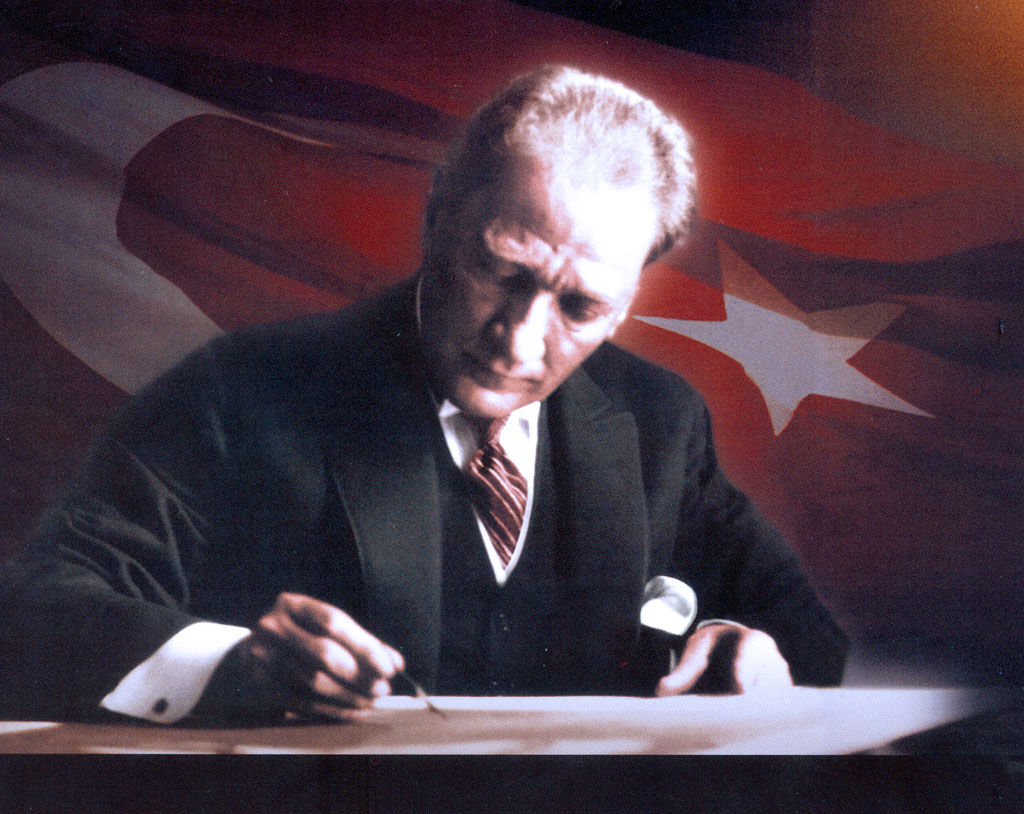 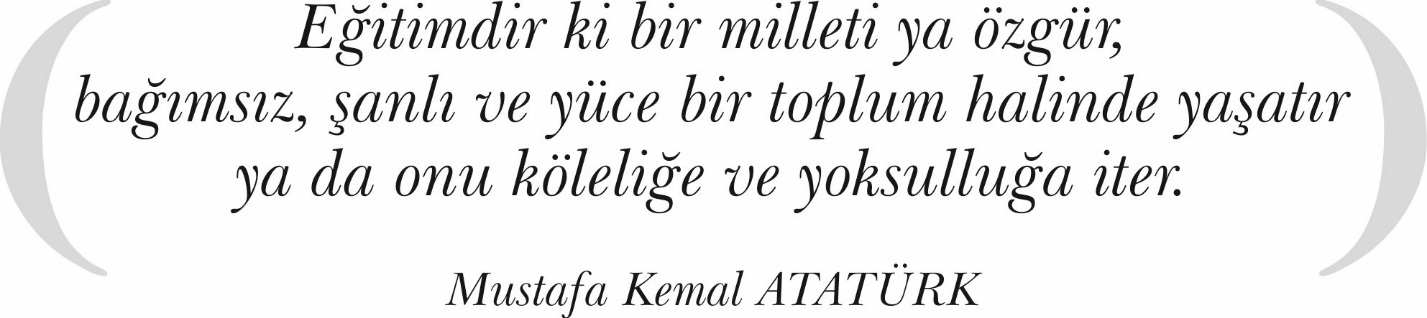 Ülkemizin hayallerini hedeflere, hedeflerini gerçeğe dönüştürme mücadelemizde en büyük güç kaynağımız, nitelikli, özgüveni yüksek, millî ve manevi değerlerimizle donatılmış nesillerimizdir. Her biri ciğerparemiz olan evlatlarımızın eğitim-öğretimini emanet ettiğimiz öğretmenlerimize, okul idarecilerimize ve eğitim camiamızın tüm mensuplarına çok önemli sorumluluklar düşmektedir. Çocuklarımızın neşesi ve mutluluğu, ailenin sıhhati, toplumun huzuru, ülkemizin refahı ve evrensel anlamda insan onuru ortak paydasında buluşabilmemiz için hedeflediğimiz ve arzu ettiğimiz 2023 Eğitim Vizyonu çok büyük önem taşımaktadır.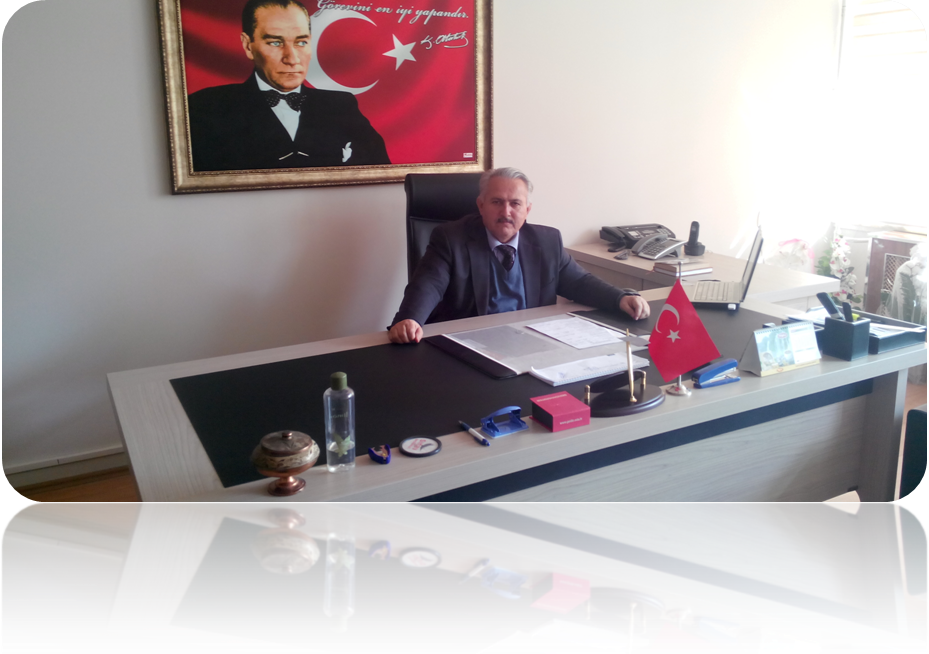 Kamu idarelerinin temel ilkeler çerçevesinde geleceğe ilişkin misyon ve vizyonlarını oluşturma, stratejik amaçlar ve ölçülebilir hedefler saptamak, performanslarını önceden belirlenmiş olan göstergeler doğrultusunda ölçmek ve bu sürenin izleme ve değerlendirmesini yapmak amacıyla ve katılımcı yöntemlerle stratejik planlarını hazırlamaları hüküm altına alınmıştır.Bu stratejik planın hazırlanması, kanuni bir zorunluluktan ziyade sosyal bir sorumluluktur. Bakanlığımız bu motivasyonla stratejik plan çalışmalarını başlatmıştır. Koçarlı İlçe Millî Eğitim Müdürlüğümüzün Stratejik Planı hazırlanırken mümkün olan tüm paydaşların katılımı sağlanmıştır. Bu geniş katılım kurum vizyon ve misyonuna uygun olarak belirlenen strateji ve hedeflerin hayata geçirilme olasılığını artırmıştır. Stratejik planın hazırlanması, önümüzdeki yıllarda gerçekleştireceğimiz çalışmalar için bize yön göstermesi açısından büyük önem taşımaktadır. İlçemiz Milli Eğitim Müdürlüğümüz bünyesinde hazırlanan bu planın başarıya ulaşmasında, farkındalık ve katılım ilkesinin önemli bir yeri vardır. Ülkemizin sosyal ve ekonomik gelişimine temel oluşturan en önemli faktörün eğitim olduğundan hareketle stratejik planımızda belirlediğimiz vizyon, misyon ve hedefler doğrultusunda yürütülecek çalışmalarımız önemli rol oynayacaktır.Sayın Cumhurbaşkanımız Recep Tayyip ERDOĞAN’ın da belirttiği gibi “2023 Eğitim Vizyonu’ndaki çalışmalar Türkiye’nin önünde yeni ufuklar açacaktır. 2053 ve 2071 Türkiye’sinin liderleri, öncüleri, uygulayıcıları bu vizyonun ortaya çıkaracağı eğitim sistemimizden yetişecektir.”Çalışmalarımızda yer alarak değerli birikimleriyle bize destek olan başta şube müdürümlerim olmak üzere, okul yöneticilerimiz ve ilgili birimlerimize; özverili çalışmaları için İlçemizin Stratejik Planlama Üst Kurulu'na, Stratejik Planlama ekibine ve süreçte yer alan herkese en içten teşekkürlerimi sunar, bundan sonraki aşamalarda da tüm ekip arkadaşlarımızın, çalışmalarımıza katılımlarının artarak devam etmesini temenni ederim.								Ömer DİRİK								Koçarlı İlçe Millî Eğitim Müdürü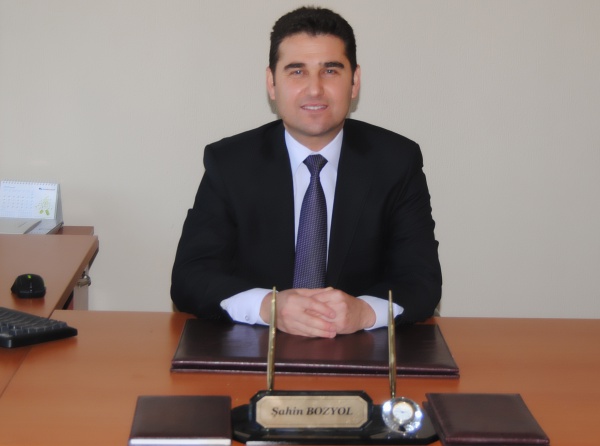         Bir ürün ortaya koyarken malzemeyi doğru işlemenin, bu yolda mutlu olmanın gerektiği bilinciyle; bizim ürünümüzün değişim göstermiş öğrenci, malzememizin de bilgi olduğunu düşünürsek, bilgiyi işlemenin malzemeyi işlemekten çok daha önem kazandığı günümüzde yönetim anlayışımızda da önemli değişiklikler gerçekleşmiştir. Bireysel yetenek ve yeterliliklerin sorunların çözümünde tek başına yeterli olmadığı bir gerçektir. Buna karşılık, üretim sürecine katılan bireyler arasında karşılıklı bağlılık, işbirliği ve birlikte çalışma duygusu kaliteyi ortaya çıkarmaktadır. Biz de “Düşünüyorum, öyleyse varım” felsefesiyle yolculuğumuza ilk adımımızı attık. Düşünen insan kendine güvenir, güven ise doğru duruşu sağlar. Düşünen lider ekip oluşturur. Ekip sinerjidir. Bu görevdeşlik düşüncesi okul toplumuna enerji verir. Bu sinerji ve enerji çalışmalarımız doğrultusunda kurumumuzun kültürünü oluşturur. Kurum kültürümüz ise ihtiyaçlarımıza ve ilişkilerimize cevap verecek yönetim anlayışımızı ortaya çıkarmaktadır. Sinerji iş gücü oluşturur. Artan fikirler, stratejik düşüncenin oluşmasını sağlar. Stratejik düşünce yol bulmak ve doğru yol almaktır. Bu yol, düşünmeden, üretmeden, çözmeden yaşamaya karşı duruştur. Stratejik düşünceyle ve ortak tavır ve hareketle desteklenen yönetim yolu başarıya ulaştırır. Biz de yola çıkarken  paydaşlarımızla “Neredeyiz?” diye kendimize şöyle bir baktık. Eksikliklerimizi ve ihtiyaçlarımızı tespit ettik ve bu eksikleri ve ihtiyaçları giderecek görev geliştirdik. Misyonumuz doğrultusunda paydaşlarımızla tartışarak vizyonumuzu oluşturduk ve son halini bulana kadar da vizyonumuzu geliştirmeyi hedefledik. Bu yolumuzda ilerletecek stratejilerimizi, amaçlarımızı, hedeflerimizi ve faaliyetlerimizi planladık ve uygulamaya başladık. Hedeflerimize ulaşmamızı sağlayacak süreçlerimizi tanımladık. Her yılımızı bir öncekiyle kıyaslayarak vizyonumuza ne kadar ulaştığımızı ölçerek  iyileştirme ve geliştirme çalışmalarımıza devam edeceğiz.                                                                                                                                  Şahin BOZYOL                                                                                                                                   Okul MüdürüTANIMLAREylem Planı: İdarenin stratejik planının uygulanmasına yönelik faaliyetleri, bu faaliyetlerden sorumlu ve ilgili birimler ile bu faaliyetlerin başlangıç ve bitiş tarihlerini içeren plandır.Faaliyet: Belirli bir amaca ve hedefe yönelen, başlı başına bir bütünlük oluşturan, yönetilebilir ve maliyetlendirilebilir üretim veya hizmetlerdir.Hazırlık Programı: Stratejik plan hazırlık sürecinin aşamalarını, bu aşamalarda gerçekleştirilecek faaliyetleri, bu aşama ve faaliyetlerin tamamlanacağı tarihleri gösteren zaman çizelgesini, bu faaliyetlerden sorumlu birim ve kişiler ile stratejik planlama ekibi üyelerinin isimlerini içeren ve stratejik planlama ekibi tarafından oluşturulan programdır.Hedef Kartı: Amaç ve hedef ifadeleri ile performans göstergelerini, gösterge değerlerini, göstergelerin hedefe etkisini, sorumlu ve işbirliği yapılacak birimleri, riskleri, stratejileri, maliyetleri, tespitler ve ihtiyaçları içeren karttır.Performans Göstergesi: Stratejik planda hedeflerin ölçülebilirliğini miktar ve zaman boyutuyla ifade eden araçlardır.Stratejik Plan Değerlendirme Raporu: İzleme tabloları ile değerlendirme sorularının cevaplarını içeren ve her yıl Şubat ayının sonuna kadar hazırlanan rapordur.Stratejik Plan Genelgesi: Stratejik plan hazırlık çalışmalarını başlatan, Strateji Geliştirme Kurulu üyelerinin isimlerini içeren ve bakanlıklar ile bakanlıklara bağlı, ilgili ve ilişkili kuruluşlarda Bakan, diğer kamu idareleri ve mahalli idarelerde üst yönetici tarafından yayımlanan genelgedir.Üst Politika Belgeleri: Kalkınma planı, hükümet programı, orta vadeli program, orta vadeli mali plan ve yıllık program ile idareyi ilgilendiren ulusal, bölgesel ve sektörel strateji belgeleridir.Koçarlı Adnan Menderes Anadolu İmam Hatip Lisesinin 2019-2023 Stratejik Plan hazırlık çalışmaları, Aydın İl Milli Eğitim Müdürlüğünün hazırladığı İl, İlçe, Okul/Kurum Stratejik Plan Çalışma Takvimine uygun olarak başlatılmıştır. Okul Müdürü 22 Ekim 2018’de İl Milli Eğitim Müdürlüğünün düzenlediği eğitim ve bilgilendirme toplantısına katılmıştır. 26 Şubat 2018 tarihinde yayımlanan Kamu İdarelerinde Stratejik Planlamaya İlişkin Usul ve Esaslar Hakkındaki Yönetmelik ve aynı tarihli Kamu İdarelerin İçin Stratejik Plan Hazırlama Kılavuzunda belirtilen usul ve esaslar temel alınarak Stratejik Plan Hazırlama Ekibimiz tarafından “Uygulanmakta Olan Stratejik Planın Değerlendirilmesi, Mevzuat Analizi, Üst Politika Belgeleri Analizi ve Paydaş Analizi” gerçekleştirilmiştir. Paydaş Analizi kapsamında paydaş görüşlerinin alınabilmesi için Aydın İl Milli Eğitim Müdürlüğünün  paydaş anketi örneklenerek ve uyarlanarak öğrenci, öğretmen, personel, yönetici ve velilerden oluşan paydaşlarımıza, “Koçarlı Adnan Menderes Anadolu İmam Hatip Lisesi 2019-2023 Stratejik Planı Paydaş Anketi” uygulanmıştır. Anketlere 16 öğrenci, başka okullardan gelip derse giren 9 öğretmen, 1 personel, 1 yönetici ve 14 veli olmak üzere toplam 41 paydaşımız katılmıştır. Koçarlı İlçe Milli Eğitim Müdürü başta olmak diğer okul ve kurumların yönetici ve öğretmenleri, sanayi kuruluşları ve diğer sivil toplum kuruluşları ile yüz yüze görüşmeler, mülakat, toplantı gerçekleştirilerek, dilek ve önerileri alınmıştır. Paydaş Analizi çalışmalarının ardından “Kurum İçi Analiz, GZFT Analizi” çalışmaları yapılmış, “Tespit ve İhtiyaçlar” belirlenmiştir. “Durum Analizi” çalışmasından elde edilen sonuçlarla “Geleceğe Bakış” bölümünün hazırlanmıştır. Bu bölümde “Misyon, Vizyon ve Temel Değerler” ile birlikte Müdürlüğümüzün 2019-2023 dönemini kapsayan 5 yıllık süreçte amaçları, hedefleri, performans göstergeleri ve stratejilerine yer verilmiştir. Hedeflerimizi gerçekleştirebilmek için her bir hedefe mahsus olmak üzere 5 yıllık dönem için tahmini maliyet belirlenmiştir. İzleme ve değerlendirme modeli hazırlanarak stratejik plan çalışmaları tamamlanmıştır.	18 Eylül 2018 tarihli ve 2018/16 sayılı Genelgenin ardından yayımlanan MEB 2019-2023 Stratejik Plan Hazırlama Programında belirtilen takvime, usul ve esaslara uygun olarak Okulumuz Strateji Geliştirme Kurulu ve Stratejik Plan Hazırlama Ekibi oluşturulmuş ve İlçe Milli Eğitim Müdürlüğüne bildirilmiştir. 	Okulumuzun Strateji Geliştirme Kurulu; Okul Müdürü,  Okul Aile Birliği Başkanı, 1 Okul Aile Birliği Yönetim Kurulu Üyesi görevlendirme öğretmen olmak üzere toplam 4 kişiden oluşmaktadır. Norm	Okulumuz Stratejik Plan Hazırlama Ekibi; Kadromuzda öğretmen bulunmadığından görevlendirme olan 5 öğretmen ile 2 veli  olmak üzere toplam 7 kişiden oluşmaktadır. Şekil 1. Koçarlı Adnan Menderes Anadolu İmam Hatip Lisesi Stratejik Plan Hazırlama Modeli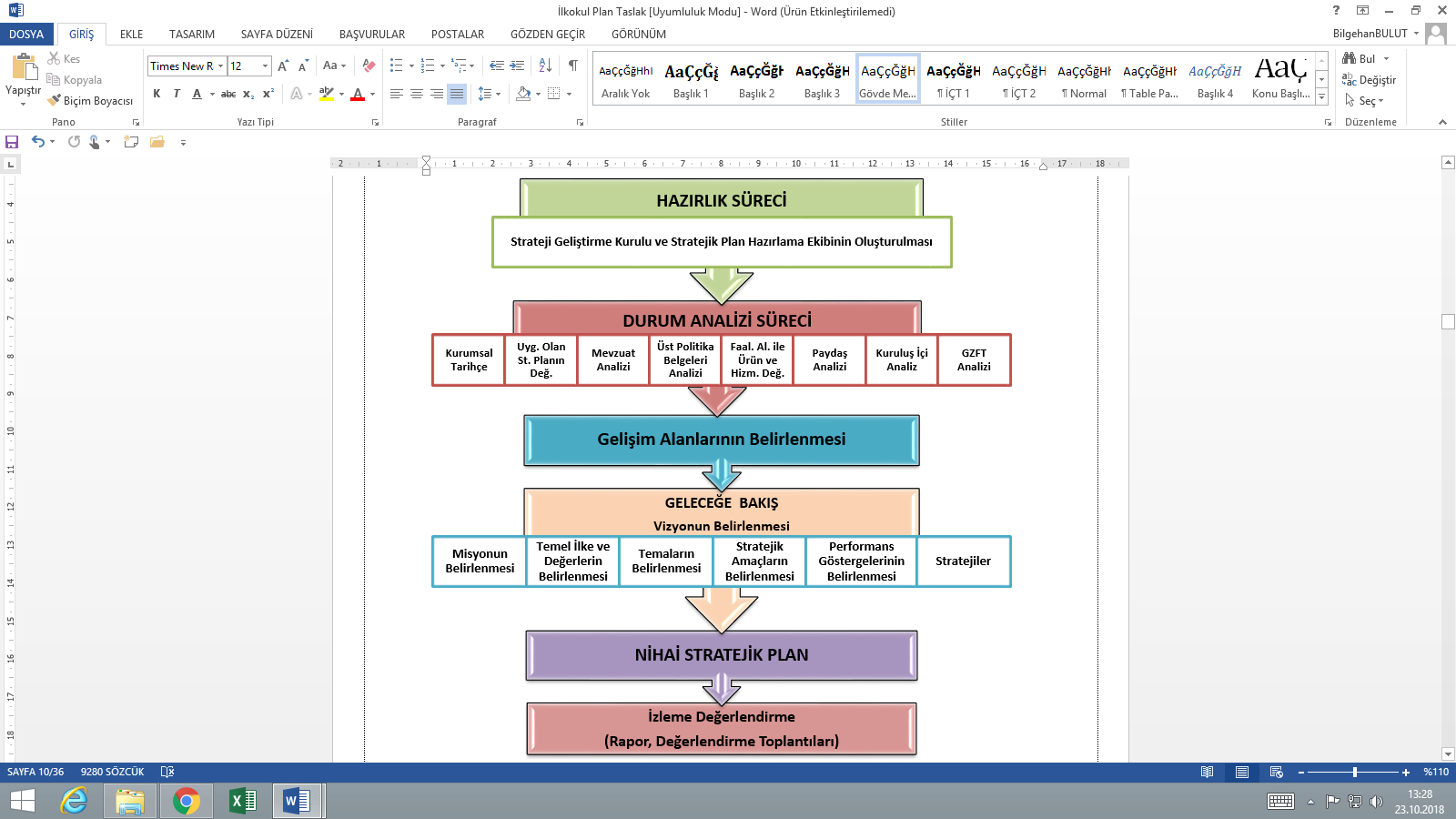         İlk olarak 1969 yılında faaliyete geçen okul binası yıllar içinde ilkokul, ortaokul ve çeşitli lise olarak hizmet vermiştir. Son olarak; Adnan Menderes İlkokulu/Ortaokulu olarak hizmet vermekte iken, bu okulların başka okullara taşınmasıyla boşalan binasında 2018-2019  eğitim öğretim yılından itibaren İmam Hatip Lisesi olarak hizmet vermeye başlamıştır. Okulumuza ülkemizde başbakanlık yapmış ve Aydınlı olan Adnan Menderes’in adı verilmiştir. Temel eğitimi bitiren öğrencilerin çoğunun farklı ortaöğretim kurumlarını tercih etmeleri sebebiyle bu eğitim öğretim yılında 9.sınıflar seviyesinde 16 öğrenci ile eğitim öğretime devam edilmektedir. Yapılacak çalışmalarla gelecek yıllarda öğrenci mevcudunun artırılması hedeflenmektedir.          Okulumuz 2018-2019 Eğitim Öğretim yılından itibaren hizmet vermeye başladığından daha önce herhangi bir stratejik plan uygulanmamıştır.Koçarlı Adnan Menderes Anadolu İmam Hatip Lisesi, İl ve İlçe Milli Eğitim Müdürlüğümüzün tabi olduğu tüm yasal yükümlülüklere uymakla mükelleftir. Bunların dışında lise düzeyinde yükümlülük arz eden mevzuat, Tablo 1’de ayrıca gösterilmiştir.Tablo 1 Mevzuat AnaliziTablo 2 Üst Politika Belgeleri AnaliziTablo 3 Faaliyet Alanı - Ürün/Hizmet ListesiKurumumuzun faaliyet alanları dikkate alınarak, kurumumuzun faaliyetlerinden yararlanan, faaliyetlerden doğrudan/dolaylı ve olumlu/olumsuz etkilenen veya kurumumuzun faaliyetlerini etkileyen paydaşlar (kişi, grup veya kurumlar) tespit edilmiştir.Paydaşların TespitiTablo 4 Paydaş TablosuPaydaşların ÖnceliklendirilmesiPaydaşların önceliklendirilmesi; Kamu İdareleri İçin Stratejik Plan Hazırlama Kılavuzunda (26 Şubat 2018) belirtilen Paydaş Etki/Önem Matrisi tablosundan (Tablo 7) yararlanılmıştır.Tablo 5 Paydaşların ÖnceliklendirilmesiPaydaşların DeğerlendirilmesiPaydaş Analizi kapsamında Stratejik Plan Hazırlama Ekibi; okulumuzun sunduğu ürün/hizmetlerinin hangi paydaşlarla ilgili olduğu, paydaşların ürün/hizmetlere ne şekilde etki ettiği ve paydaş beklentilerinin neler olduğu gibi durumları değerlendirerek Paydaş Ürün/Hizmet Matrisi hazırlamıştır.Tablo 6 Paydaş-Ürün/Hizmet MatrisiPaydaş Görüşlerinin Alınması ve DeğerlendirilmesiStratejik Plan “Durum Analizi” çalışmaları kapsamında paydaşlarımızla bir dizi çalışma yapılarak dilek, öneri ve beklentileri alınmıştır. İlçe Milli Eğitim Müdürlüğü yöneticileri, diğer eğitim kurumlarının yöneticileri gibi dış paydaşlarımızdan mülakat yöntemiyle; öğrenci, görevlendirilen öğretmen, veli, yönetici ve personelden  oluşan iç paydaşlarımızdan ise toplantı ve anket yöntemleri ile görüşleri alınmıştır. Kurumumuz iç paydaşlarına yönelik yaptığımız paydaş anketine 16 öğrenci, 14 veli, görevlendirilen 9 öğretmen, 1 yönetici ve 1 personel katılım sağlamıştır.Tablo 7 Paydaş Görüşlerinin Alınmasına İlişkin Çalışmalar İnsan Kaynakları Yetkinlik AnaliziTablo 8 Okul Yönetici SayısıTablo 9 Öğretmen, Öğrenci, Derslik SayılarıTablo 10 Branş Bazında Öğretmen Norm, Mevcut, İhtiyaç Sayıları                       Tablo 11 Yardımcı Personel/Destek Personeli SayısıKurum Kültürü AnaliziOkulumuzun faaliyet alanlarına ilişkin hizmetler, kurumumuzdaki tüm çalışanlar tarafından işbirliği ve koordinasyon içerisinde yürütülmektedir. Yöneticilerimiz, eğitim faaliyetleri ile ilgili herhangi bir sorun yaşandığında veya bir ihtiyacın projelendirilerek çözülmesi gerektiğinde, sürecin her aşamasında öğretmenlerimizin ve personelimizin görüş ve önerilerine başvurmaktadır. İletişim yöntemleri çoğunlukla yüz yüze toplantı ve bireysel görüşmeler şeklinde olmakla birlikte, resmi yazışma sistemi olan DYS de etkin kullanılmaktadır. Kurumumuzun resmi internet sitesi  ve kurumsal elektronik posta adresimiz aktif olarak kullanılmaktadır. Öğrenci ve velilerimizin eğitim faaliyetlerine mümkün olduğu kadar aktif katılımları sağlanmaktadır. Ancak genelde orta düzeyde ve geçici istihdam şeklinde meslek gruplarında hizmet veren velilerimiz çoğunlukta olduğundan ve ilçeye bağlı mahallelerde ikamet ettiklerinden, velilerimizin faaliyetlere katılımı zorlaşmaktadır. Bu durum, okulumuz tarafından avantaja dönüştürülerek velilerimizin bilgi ve becerilerinden üst düzeyde faydalanabileceğimiz bir organizasyon sistemi oluşturulmak amacındayız.Personelimiz, İl ve İlçe Milli Eğitim Müdürlüğümüzün re ’sen düzenlediği hizmet içi eğitim faaliyetlerine eksiksiz katılım sağlayacaktır. Ayrıca sene başı öğretmenler kurul toplantısında personelimizin ihtiyaçları görüşülerek, mesleki yeterliliğin artırılması amacıyla hizmet içi eğitim faaliyetleri talep edilecektir. Kurumumuzda ortaya çıkan anlık ihtiyaçların giderilmesi için önceden tedbir alınmaktadır. Daha nitelikli ve kapsamlı ihtiyaçların giderilmesi için proje tabanlı sorun çözme yöntemleri kullanılmaktadır.Okulumuzun 2019-2023 Stratejik Planının hazırlık çalışmaları, çalışma takvimine uygun olarak başlatılmıştır ve sistematik olarak devam ettirilmektedir. Stratejik yönetim süreci hakkında yeterli bilgi birikimine sahip bulunulmaktadır. Bu durum stratejik plan hazırlama çalışmalarının sahiplenilmesine ve sağlıklı bir şekilde yürütülmesine olanak sunmaktadır.Fiziki Kaynak AnaliziTablo 12 Okul Binasının Fiziki Durumu     Tablo 13 Teknoloji ve Bilişim Altyapısı    Mali Kaynak Analizi      Tablo 14 Tahmini Kaynaklar (TL)Müdürlüğümüzün 2019-2023 döneminde kaynakları, uygulanmakta olan tasarruf tedbirleri de dikkati alınarak tahmin edilmiş ve tabloda sunulmuştur.Tablo 15 GZFT ListesiTablo 16 Tespitler ve İhtiyaçlarTablo 17 Stratejik Amaçlar, HedeflerTahmini Kaynaklar Analizinden yararlanılarak kurumumuzun 5 yıllık hedeflerine ulaşılabilmesi için planlanan faaliyetlerin Tahmini Maliyet Analizi yapılmıştır. Tablo 18 Tahmini Maliyetler (TL)Müdürlüğümüzün 2019-2023 Stratejik Planı İzleme ve Değerlendirme sürecini ifade eden İzleme ve Değerlendirme Modeli hazırlanmıştır. Okulumuzun Stratejik Plan İzleme-Değerlendirme çalışmaları eğitim-öğretim yılı çalışma takvimi de dikkate alınarak 6 aylık ve 1 yıllık sürelerde gerçekleştirilecektir. 6 aylık sürelerde Okul Müdürüne rapor hazırlanacak ve değerlendirme toplantısı düzenlenecektir. İzleme-değerlendirme raporu, istenildiğinde İlçe Milli Eğitim Müdürlüğüne gönderilecektir.Şekil 2 İzleme ve Değerlendirme SüreciEKLERTablo 19 Strateji Geliştirme KuruluTablo 20 Stratejik Plan Hazırlama Ekibi (Öğretmenlerin tamamı görevlendirmedir.)  İLÇE MİLLİ EĞİTİM MÜDÜRÜ SUNUŞUOKUL MÜDÜRÜ SUNUŞUİÇİNDEKİLERTABLOLARŞEKİLLERTANIMLARGİRİŞBÖLÜM: STRATEJİK PLAN HAZIRLIK SÜRECİ1Strateji Geliştirme Kurulu1Stratejik Plan Hazırlama Ekibi1BÖLÜM: DURUM ANALİZİ2Kurumsal Tarihçe2Uygulanmakta Olan Stratejik Planın Değerlendirilmesi2Mevzuat Analizi2Üst Politika Belgeleri Analizi4Faaliyet Alanları ile Ürün ve Hizmetlerin Belirlenmesi5Paydaş Analizi5Kuruluş İçi Analiz8GZFT Analizi11Tespitler ve İhtiyaçların Belirlenmesi12BÖLÜM: GELECEĞE BAKIŞ13Misyon, Vizyon, Temel Değerler13Stratejik Amaçlar14Stratejik Hedefler, Performans Göstergeleri, Stratejiler15Maliyetlendirme29İzleme ve Değerlendirme29EKLER30TABLOLARTablo 1: Mevzuat Analizi3Tablo 2: Üst Politika Belgeleri Analizi4Tablo 3: Faaliyet Alanı - Ürün/Hizmet Listesi5Tablo 4: Paydaş Tablosu6Tablo 5: Paydaşların Önceliklendirilmesi6Tablo 6: Paydaş Ürün/Hizmet Matrisi7Tablo 7: Paydaş Görüşlerinin Alınmasına İlişkin Çalışmalar8Tablo 8: Okul Yönetici Sayıları8Tablo 9: Öğretmen, Öğrenci, Derslik Sayıları8Tablo 10: Branş Bazında Öğretmen Norm, Mevcut, İhtiyaç Sayıları8Tablo 11: Yardımcı Personel/Destek Personeli Sayısı8Tablo 12: Okul Binasının Fiziki Durumu9Tablo 13: Teknoloji ve Bilişim Altyapısı10Tablo 14: Tahmini Kaynaklar10Tablo 15: GZFT Listesi11Tablo 16: Tespitler ve İhtiyaçlar12Tablo 17: Stratejik Amaçlar, Hedefler14Tablo 18: Tahmini Maliyetler29Tablo 19: Strateji Geliştirme Kurulu30Tablo 20: Stratejik Plan Hazırlama Ekibi30ŞEKİLLERŞekil 1: Koçarlı Adnan Menderes Anadolu İmam Hatip Lisesi             2019-2023 Stratejik Plan Hazırlama Modeli1Şekil 2: İzleme ve Değerlendirme Süreci29Yasal YükümlülükDayanakTespitlerİhtiyaçlarOkulumuz “Dayanak” başlığı altında sıralanan Kanun, Kanun Hükmünde Kararname, Tüzük, Genelge ve Yönetmeliklerdeki ilgili hükümleri yerine getirmek “Eğitim-öğretim hizmetleri, insan kaynaklarının gelişimi, halkla ilişkiler, stratejik plan hazırlama, stratejik plan izleme-değerlendirme süreci iş ve işlemleri” faaliyetlerini yürütmek.Resmi kurum ve kuruluşlar, sivil toplum kuruluşları ve özel sektörle mevzuat hükümlerine aykırı olmamak ve faaliyet alanlarını kapsamak koşuluyla protokoller ve diğer işbirliği çalışmalarını yürütmekLise öğrencilerinin okula kayıt, sınıf geçme, devam-devamsızlık, sosyal sorumluluk çalışmaları vb.  iş ve işlemleriT.C. Anayasası1739 Sayılı Millî Eğitim Temel Kanunu652 Sayılı MEB Teşkilat ve Görevleri Hakkındaki Kanun Hükmünde Kararname222 Sayılı Millî Eğitim Temel Kanunu (Kabul No: 5.1.1961, RG: 12.01.1961 / 10705‐Son Ek ve Değişiklikler: Kanun No: 12.11.2003/ 5002, RG: 21.11.2003 657 Sayılı Devlet Memurları Kanunu5442 Sayılı İl İdaresi Kanunu3308 Sayılı Mesleki Eğitim Kanunu439 Sayılı Ek Ders Kanunu4306 Sayılı Zorunlu İlköğretim ve Eğitim Kanunu5018 sayılı Kamu Mali Yönetimi ve Kontrol KanunuMEB Personel Mevzuat BülteniTaşıma Yoluyla Eğitime Erişim YönetmeliğiMEB Millî Eğitim Müdürlükleri Yönetmeliği (22175 Sayılı RG Yayınlanan)Millî Eğitim Bakanlığı Rehberlik ve Psikolojik Danışma Hizmetleri Yönetmeliği04.12.2012/202358 Sayı İl İlçe MEM’nün Teşkilatlanması 43 Nolu Genelge 26 Şubat 2018 tarihinde yayımlanan Kamu İdarelerinde Stratejik Planlamaya İlişkin Usul ve Esaslar Hakkındaki YönetmelikOrtaöğretim Kurumları YönetmeliğiSosyal Etkinlikler YönetmeliğiMEB Eğitim Kurulları ve Zümreleri YönergesiMüdürlüğümüzün hizmetlerini mevzuattaki hükümlere uygun olarak yürütmektedir.Diğer kurumlarla işbirliği gerektiren çalışmalarda, gerek tabi olduğumuz mevzuat gerekse diğer kurumların mevzuatları arasında uyuşmazlık ortaya çıkabilmektedir.Tabi olduğumuz mevzuatın kapsamı, Müdürlüğümüzün yetkilerini çeşitlendirmekle birlikte sınırlamaktadır. Kurumsal kültürümüz, mevzuatta sık yaşanan değişikliklere hazırlıklı olmasına rağmen öğrenci ve velilerimizden oluşan paydaşlarımız, yeni ve farklı çalışmalara uyuma direnç göstermektedir. Mevzuat itibariyle öğrenci velilerinin eğitim faaliyetlerine müdahale alanını sınırlandıran herhangi bir mekanizma bulunmamaktadır. Diğer kurumlarla işbirliğinde, yetki alanının genişletilmesiMevzuat itibariyle Okul Müdürlerinin yetkilerinin artırılmasıEğitim uygulamaları konusunda ulusal düzeyde tanıtım çalışmaları yaparak öğrenci ve velilerinin bilgilendirilmesiMevzuatta ihtiyaç duyulan değişikliklerde “yenileme” çalışmaları yerine “güncelleme” çalışmalarına yer verilmesiÖğrenci velilerinin eğitim faaliyetlerine müdahale alanlarının sınırlandırılması için yasal tedbirlerin alınmasıMevzuatın, çalışanların kendilerini güvende hissedebileceği şekilde yeniden düzenlenmesiÜst Politika Belgesiİlgili Bölüm/ReferansVerilen Görev/İhtiyaçlar5018 sayılı Kamu Mali Yönetimi ve Kontrol Kanunu9. Madde,41. MaddeKurum Faaliyetlerinde bütçenin etkin ve verimli kullanımıStratejik Plan Hazırlamaİzleme ve Değerlendirme Çalışmaları30344 sayılı Kamu İdarelerinde Stratejik Plan Hazırlamaya İlişkin Usul ve Esaslar Hakkında Yönetmelik (26 Şubat 2018)Tümü5 yıllık hedefleri içeren Stratejik Plan hazırlanması2019-2021 Orta Vadeli ProgramTümüBütçe çalışmalarıMEB 11. Kalkınma Plan Politika ÖnerileriÖnerilen politikalarHedef ve stratejilerin belirlenmesiMEB Kalite ÇerçevesiTümüHedef ve stratejilerin belirlenmesiMEB 2018 Bütçe Yılı SunuşuTümüBütçe çalışmaları2017-2023 Öğretmen Strateji BelgesiTümüHedef ve stratejilerin belirlenmesiOECD 2018 RaporuTürkiye verileriStratejilerin belirlenmesi2017-2018 MEB İstatistikleriÖrgün Eğitim İstatistikleriHedef ve göstergelerin belirlenmesiKamu İdareleri İçin Stratejik Plan Hazırlama Kılavuzu (26 Şubat 2018)Tümü5 yıllık hedefleri içeren Stratejik Plan hazırlanması2018/16 sayılı Genelge, 2019-2023 Stratejik Plan Hazırlık Çalışmaları (18 Eylül 2018)Tümü2019-2023 Stratejik Planının HazırlanmasıMEB 2019-2023 Stratejik Plan Hazırlık Programı (18 Eylül 2018)Tümü2019-2023 Stratejik Planı Hazırlama TakvimiMEB 2019-2023 Stratejik PlanıTümüMEB Politikaları Konusunda Taşra Teşkilatına RehberlikKamu İdarelerince Hazırlanacak Performans Programları Hakkında Yönetmelik Tümü5 yıllık kurumsal hedeflerin her bir mali yıl için ifade edilmesiKamu İdarelerince Hazırlanacak Faaliyet Raporu Hakkında Yönetmelik TümüHer bir mali yıl için belirlenen hedeflerin gerçekleşme durumlarının tespiti, raporlanmasıAydın İl Milli Eğitim Müdürlüğü 2019-2023 Stratejik PlanıTümüAmaç, hedef, gösterge ve stratejilerin belirlenmesiKoçarlı İlçe Milli Eğitim Müdürlüğü 2019-2023 Stratejik PlanıTümüAmaç, hedef, gösterge ve stratejilerin belirlenmesiFaaliyet AlanıÜrün/HizmetlerA- Eğitim-Öğretim HizmetleriEğitim-öğretim iş ve işlemleriDers Dışı Faaliyet İş ve İşlemleriÖzel Eğitim HizmetleriKurum Teknolojik Altyapı HizmetleriAnma ve Kutlama Programlarının YürütülmesiSosyal, Kültürel, Sportif EtkinliklerÖğrenci İşleri (kayıt, nakil, ders programları vb.)Zümre Toplantılarının Planlanması ve Yürütülmesi B- Stratejik Planlama, Araştırma-GeliştirmeStratejik Planlama İşlemleriİhtiyaç AnalizleriEğitime İlişkin Verilerin KayıtlanmasıAraştırma-Geliştirme ÇalışmalarıProjeler Koordinasyon Eğitimde Kalite Yönetimi Sistemi (EKYS) İşlemleriC- İnsan Kaynaklarının GelişimiPersonel Özlük İşlemleriNorm Kadro İşlemleriHizmet içi Eğitim FaaliyetleriD- Fiziki ve Mali DestekOkul Güvenliğinin SağlanmasıDers Kitaplarının Dağıtımı Taşınır Mal İşlemleriTaşımalı Eğitim İşlemleriTemizlik, Güvenlik, Isıtma, Aydınlatma HizmetleriEvrak Kabul, Yönlendirme ve Dağıtım İşlemleriArşiv HizmetleriSivil Savunma İşlemleriE-Denetim ve RehberlikOkul/Kurumların Teftiş ve Denetimi Öğretmenlere Rehberlik ve İşbaşında Yetiştirme Hizmetleri Ön İnceleme, İnceleme ve Soruşturma HizmetleriF-Halkla İlişkilerBilgi Edinme Başvurularının CevaplanmasıProtokol İş ve İşlemleriBasın, Halk ve Ziyaretçilerle İlişkiler Okul-Aile İşbirliğiPaydaş Adıİç PaydaşDış PaydaşAydın İl Milli Eğitim Müdürlüğü√Koçarlı Kaymakamlığı√Koçarlı İlçe Milli Eğitim Müdürlüğü√Okul Müdürümüz√Öğretmenlerimiz√Öğrencilerimiz√Velilerimiz√Personelimiz√İlçe Emniyet Amirliği√İlçe Toplum Sağlığı Merkezi√Taşımalı Eğitim Görevlileri√Diğer Eğitim Kurumları√Özel Sektör√Sivil Toplum Kuruluşları√İlçe Belediye Başkanlığı√Diğer Kurum ve Kuruluşlar√Paydaş Adıİç PaydaşDış PaydaşÖnem DerecesiEtki DerecesiÖnceliğiAydın İl Milli Eğitim Müdürlüğü√555Koçarlı Kaymakamlığı√555Koçarlı İlçe Milli Eğitim Müdürlüğü√555Okul Müdürümüz√555Öğretmenlerimiz√555Öğrencilerimiz√555Velilerimiz√555Personelimiz√555İlçe Emniyet Amirliği√333İlçe Toplum Sağlığı Merkezi√333Taşımalı Eğitim Görevlileri√333Diğer Eğitim Kurumları√222Özel Sektör√222Sivil Toplum Kuruluşları√222İlçe Belediye Başkanlığı√333Diğer Kurum ve Kuruluşlar√222Önem Derecesi: 1, 2, 3 gözet; 4,5 birlikte çalışÖnem Derecesi: 1, 2, 3 gözet; 4,5 birlikte çalışÖnem Derecesi: 1, 2, 3 gözet; 4,5 birlikte çalışÖnem Derecesi: 1, 2, 3 gözet; 4,5 birlikte çalışÖnem Derecesi: 1, 2, 3 gözet; 4,5 birlikte çalışÖnem Derecesi: 1, 2, 3 gözet; 4,5 birlikte çalışEtki Derecesi: 1, 2, 3 İzle; 4, 5 bilgilendirEtki Derecesi: 1, 2, 3 İzle; 4, 5 bilgilendirEtki Derecesi: 1, 2, 3 İzle; 4, 5 bilgilendirEtki Derecesi: 1, 2, 3 İzle; 4, 5 bilgilendirEtki Derecesi: 1, 2, 3 İzle; 4, 5 bilgilendirEtki Derecesi: 1, 2, 3 İzle; 4, 5 bilgilendirÖnceliği:  5=Tam; 4=Çok; 3=Orta; 2=Az; 1=HiçÖnceliği:  5=Tam; 4=Çok; 3=Orta; 2=Az; 1=HiçÖnceliği:  5=Tam; 4=Çok; 3=Orta; 2=Az; 1=HiçÖnceliği:  5=Tam; 4=Çok; 3=Orta; 2=Az; 1=HiçÖnceliği:  5=Tam; 4=Çok; 3=Orta; 2=Az; 1=HiçÖnceliği:  5=Tam; 4=Çok; 3=Orta; 2=Az; 1=HiçÜrün/Hizmet Numarasıİl MEMKaymakamlıkİlçe MEMOkul MüdürümüzÖğretmenlerÖğrencilerVelilerPersonelİlçe Emniyet Amirliğiİlçe Toplum Sağlığı MerkeziTaşımalı Eğitim GörevlileriDiğer Eğitim KurumlarıÖzel SektörSivil Toplum Kuruluşlarıİlçe Belediye BaşkanlığıDiğer Kurum ve KuruluşlarA -Eğitim Öğretim Faaliyetleri1√√√√A -Eğitim Öğretim Faaliyetleri2√√√A -Eğitim Öğretim Faaliyetleri3√√√√A -Eğitim Öğretim Faaliyetleri4√√√√A -Eğitim Öğretim Faaliyetleri5√√√√√√√A -Eğitim Öğretim Faaliyetleri6√√√A -Eğitim Öğretim Faaliyetleri7√√√√A -Eğitim Öğretim Faaliyetleri8√√√√B-Strateji Geliştirme, Ar-Ge Faaliyetleri1√√√√B-Strateji Geliştirme, Ar-Ge Faaliyetleri2√√√B-Strateji Geliştirme, Ar-Ge Faaliyetleri3√√B-Strateji Geliştirme, Ar-Ge Faaliyetleri4√√B-Strateji Geliştirme, Ar-Ge Faaliyetleri5√√B-Strateji Geliştirme, Ar-Ge Faaliyetleri6√√√C-İnsan Kaynakları Gelişimi1√√√√√√C-İnsan Kaynakları Gelişimi2√√√√√√C-İnsan Kaynakları Gelişimi3√√√√√√D-Fiziki ve Mali Destek1√√√√√√D-Fiziki ve Mali Destek2√√√√D-Fiziki ve Mali Destek3√√√√D-Fiziki ve Mali Destek4√√√√√D-Fiziki ve Mali Destek5√√√√√√√√D-Fiziki ve Mali Destek6√√√√D-Fiziki ve Mali Destek7√√√√D-Fiziki ve Mali Destek8√√√√√√√E-Denetim ve Rehberlik1√√√√√√E-Denetim ve Rehberlik2√√√√√E-Denetim ve Rehberlik3√√√√√√F-Halkla İlişkiler1√√√√F-Halkla İlişkiler2√√√√√F-Halkla İlişkiler3√√√√F-Halkla İlişkiler4√√√√Paydaş AdıYöntemSorumluÇalışma TarihiRaporlama ve Değerlendirme Sorumlusuİlçe MEM YöneticileriMülakat, ToplantıStrateji Geliştirme Kurulu Bşk.22.10.2018S. P. Hazırlama EkibiDiğer Eğitim Kurumu YöneticileriMülakatStrateji Geliştirme Kurulu Bşk.23-24.10.2018S. P. Hazırlama EkibiÖğretmenlerimizAnket, ToplantıS. P. Hazırlama Ekibi25-30.10.2018S. P. Hazırlama EkibiÖğrencilerimizAnketS. P. Hazırlama Ekibi25-30.10.2018S. P. Hazırlama EkibiVelilerimizAnketS. P. Hazırlama Ekibi25-30.10.2018S. P. Hazırlama EkibiPersonelimizAnket, ToplantıS. P. Hazırlama Ekibi25-30.10.2018S. P. Hazırlama EkibiYöneticilerimizAnket, ToplantıS. P. Hazırlama Ekibi25-30.10.2018S. P. Hazırlama EkibiYÖNETİCİ SAYILARIYÖNETİCİ SAYILARIYÖNETİCİ SAYILARIYÖNETİCİ SAYILARIMüdürMüdür BaşyardımcısıMüdür YardımcısıNorm 101Mevcut 100Anaokulu Ortaokul ve Liselerde 100 ila 500 öğrencisi bulunan kurumlarda 1 Müdür Yardımcısıİlkokullarda 100 ila 600 öğrencisi bulunan kurumlarda 1 Müdür Yardımcısı Anaokulu Ortaokul ve Liselerde 100 ila 500 öğrencisi bulunan kurumlarda 1 Müdür Yardımcısıİlkokullarda 100 ila 600 öğrencisi bulunan kurumlarda 1 Müdür Yardımcısı Anaokulu Ortaokul ve Liselerde 100 ila 500 öğrencisi bulunan kurumlarda 1 Müdür Yardımcısıİlkokullarda 100 ila 600 öğrencisi bulunan kurumlarda 1 Müdür Yardımcısı Anaokulu Ortaokul ve Liselerde 100 ila 500 öğrencisi bulunan kurumlarda 1 Müdür Yardımcısıİlkokullarda 100 ila 600 öğrencisi bulunan kurumlarda 1 Müdür Yardımcısı SIRAÖĞRENCİ-ÖĞRETMEN-DERSLİK BİLGİLERİSAYI1Öğrenci Sayısı162Öğretmen Sayısı03Derslik Sayısı14Derslik Başına Düşen Öğrenci Sayısı165Öğretmen Başına Düşen Öğrenci Sayısı  0Sıra BranşNormMevcutİhtiyaç1Biyoloji Öğretmeni1012Coğrafya Öğretmeni1013Din Kültürü ve Ahlak Bilgisi Öğretmeni1014Türk Dili ve Edebiyatı Öğretmeni1015İngilizce Öğretmeni1016Fizik Öğretmeni1017Kimya Öğretmeni1018Tarih Öğretmeni1019Beden Eğitimi Öğretmeni10110Matematik Öğretmeni10111Arapça Öğretmeni10112Rehberlik Öğretmeni000Sıra BranşNormMevcutİhtiyaç1Memur0002Destek Personeli0003Güvenlik Görevlisi000Sıra Kullanım Alanı/TürüBina Sayısı (Tahsisli Binalar Dâhil)Kapasite Durumu (Yeterli/Yetersiz)1Hizmet Binası1Yeterli2Personel LojmanıYok-3Spor SalonuYok-4KütüphaneYokYeterli5İhata DuvarıVarYetersiz6Güvenlik Kamerası Sayısı7Yetersiz7Yemekhane1Yeterli8Engelli AsansörüYok-9Engelli Platformu1YeterliTeknoloji ve Bilişim AltyapısıTeknoloji ve Bilişim AltyapısıEtkileşimli akıllı tahta sayısı15Tablet sayısı0İnternet altyapısı VarBilgisayar/bilişim teknolojileri sınıfı/laboratuarı sayısı1Fotokopi makinesi sayısı1DYS kullanımıVarBilişim Teknolojileri/Bilişim Teknolojileri Rehber Öğretmeni sayısı0Elektronik dilek, istek, öneri sisteminin kullanımıYokEBA’ya kayıtlı öğretmen sayısı0SMS bilgilendirme sistemi kullanımıYokMEB tarafından sağlanan resmi internet sitesinin kullanımıVarResmi elektronik posta adresinin kullanımıVarKurumsal istatistik elde etme sistemi kullanımıYokKAYNAKLARPlanın1. yılıPlanın2. yılıPlanın3. yılıPlanın4. yılıPlanın5. yılıToplam KaynakBütçe Dışı Fonlar (Okul Aile Birliği)500140020003000350010400Diğer (Ulusal ve Uluslararası Hibe Fonları vb.)000000TOPLAM500140020003000350010400İç Çevreİç ÇevreDış ÇevreDış ÇevreGüçlü yönlerZayıf yönlerFırsatlarTehditlerİl ve İlçe MEM tarafından yürürlüğe konan çalışmaların sahiplenilmesiHalkın okulumuza gösterdiği teveccühÖğrenci ve personel işleri ile eğitim öğretim faaliyetlerinin mevzuata uygun olarak yürütülmesiBilgi edinme, halkla ilişkiler sürecinin mevzuatın belirlediği yasal sürede gerçekleşmesiİletişim ve yazışma süreçlerinin aksatılmadan gerçekleşmesiBağımsız bir binaya sahip olmamız Çalışan personel ve görevlendirilen öğretmenlerin işbirliği içerisinde çalışmasıKurumsal kültürün gelişmiş olmasıDevamsızlık oranlarının düşük olmasıTaşımalı eğitim iş ve işlemlerinin aksatılmadan yürütülmesiYemekhane bulunmasıÖğrencilerde davranış probleminin olmamasıMesleki tatbikat yapma imkânıKazandırılan davranışların aile ortamında devam ettirilmemesiÖğrenci başarısı söz konusu olduğunda, velilerimizin ders notlarını, davranış eğitiminden ön planda tutmasıÖğrenci velilerinin eğitimcilere yönelik müdahale alanlarının fazla olması, Veli toplantılarına genel katılım oranlarının beklenen düzeyde olmamasıÖğrencilerin kırsalda yaşamalarıOkul ve kurumlarda veli görüşme randevu sisteminin bulunmaması, velilerin ders saatlerinde görüşme talepleri Okul-Aile Birliklerinin, iş ve işlemlerinin okul yönetimince yüklenilmek zorunda kalınmasıİlçe merkezinde bulunan okulların daha başarılı olacağı yönündeki yanlış kaygılarSeviyesi düşük olan öğrencilerin çokluğu,Meslek dersi öğretmenin yetersizliğiBaşarılı öğrencilerin okulumuzu tercih etmemeleriOkulumuzun ilçe merkezinde olmasıOkulun ihata duvarının olmasıSınıftaki öğrenci sayısının az olmasıNorm kadroda öğretmen olmamasına rağmen tüm derslerin görevlendirilen öğretmenleri tarafından işlenmesiDevletin imam hatip okullarına olumlu politik yaklaşımı.Okulumuzun yardım alma imkânlarının fazlalığıÜniversiteye girişlerde katsayı probleminin kalkmış olmasıMezuniyetlerinde iş imkânıAile gelir düzeyinin genel olarak düşük olmasıVelilerimizin çoğunlukla geçici işlerde çalışması, düzenli gelirlerinin olmaması,  okul civarında ikamet etmemesiEğitim faaliyetleri Ar-Ge çalışmalarına bütçe ayrılamamasıYerel maddi destek bulmakta yaşanan güçlüklerİş kaygısı nedeniyle velilerin eğitim faaliyetlerine genel katılım oranlarının düşük olmasıBilimsel, teknolojik temalı çalışmalar için maddi kaynak temininde güçlük yaşanmasıMevzuat ve paydaş beklentileri arasında yaşanan uyuşmazlık Öğretmen, yönetici ve personel normunun olmamasıGüvenlik görevlisi bulunmamasıEngelli asansörü bulunmamasıTaşımalı eğitim öğrencilerinin bulunmasıOkulumuzda Rehberlik Servisinin bulunmamasıÖğrencilerin bir kısmının veli isteği ile okula devam etmeleriDURUM ANALİZİ AŞAMALARITESPİTLER/ SORUN ALANLARIİHTİYAÇLAR/ GELİŞİM ALANLARIUygulanmakta Olan Stratejik Planın DeğerlendirilmesiOkulumuz yeni faaliyete geçtiğinden uygulanmakta olan stratejik plan yoktur.Mevzuat AnaliziMüdürlüğümüzün hizmetlerini mevzuattaki hükümlere uygun olarak yürütmektedir.Tabi olduğumuz mevzuatın kapsamı, Müdürlüğümüzün yetkilerini çeşitlendirmekle birlikte sınırlamaktadır. Kurumsal kültürümüz, mevzuatta sık yaşanan değişikliklere hazırlıklı olmasına rağmen öğrenci ve velilerimizden oluşan paydaşlarımız, yeni ve farklı çalışmalara uyuma direnç göstermektedir. Mevzuat itibariyle öğrenci velilerinin eğitim faaliyetlerine müdahale alanını sınırlandıran herhangi bir mekanizma bulunmamaktadır. Diğer kurumlarla işbirliğinde, yetki alanının genişletilmesiMevzuat itibariyle Okul Müdürlerinin yetkilerinin artırılmasıEğitim uygulamaları konusunda ulusal düzeyde tanıtım çalışmaları yaparak öğrenci ve velilerinin bilgilendirilmesiMevzuatta ihtiyaç duyulan değişikliklerde “yenileme” çalışmaları yerine “güncelleme” çalışmalarına yer verilmesiÖğrenci velilerinin eğitim faaliyetlerine müdahale alanlarının sınırlandırılması için yasal tedbirlerin alınmasıMevzuatın, çalışanların kendilerini güvende hissedebileceği şekilde yeniden düzenlenmesiÜst Politika Belgeleri Analizi*Stratejik Plan Hazırlama, Stratejik Yönetim Süreci ile ilgili diğer iş ve işlemlerStratejik Plan hedef ve göstergelerinin üst politika belgelerindeki ilke ve prensiplere uygun hazırlanmasıPaydaş AnaliziPaydaş türü fazladır, paydaşlarımızın kurumumuzdan beklentileri farklı ve çok çeşitlidirPaydaşların idareden beklentilerinin faaliyet alanlarıyla uyumu sağlanmalı, plan döneminde kurumsal faaliyetler hakkında paydaşlara düzenli bilgilendirme yapılmasıİnsan Kaynakları Yetkinlik AnaliziÇalışanlarımızın her biri farklı türden yeterliliklere sahiptir Çalışanlarımızın her alanda bilgi sahibi olması için hizmet içi eğitim faaliyetleri düzenlenmesiKurum Kültürü AnaliziKurumsal kültürümüz gelişmiş durumdadır. Kurum içi iletişim gelişmiştir, halkla ilişkiler sağlıklı bir şekilde yürütülmektedir. Velilerin etkinliklerimize katılım oranları beklenen düzeyde değildirEğitim-öğretim faaliyetlerine genel katılım oranlarının yükseltilmesiFiziki Kaynak AnaliziOkulumuz yıllardır hizmet veren başka okuldan dönüştürüldüğünden; pencere korkulukları, yangın algılama sistemi eksiktir. Elektrik ve su tesisatının bakımının yapılması gerekmektedir.Mevcut hizmet binasının bakımının yapılmasıTeknoloji ve Bilişim Altyapısı AnaliziBilişim Teknolojileri Rehber Öğretmenimiz bulunmamaktadırKadrolu Bilişim Teknolojileri Rehber Öğretmeni ihtiyacıMali Kaynak AnaliziAilelerin gelir düzeyi düşük olduğundan okul-aile birliğine az miktarda bağış yapılmaktadır Okul-aile birliği iş ve işlemleri okul yöneticileri tarafından üstlenilmektedirHarcama planlamalarında mali kaynaklarda meydana gelecek öngörülemeyen değişikliklerin dikkate alınmasıAilelerin okula yakınlaşmalarını sağlayacak faaliyetler düzenlenmesiBakanlık tarafından zamanında ve yeterli ödeneklerin gönderilmesiAMAÇ 1 (A1)Eğitim ve öğretime erişim oranlarını artırarak eğitim kurumlarının hedef kitlesini oluşturan her bireye ulaşmakHedef 1.1 (H1.1)Okullaşma oranımızı plan dönemi sonuna kadar %99,9’e çıkarmak  Hedef 1.2 (H1.2) 1-5, 5-10, 11-30 gün mazeretli/mazeretsiz öğrenci devamsızlık oranını %7’ye indirmek           Hedef 1.3 (H1.3)Sınıf tekrarı yapan öğrenci oranını %0,5'e indirmek.            Hedef 1.4 (H1.4)Özel eğitim ve rehberliğe ihtiyaç duyan öğrencilerin %100'üne ulaşarak, eğitim ve rehberlik gereksinimlerini karşılamakAMAÇ 2 (A2)Eğitim ve öğretim faaliyetlerinde ortaya çıkan sorunları proje tabanlı yöntemlerle çözüme ulaştırmak ve 21. yüzyıl becerileri ile bütünleşik kaliteli eğitim hizmeti sunmakHedef 2.1 (H2.1)2023 yılına kadar her öğrencimizin yerel, ulusal ve uluslararası düzeyde proje tabanlı bilimsel, teknolojik çalışmalardan en az 1’ine aktif katılımını sağlamakHedef 2.2 (H2.2)EBA kullanan öğrenci oranlarını %85’e, EBA kullanan öğretmen oranlarını %95'e çıkarmakHedef 2.3 (H2.3)Öğrencilerimizin sosyal ve duyuşsal gereksinimlerini karşılamak üzere her eğitim-öğretim kademesinde en az 1 faaliyete katılımlarını sağlamak, onları ödüllendirmekHedef 2.4 (H2.4)Merkezi sistem sınavlarının öncesinde ve sonrasında sınavlara katılan öğrencilerimizin %100’üne eğitim, rehberlik ve danışmanlık ihtiyacını karşılamak, ilgi ve yeteneklerine uygun olarak alan, bölüm ve meslek seçiminde yöneltme ve yönlendirme çalışmaları yapmak.Hedef 2.5 (H2.5)Temizlik standartlarını ve öğrencilerimizin beslenme alışkanlıklarını geliştirerek "Beyaz Bayrak" ve "Beslenme Dostu Okul" Sertifikasına sahip olmak.Hedef 2.6 (H2.6)Öğretmen ve yöneticilerimizin mesleki gelişim taleplerini değerlendirerek her yönetici ve öğretmenimizin plan döneminin her yılında en az 1 hizmet içi eğitim faaliyetine katılımını sağlamakAMAÇ 3 (A3)Okulumuzun kapasitesini ve donanım altyapısını, genel ve özel ihtiyaçları karşılayacak nitelikte geliştirmekHedef 3.1 (H3.1)Güvenli ve sosyal bir okul ortamı oluşturmak için özel grupların ihtiyaçlarını da dikkate alarak fiziksel ortamların güvenlik ve sağlık standartlarını %100’e çıkarmak Hedef 3.2 (H3.2)Okulumuzla ilgili CİMER, MEBİM, e-Muhtar, dilekçe ve benzeri yollarla yapılan şikayet sayısını 0'a indirmek.Amaç 1 (A1)Amaç 1 (A1)Eğitim ve öğretime erişim oranlarını artırarak eğitim kurumlarının hedef kitlesini oluşturan her bireye ulaşmakEğitim ve öğretime erişim oranlarını artırarak eğitim kurumlarının hedef kitlesini oluşturan her bireye ulaşmakEğitim ve öğretime erişim oranlarını artırarak eğitim kurumlarının hedef kitlesini oluşturan her bireye ulaşmakEğitim ve öğretime erişim oranlarını artırarak eğitim kurumlarının hedef kitlesini oluşturan her bireye ulaşmakEğitim ve öğretime erişim oranlarını artırarak eğitim kurumlarının hedef kitlesini oluşturan her bireye ulaşmakHedef 1.1 (H1.1)Hedef 1.1 (H1.1)Okullaşma oranımızı plan dönemi sonuna kadar % 75’e çıkarmakOkullaşma oranımızı plan dönemi sonuna kadar % 75’e çıkarmakOkullaşma oranımızı plan dönemi sonuna kadar % 75’e çıkarmakOkullaşma oranımızı plan dönemi sonuna kadar % 75’e çıkarmakOkullaşma oranımızı plan dönemi sonuna kadar % 75’e çıkarmakHEDEFE İLİŞKİN GÖSTERGELERHEDEFE İLİŞKİN GÖSTERGELERHEDEFE İLİŞKİN GÖSTERGELERHEDEFE İLİŞKİN GÖSTERGELERHEDEFE İLİŞKİN GÖSTERGELERHEDEFE İLİŞKİN GÖSTERGELERSıraGöstergeGöstergeMevcut  (2018)Hedef (2023)Sorumlu BirimPG 1.1.1 Net Okullaşma Oranı Net Okullaşma Oranı26,66 %75 %Okul İdaresiA1Eğitim ve öğretime erişim oranlarını artırarak eğitim kurumlarının hedef kitlesini oluşturan her bireye ulaşmakEğitim ve öğretime erişim oranlarını artırarak eğitim kurumlarının hedef kitlesini oluşturan her bireye ulaşmakEğitim ve öğretime erişim oranlarını artırarak eğitim kurumlarının hedef kitlesini oluşturan her bireye ulaşmakEğitim ve öğretime erişim oranlarını artırarak eğitim kurumlarının hedef kitlesini oluşturan her bireye ulaşmakEğitim ve öğretime erişim oranlarını artırarak eğitim kurumlarının hedef kitlesini oluşturan her bireye ulaşmakEğitim ve öğretime erişim oranlarını artırarak eğitim kurumlarının hedef kitlesini oluşturan her bireye ulaşmakEğitim ve öğretime erişim oranlarını artırarak eğitim kurumlarının hedef kitlesini oluşturan her bireye ulaşmakEğitim ve öğretime erişim oranlarını artırarak eğitim kurumlarının hedef kitlesini oluşturan her bireye ulaşmakEğitim ve öğretime erişim oranlarını artırarak eğitim kurumlarının hedef kitlesini oluşturan her bireye ulaşmakH1.1Okullaşma oranımızı plan dönemi sonuna kadar % 75’e çıkarmakOkullaşma oranımızı plan dönemi sonuna kadar % 75’e çıkarmakOkullaşma oranımızı plan dönemi sonuna kadar % 75’e çıkarmakOkullaşma oranımızı plan dönemi sonuna kadar % 75’e çıkarmakOkullaşma oranımızı plan dönemi sonuna kadar % 75’e çıkarmakOkullaşma oranımızı plan dönemi sonuna kadar % 75’e çıkarmakOkullaşma oranımızı plan dönemi sonuna kadar % 75’e çıkarmakOkullaşma oranımızı plan dönemi sonuna kadar % 75’e çıkarmakOkullaşma oranımızı plan dönemi sonuna kadar % 75’e çıkarmakPerformans GöstergeleriHedefe Etkisi (%) 2018 (MEVCUT)20192020202120222023İzleme SıklığıRaporlama SıklığıPerformans GöstergeleriHedefe Etkisi (%) 2018 (MEVCUT)20192020202120222023İzleme SıklığıRaporlama SıklığıPG 1.1.1100 %26,66%35%45%55%65%75 % 1 yıl1 yılSorumlu BirimOkul İdaresiOkul İdaresiOkul İdaresiOkul İdaresiOkul İdaresiOkul İdaresiOkul İdaresiOkul İdaresiOkul İdaresiİşb. Yap. Birim(ler)Mahalle muhtarları ve Müftülük personeli, ortaokul müdürleriMahalle muhtarları ve Müftülük personeli, ortaokul müdürleriMahalle muhtarları ve Müftülük personeli, ortaokul müdürleriMahalle muhtarları ve Müftülük personeli, ortaokul müdürleriMahalle muhtarları ve Müftülük personeli, ortaokul müdürleriMahalle muhtarları ve Müftülük personeli, ortaokul müdürleriMahalle muhtarları ve Müftülük personeli, ortaokul müdürleriMahalle muhtarları ve Müftülük personeli, ortaokul müdürleriMahalle muhtarları ve Müftülük personeli, ortaokul müdürleriRisklerVeli iletişim ve adres bilgilerine ulaşılamaması, tercihte önceliğin diğer lise türlerinde olması.Veli iletişim ve adres bilgilerine ulaşılamaması, tercihte önceliğin diğer lise türlerinde olması.Veli iletişim ve adres bilgilerine ulaşılamaması, tercihte önceliğin diğer lise türlerinde olması.Veli iletişim ve adres bilgilerine ulaşılamaması, tercihte önceliğin diğer lise türlerinde olması.Veli iletişim ve adres bilgilerine ulaşılamaması, tercihte önceliğin diğer lise türlerinde olması.Veli iletişim ve adres bilgilerine ulaşılamaması, tercihte önceliğin diğer lise türlerinde olması.Veli iletişim ve adres bilgilerine ulaşılamaması, tercihte önceliğin diğer lise türlerinde olması.Veli iletişim ve adres bilgilerine ulaşılamaması, tercihte önceliğin diğer lise türlerinde olması.Veli iletişim ve adres bilgilerine ulaşılamaması, tercihte önceliğin diğer lise türlerinde olması.StratejilerHazırlanacak program doğrultusunda 8.sınıfı bitiren öğrenciler tercih döneminde ziyaret edilecekHazırlanacak program doğrultusunda 8.sınıfı bitiren öğrenciler tercih döneminde ziyaret edilecekHazırlanacak program doğrultusunda 8.sınıfı bitiren öğrenciler tercih döneminde ziyaret edilecekHazırlanacak program doğrultusunda 8.sınıfı bitiren öğrenciler tercih döneminde ziyaret edilecekHazırlanacak program doğrultusunda 8.sınıfı bitiren öğrenciler tercih döneminde ziyaret edilecekHazırlanacak program doğrultusunda 8.sınıfı bitiren öğrenciler tercih döneminde ziyaret edilecekHazırlanacak program doğrultusunda 8.sınıfı bitiren öğrenciler tercih döneminde ziyaret edilecekHazırlanacak program doğrultusunda 8.sınıfı bitiren öğrenciler tercih döneminde ziyaret edilecekHazırlanacak program doğrultusunda 8.sınıfı bitiren öğrenciler tercih döneminde ziyaret edilecekMaliyet Tahmini1000 TL.1000 TL.1000 TL.1000 TL.1000 TL.1000 TL.1000 TL.1000 TL.1000 TL.TespitlerÖğrenciler öncelikle Anadolu Lisesi ile Mesleki ve Teknik Liselerini tercih etmektedir.Öğrenciler öncelikle Anadolu Lisesi ile Mesleki ve Teknik Liselerini tercih etmektedir.Öğrenciler öncelikle Anadolu Lisesi ile Mesleki ve Teknik Liselerini tercih etmektedir.Öğrenciler öncelikle Anadolu Lisesi ile Mesleki ve Teknik Liselerini tercih etmektedir.Öğrenciler öncelikle Anadolu Lisesi ile Mesleki ve Teknik Liselerini tercih etmektedir.Öğrenciler öncelikle Anadolu Lisesi ile Mesleki ve Teknik Liselerini tercih etmektedir.Öğrenciler öncelikle Anadolu Lisesi ile Mesleki ve Teknik Liselerini tercih etmektedir.Öğrenciler öncelikle Anadolu Lisesi ile Mesleki ve Teknik Liselerini tercih etmektedir.Öğrenciler öncelikle Anadolu Lisesi ile Mesleki ve Teknik Liselerini tercih etmektedir.İhtiyaçlarOkul-Aile işbirliğinin geliştirilmesiVelilere yönelik bilgilendirme çalışmaları yapılmasıOkulumuzu tanıtıcı broşür hazırlanmasıOkul-Aile işbirliğinin geliştirilmesiVelilere yönelik bilgilendirme çalışmaları yapılmasıOkulumuzu tanıtıcı broşür hazırlanmasıOkul-Aile işbirliğinin geliştirilmesiVelilere yönelik bilgilendirme çalışmaları yapılmasıOkulumuzu tanıtıcı broşür hazırlanmasıOkul-Aile işbirliğinin geliştirilmesiVelilere yönelik bilgilendirme çalışmaları yapılmasıOkulumuzu tanıtıcı broşür hazırlanmasıOkul-Aile işbirliğinin geliştirilmesiVelilere yönelik bilgilendirme çalışmaları yapılmasıOkulumuzu tanıtıcı broşür hazırlanmasıOkul-Aile işbirliğinin geliştirilmesiVelilere yönelik bilgilendirme çalışmaları yapılmasıOkulumuzu tanıtıcı broşür hazırlanmasıOkul-Aile işbirliğinin geliştirilmesiVelilere yönelik bilgilendirme çalışmaları yapılmasıOkulumuzu tanıtıcı broşür hazırlanmasıOkul-Aile işbirliğinin geliştirilmesiVelilere yönelik bilgilendirme çalışmaları yapılmasıOkulumuzu tanıtıcı broşür hazırlanmasıOkul-Aile işbirliğinin geliştirilmesiVelilere yönelik bilgilendirme çalışmaları yapılmasıOkulumuzu tanıtıcı broşür hazırlanmasıAmaç 1 (A1)Amaç 1 (A1)Eğitim ve öğretime erişim oranlarını artırarak eğitim kurumlarının hedef kitlesini oluşturan her bireye ulaşmakEğitim ve öğretime erişim oranlarını artırarak eğitim kurumlarının hedef kitlesini oluşturan her bireye ulaşmakEğitim ve öğretime erişim oranlarını artırarak eğitim kurumlarının hedef kitlesini oluşturan her bireye ulaşmakEğitim ve öğretime erişim oranlarını artırarak eğitim kurumlarının hedef kitlesini oluşturan her bireye ulaşmakEğitim ve öğretime erişim oranlarını artırarak eğitim kurumlarının hedef kitlesini oluşturan her bireye ulaşmakHedef 1.2 (H1.2)Hedef 1.2 (H1.2)1-5, 5-10, 11-30 gün mazeretli/mazeretsiz öğrenci devamsızlık oranını %10’ye indirmek1-5, 5-10, 11-30 gün mazeretli/mazeretsiz öğrenci devamsızlık oranını %10’ye indirmek1-5, 5-10, 11-30 gün mazeretli/mazeretsiz öğrenci devamsızlık oranını %10’ye indirmek1-5, 5-10, 11-30 gün mazeretli/mazeretsiz öğrenci devamsızlık oranını %10’ye indirmek1-5, 5-10, 11-30 gün mazeretli/mazeretsiz öğrenci devamsızlık oranını %10’ye indirmekHEDEFE İLİŞKİN GÖSTERGELERHEDEFE İLİŞKİN GÖSTERGELERHEDEFE İLİŞKİN GÖSTERGELERHEDEFE İLİŞKİN GÖSTERGELERHEDEFE İLİŞKİN GÖSTERGELERHEDEFE İLİŞKİN GÖSTERGELERSıraGöstergeGöstergeMevcut  (2018)Hedef (2023)Sorumlu BirimPG 1.2.1 1-5 gün mazeretsiz devamsız öğrenci oranı 1-5 gün mazeretsiz devamsız öğrenci oranı3120Öğretmenler KuruluPG 1.2.25-10 gün mazeretsiz devamsız öğrenci oranı5-10 gün mazeretsiz devamsız öğrenci oranı60Öğretmenler KuruluPG 1.2.3 11-30 gün mazeretli-mazeretsiz devamsız öğrenci oranı 11-30 gün mazeretli-mazeretsiz devamsız öğrenci oranı1810Öğretmenler KuruluA1Eğitim ve öğretime erişim oranlarını artırarak eğitim kurumlarının hedef kitlesini oluşturan her bireye ulaşmakEğitim ve öğretime erişim oranlarını artırarak eğitim kurumlarının hedef kitlesini oluşturan her bireye ulaşmakEğitim ve öğretime erişim oranlarını artırarak eğitim kurumlarının hedef kitlesini oluşturan her bireye ulaşmakEğitim ve öğretime erişim oranlarını artırarak eğitim kurumlarının hedef kitlesini oluşturan her bireye ulaşmakEğitim ve öğretime erişim oranlarını artırarak eğitim kurumlarının hedef kitlesini oluşturan her bireye ulaşmakEğitim ve öğretime erişim oranlarını artırarak eğitim kurumlarının hedef kitlesini oluşturan her bireye ulaşmakEğitim ve öğretime erişim oranlarını artırarak eğitim kurumlarının hedef kitlesini oluşturan her bireye ulaşmakEğitim ve öğretime erişim oranlarını artırarak eğitim kurumlarının hedef kitlesini oluşturan her bireye ulaşmakEğitim ve öğretime erişim oranlarını artırarak eğitim kurumlarının hedef kitlesini oluşturan her bireye ulaşmakH1.21-5, 5-10, 11-30 gün mazeretli/mazeretsiz öğrenci devamsızlık oranını %10’a indirmek1-5, 5-10, 11-30 gün mazeretli/mazeretsiz öğrenci devamsızlık oranını %10’a indirmek1-5, 5-10, 11-30 gün mazeretli/mazeretsiz öğrenci devamsızlık oranını %10’a indirmek1-5, 5-10, 11-30 gün mazeretli/mazeretsiz öğrenci devamsızlık oranını %10’a indirmek1-5, 5-10, 11-30 gün mazeretli/mazeretsiz öğrenci devamsızlık oranını %10’a indirmek1-5, 5-10, 11-30 gün mazeretli/mazeretsiz öğrenci devamsızlık oranını %10’a indirmek1-5, 5-10, 11-30 gün mazeretli/mazeretsiz öğrenci devamsızlık oranını %10’a indirmek1-5, 5-10, 11-30 gün mazeretli/mazeretsiz öğrenci devamsızlık oranını %10’a indirmek1-5, 5-10, 11-30 gün mazeretli/mazeretsiz öğrenci devamsızlık oranını %10’a indirmekPerformans GöstergeleriHedefe Etkisi (%) 2018 (MEVCUT)20192020202120222023İzleme SıklığıRaporlama SıklığıPerformans GöstergeleriHedefe Etkisi (%) 2018 (MEVCUT)20192020202120222023İzleme SıklığıRaporlama SıklığıPG 1.2.150292724222120 1 ay1 ayPG 1.2.2255432101 ay1ayPG 1.2.325171514131210 1 ay1 aySorumlu BirimOkul İdaresiOkul İdaresiOkul İdaresiOkul İdaresiOkul İdaresiOkul İdaresiOkul İdaresiOkul İdaresiOkul İdaresiİşb. Yap. Birim(ler)Sınıf Rehber ÖğretmenleriSınıf Rehber ÖğretmenleriSınıf Rehber ÖğretmenleriSınıf Rehber ÖğretmenleriSınıf Rehber ÖğretmenleriSınıf Rehber ÖğretmenleriSınıf Rehber ÖğretmenleriSınıf Rehber ÖğretmenleriSınıf Rehber ÖğretmenleriRisklerÖğrencilerin taşımalı olmasından dolayı okul servisini kaçırmaları Konu ile ilgili çalışmalara devamsızlık yapan öğrenci velilerinin katılım sağlamamasıÖğrencilerin taşımalı olmasından dolayı okul servisini kaçırmaları Konu ile ilgili çalışmalara devamsızlık yapan öğrenci velilerinin katılım sağlamamasıÖğrencilerin taşımalı olmasından dolayı okul servisini kaçırmaları Konu ile ilgili çalışmalara devamsızlık yapan öğrenci velilerinin katılım sağlamamasıÖğrencilerin taşımalı olmasından dolayı okul servisini kaçırmaları Konu ile ilgili çalışmalara devamsızlık yapan öğrenci velilerinin katılım sağlamamasıÖğrencilerin taşımalı olmasından dolayı okul servisini kaçırmaları Konu ile ilgili çalışmalara devamsızlık yapan öğrenci velilerinin katılım sağlamamasıÖğrencilerin taşımalı olmasından dolayı okul servisini kaçırmaları Konu ile ilgili çalışmalara devamsızlık yapan öğrenci velilerinin katılım sağlamamasıÖğrencilerin taşımalı olmasından dolayı okul servisini kaçırmaları Konu ile ilgili çalışmalara devamsızlık yapan öğrenci velilerinin katılım sağlamamasıÖğrencilerin taşımalı olmasından dolayı okul servisini kaçırmaları Konu ile ilgili çalışmalara devamsızlık yapan öğrenci velilerinin katılım sağlamamasıÖğrencilerin taşımalı olmasından dolayı okul servisini kaçırmaları Konu ile ilgili çalışmalara devamsızlık yapan öğrenci velilerinin katılım sağlamamasıStratejilerVelilere yönelik bilgilendirme çalışmaları yapılacakMektup, SMS bilgilendirme yöntemleri kullanılacakAile ziyaretleri gerçekleştirilecekVelilere yönelik bilgilendirme çalışmaları yapılacakMektup, SMS bilgilendirme yöntemleri kullanılacakAile ziyaretleri gerçekleştirilecekVelilere yönelik bilgilendirme çalışmaları yapılacakMektup, SMS bilgilendirme yöntemleri kullanılacakAile ziyaretleri gerçekleştirilecekVelilere yönelik bilgilendirme çalışmaları yapılacakMektup, SMS bilgilendirme yöntemleri kullanılacakAile ziyaretleri gerçekleştirilecekVelilere yönelik bilgilendirme çalışmaları yapılacakMektup, SMS bilgilendirme yöntemleri kullanılacakAile ziyaretleri gerçekleştirilecekVelilere yönelik bilgilendirme çalışmaları yapılacakMektup, SMS bilgilendirme yöntemleri kullanılacakAile ziyaretleri gerçekleştirilecekVelilere yönelik bilgilendirme çalışmaları yapılacakMektup, SMS bilgilendirme yöntemleri kullanılacakAile ziyaretleri gerçekleştirilecekVelilere yönelik bilgilendirme çalışmaları yapılacakMektup, SMS bilgilendirme yöntemleri kullanılacakAile ziyaretleri gerçekleştirilecekVelilere yönelik bilgilendirme çalışmaları yapılacakMektup, SMS bilgilendirme yöntemleri kullanılacakAile ziyaretleri gerçekleştirilecekMaliyet Tahmini100010001000100010001000100010001000TespitlerÖğrencilerin çoğunluğu taşımalı eğitim kapsamında olmasına rağmen devamsızlık oranları normal seviyelerdedir.Öğrenciler, merkezi sistem sınavlarına hazırlık kaygısıyla devamsızlık yapmaktadır.Öğrencilerin çoğunluğu taşımalı eğitim kapsamında olmasına rağmen devamsızlık oranları normal seviyelerdedir.Öğrenciler, merkezi sistem sınavlarına hazırlık kaygısıyla devamsızlık yapmaktadır.Öğrencilerin çoğunluğu taşımalı eğitim kapsamında olmasına rağmen devamsızlık oranları normal seviyelerdedir.Öğrenciler, merkezi sistem sınavlarına hazırlık kaygısıyla devamsızlık yapmaktadır.Öğrencilerin çoğunluğu taşımalı eğitim kapsamında olmasına rağmen devamsızlık oranları normal seviyelerdedir.Öğrenciler, merkezi sistem sınavlarına hazırlık kaygısıyla devamsızlık yapmaktadır.Öğrencilerin çoğunluğu taşımalı eğitim kapsamında olmasına rağmen devamsızlık oranları normal seviyelerdedir.Öğrenciler, merkezi sistem sınavlarına hazırlık kaygısıyla devamsızlık yapmaktadır.Öğrencilerin çoğunluğu taşımalı eğitim kapsamında olmasına rağmen devamsızlık oranları normal seviyelerdedir.Öğrenciler, merkezi sistem sınavlarına hazırlık kaygısıyla devamsızlık yapmaktadır.Öğrencilerin çoğunluğu taşımalı eğitim kapsamında olmasına rağmen devamsızlık oranları normal seviyelerdedir.Öğrenciler, merkezi sistem sınavlarına hazırlık kaygısıyla devamsızlık yapmaktadır.Öğrencilerin çoğunluğu taşımalı eğitim kapsamında olmasına rağmen devamsızlık oranları normal seviyelerdedir.Öğrenciler, merkezi sistem sınavlarına hazırlık kaygısıyla devamsızlık yapmaktadır.Öğrencilerin çoğunluğu taşımalı eğitim kapsamında olmasına rağmen devamsızlık oranları normal seviyelerdedir.Öğrenciler, merkezi sistem sınavlarına hazırlık kaygısıyla devamsızlık yapmaktadır.İhtiyaçlarOkul-Aile işbirliğinin geliştirilmesiVeli eğitimleriDevamsızlık oranlarının azaltılmasıVelileri bilgilendirme, Aile ziyaretleriOkul-Aile işbirliğinin geliştirilmesiVeli eğitimleriDevamsızlık oranlarının azaltılmasıVelileri bilgilendirme, Aile ziyaretleriOkul-Aile işbirliğinin geliştirilmesiVeli eğitimleriDevamsızlık oranlarının azaltılmasıVelileri bilgilendirme, Aile ziyaretleriOkul-Aile işbirliğinin geliştirilmesiVeli eğitimleriDevamsızlık oranlarının azaltılmasıVelileri bilgilendirme, Aile ziyaretleriOkul-Aile işbirliğinin geliştirilmesiVeli eğitimleriDevamsızlık oranlarının azaltılmasıVelileri bilgilendirme, Aile ziyaretleriOkul-Aile işbirliğinin geliştirilmesiVeli eğitimleriDevamsızlık oranlarının azaltılmasıVelileri bilgilendirme, Aile ziyaretleriOkul-Aile işbirliğinin geliştirilmesiVeli eğitimleriDevamsızlık oranlarının azaltılmasıVelileri bilgilendirme, Aile ziyaretleriOkul-Aile işbirliğinin geliştirilmesiVeli eğitimleriDevamsızlık oranlarının azaltılmasıVelileri bilgilendirme, Aile ziyaretleriOkul-Aile işbirliğinin geliştirilmesiVeli eğitimleriDevamsızlık oranlarının azaltılmasıVelileri bilgilendirme, Aile ziyaretleriAmaç 1 (A1)Amaç 1 (A1)Eğitim ve öğretime erişim oranlarını artırarak eğitim kurumlarının hedef kitlesini oluşturan her bireye ulaşmakEğitim ve öğretime erişim oranlarını artırarak eğitim kurumlarının hedef kitlesini oluşturan her bireye ulaşmakEğitim ve öğretime erişim oranlarını artırarak eğitim kurumlarının hedef kitlesini oluşturan her bireye ulaşmakEğitim ve öğretime erişim oranlarını artırarak eğitim kurumlarının hedef kitlesini oluşturan her bireye ulaşmakHedef 1.3 (H1.3)Hedef 1.3 (H1.3)Sınıf tekrarı yapan öğrenci oranını % 0'e indirmek.Sınıf tekrarı yapan öğrenci oranını % 0'e indirmek.Sınıf tekrarı yapan öğrenci oranını % 0'e indirmek.Sınıf tekrarı yapan öğrenci oranını % 0'e indirmek.HEDEFE İLİŞKİN GÖSTERGELERHEDEFE İLİŞKİN GÖSTERGELERHEDEFE İLİŞKİN GÖSTERGELERHEDEFE İLİŞKİN GÖSTERGELERHEDEFE İLİŞKİN GÖSTERGELERHEDEFE İLİŞKİN GÖSTERGELERSıraGöstergeGöstergeMevcut  (2018)Hedef (2023)Sorumlu BirimPG 1.3.1Sınıf tekrarı yapan öğrenci oranı (Devamsızlık sebebiyle)Sınıf tekrarı yapan öğrenci oranı (Devamsızlık sebebiyle)00Öğretmenler Kurulu, Okul İdaresiPG 1.3.2Sınıf tekrarı yapan öğrenci oranı (Devamsızlık harici)Sınıf tekrarı yapan öğrenci oranı (Devamsızlık harici)00Öğretmenler Kurulu, Okul İdaresiA1Eğitim ve öğretime erişim oranlarını artırarak eğitim kurumlarının hedef kitlesini oluşturan her bireye ulaşmakEğitim ve öğretime erişim oranlarını artırarak eğitim kurumlarının hedef kitlesini oluşturan her bireye ulaşmakEğitim ve öğretime erişim oranlarını artırarak eğitim kurumlarının hedef kitlesini oluşturan her bireye ulaşmakEğitim ve öğretime erişim oranlarını artırarak eğitim kurumlarının hedef kitlesini oluşturan her bireye ulaşmakEğitim ve öğretime erişim oranlarını artırarak eğitim kurumlarının hedef kitlesini oluşturan her bireye ulaşmakEğitim ve öğretime erişim oranlarını artırarak eğitim kurumlarının hedef kitlesini oluşturan her bireye ulaşmakEğitim ve öğretime erişim oranlarını artırarak eğitim kurumlarının hedef kitlesini oluşturan her bireye ulaşmakEğitim ve öğretime erişim oranlarını artırarak eğitim kurumlarının hedef kitlesini oluşturan her bireye ulaşmakEğitim ve öğretime erişim oranlarını artırarak eğitim kurumlarının hedef kitlesini oluşturan her bireye ulaşmakH1.3Sınıf tekrarı yapan öğrenci oranını % 0'e indirmek.Sınıf tekrarı yapan öğrenci oranını % 0'e indirmek.Sınıf tekrarı yapan öğrenci oranını % 0'e indirmek.Sınıf tekrarı yapan öğrenci oranını % 0'e indirmek.Sınıf tekrarı yapan öğrenci oranını % 0'e indirmek.Sınıf tekrarı yapan öğrenci oranını % 0'e indirmek.Sınıf tekrarı yapan öğrenci oranını % 0'e indirmek.Sınıf tekrarı yapan öğrenci oranını % 0'e indirmek.Sınıf tekrarı yapan öğrenci oranını % 0'e indirmek.Performans GöstergeleriHedefe Etkisi (%) 2018 (MEVCUT)20192020202120222023İzleme SıklığıRaporlama SıklığıPerformans GöstergeleriHedefe Etkisi (%) 2018 (MEVCUT)20192020202120222023İzleme SıklığıRaporlama SıklığıPG 1.3.125%06,25 3,52,251,50 1 yıl  1 yılPG 1.3.275%06,25 3,52,251,50 1 yıl  1 yılSorumlu BirimÖğretmenler Kurulu, Okul İdaresiÖğretmenler Kurulu, Okul İdaresiÖğretmenler Kurulu, Okul İdaresiÖğretmenler Kurulu, Okul İdaresiÖğretmenler Kurulu, Okul İdaresiÖğretmenler Kurulu, Okul İdaresiÖğretmenler Kurulu, Okul İdaresiÖğretmenler Kurulu, Okul İdaresiÖğretmenler Kurulu, Okul İdaresiİşb. Yap. Birim(ler)Zümre Öğretmenler Kurulu, sınıf rehber öğretmenleri,Zümre Öğretmenler Kurulu, sınıf rehber öğretmenleri,Zümre Öğretmenler Kurulu, sınıf rehber öğretmenleri,Zümre Öğretmenler Kurulu, sınıf rehber öğretmenleri,Zümre Öğretmenler Kurulu, sınıf rehber öğretmenleri,Zümre Öğretmenler Kurulu, sınıf rehber öğretmenleri,Zümre Öğretmenler Kurulu, sınıf rehber öğretmenleri,Zümre Öğretmenler Kurulu, sınıf rehber öğretmenleri,Zümre Öğretmenler Kurulu, sınıf rehber öğretmenleri,RisklerÖğrencilerin tamamına yakınının taşımalı olması sebebiyle okul servisini kaçırmaları durumunda mazeretsiz devamsızlık yaparak sınırı aşmalarıÖğrencilerin tarım işçisi olarak çalışmaya aileleri tarafından zorlanmasıÖğrencilerin maddi yetersizliği gerekçe göstererek örgün eğitimi terk etmesiAilelerin velilere yönelik yapılacak çalışmalara katılmama riskiÖğrencilerin tamamına yakınının taşımalı olması sebebiyle okul servisini kaçırmaları durumunda mazeretsiz devamsızlık yaparak sınırı aşmalarıÖğrencilerin tarım işçisi olarak çalışmaya aileleri tarafından zorlanmasıÖğrencilerin maddi yetersizliği gerekçe göstererek örgün eğitimi terk etmesiAilelerin velilere yönelik yapılacak çalışmalara katılmama riskiÖğrencilerin tamamına yakınının taşımalı olması sebebiyle okul servisini kaçırmaları durumunda mazeretsiz devamsızlık yaparak sınırı aşmalarıÖğrencilerin tarım işçisi olarak çalışmaya aileleri tarafından zorlanmasıÖğrencilerin maddi yetersizliği gerekçe göstererek örgün eğitimi terk etmesiAilelerin velilere yönelik yapılacak çalışmalara katılmama riskiÖğrencilerin tamamına yakınının taşımalı olması sebebiyle okul servisini kaçırmaları durumunda mazeretsiz devamsızlık yaparak sınırı aşmalarıÖğrencilerin tarım işçisi olarak çalışmaya aileleri tarafından zorlanmasıÖğrencilerin maddi yetersizliği gerekçe göstererek örgün eğitimi terk etmesiAilelerin velilere yönelik yapılacak çalışmalara katılmama riskiÖğrencilerin tamamına yakınının taşımalı olması sebebiyle okul servisini kaçırmaları durumunda mazeretsiz devamsızlık yaparak sınırı aşmalarıÖğrencilerin tarım işçisi olarak çalışmaya aileleri tarafından zorlanmasıÖğrencilerin maddi yetersizliği gerekçe göstererek örgün eğitimi terk etmesiAilelerin velilere yönelik yapılacak çalışmalara katılmama riskiÖğrencilerin tamamına yakınının taşımalı olması sebebiyle okul servisini kaçırmaları durumunda mazeretsiz devamsızlık yaparak sınırı aşmalarıÖğrencilerin tarım işçisi olarak çalışmaya aileleri tarafından zorlanmasıÖğrencilerin maddi yetersizliği gerekçe göstererek örgün eğitimi terk etmesiAilelerin velilere yönelik yapılacak çalışmalara katılmama riskiÖğrencilerin tamamına yakınının taşımalı olması sebebiyle okul servisini kaçırmaları durumunda mazeretsiz devamsızlık yaparak sınırı aşmalarıÖğrencilerin tarım işçisi olarak çalışmaya aileleri tarafından zorlanmasıÖğrencilerin maddi yetersizliği gerekçe göstererek örgün eğitimi terk etmesiAilelerin velilere yönelik yapılacak çalışmalara katılmama riskiÖğrencilerin tamamına yakınının taşımalı olması sebebiyle okul servisini kaçırmaları durumunda mazeretsiz devamsızlık yaparak sınırı aşmalarıÖğrencilerin tarım işçisi olarak çalışmaya aileleri tarafından zorlanmasıÖğrencilerin maddi yetersizliği gerekçe göstererek örgün eğitimi terk etmesiAilelerin velilere yönelik yapılacak çalışmalara katılmama riskiÖğrencilerin tamamına yakınının taşımalı olması sebebiyle okul servisini kaçırmaları durumunda mazeretsiz devamsızlık yaparak sınırı aşmalarıÖğrencilerin tarım işçisi olarak çalışmaya aileleri tarafından zorlanmasıÖğrencilerin maddi yetersizliği gerekçe göstererek örgün eğitimi terk etmesiAilelerin velilere yönelik yapılacak çalışmalara katılmama riskiStratejilerVelilere yönelik bilgilendirme çalışmaları yapılacakMektup, SMS bilgilendirme yöntemleri kullanılacakAile ziyaretleri gerçekleştirilecekVelilere yönelik bilgilendirme çalışmaları yapılacakMektup, SMS bilgilendirme yöntemleri kullanılacakAile ziyaretleri gerçekleştirilecekVelilere yönelik bilgilendirme çalışmaları yapılacakMektup, SMS bilgilendirme yöntemleri kullanılacakAile ziyaretleri gerçekleştirilecekVelilere yönelik bilgilendirme çalışmaları yapılacakMektup, SMS bilgilendirme yöntemleri kullanılacakAile ziyaretleri gerçekleştirilecekVelilere yönelik bilgilendirme çalışmaları yapılacakMektup, SMS bilgilendirme yöntemleri kullanılacakAile ziyaretleri gerçekleştirilecekVelilere yönelik bilgilendirme çalışmaları yapılacakMektup, SMS bilgilendirme yöntemleri kullanılacakAile ziyaretleri gerçekleştirilecekVelilere yönelik bilgilendirme çalışmaları yapılacakMektup, SMS bilgilendirme yöntemleri kullanılacakAile ziyaretleri gerçekleştirilecekVelilere yönelik bilgilendirme çalışmaları yapılacakMektup, SMS bilgilendirme yöntemleri kullanılacakAile ziyaretleri gerçekleştirilecekVelilere yönelik bilgilendirme çalışmaları yapılacakMektup, SMS bilgilendirme yöntemleri kullanılacakAile ziyaretleri gerçekleştirilecekMaliyet Tahmini1000 TL.1000 TL.1000 TL.1000 TL.1000 TL.1000 TL.1000 TL.1000 TL.1000 TL.TespitlerTarımsal faaliyetlerde çalıştırılma sonucu okula devam etmeyen öğrenciler bulunmaktadır.Aile büyüklerinin liseden sonra çocuğunu okutmak istememesi öğrencinin motivasyonunu olumsuz etkilemektedir.Tarımsal faaliyetlerde çalıştırılma sonucu okula devam etmeyen öğrenciler bulunmaktadır.Aile büyüklerinin liseden sonra çocuğunu okutmak istememesi öğrencinin motivasyonunu olumsuz etkilemektedir.Tarımsal faaliyetlerde çalıştırılma sonucu okula devam etmeyen öğrenciler bulunmaktadır.Aile büyüklerinin liseden sonra çocuğunu okutmak istememesi öğrencinin motivasyonunu olumsuz etkilemektedir.Tarımsal faaliyetlerde çalıştırılma sonucu okula devam etmeyen öğrenciler bulunmaktadır.Aile büyüklerinin liseden sonra çocuğunu okutmak istememesi öğrencinin motivasyonunu olumsuz etkilemektedir.Tarımsal faaliyetlerde çalıştırılma sonucu okula devam etmeyen öğrenciler bulunmaktadır.Aile büyüklerinin liseden sonra çocuğunu okutmak istememesi öğrencinin motivasyonunu olumsuz etkilemektedir.Tarımsal faaliyetlerde çalıştırılma sonucu okula devam etmeyen öğrenciler bulunmaktadır.Aile büyüklerinin liseden sonra çocuğunu okutmak istememesi öğrencinin motivasyonunu olumsuz etkilemektedir.Tarımsal faaliyetlerde çalıştırılma sonucu okula devam etmeyen öğrenciler bulunmaktadır.Aile büyüklerinin liseden sonra çocuğunu okutmak istememesi öğrencinin motivasyonunu olumsuz etkilemektedir.Tarımsal faaliyetlerde çalıştırılma sonucu okula devam etmeyen öğrenciler bulunmaktadır.Aile büyüklerinin liseden sonra çocuğunu okutmak istememesi öğrencinin motivasyonunu olumsuz etkilemektedir.Tarımsal faaliyetlerde çalıştırılma sonucu okula devam etmeyen öğrenciler bulunmaktadır.Aile büyüklerinin liseden sonra çocuğunu okutmak istememesi öğrencinin motivasyonunu olumsuz etkilemektedir.İhtiyaçlarVelileri bilgilendirme, Aile ziyaretleriVelileri bilgilendirme, Aile ziyaretleriVelileri bilgilendirme, Aile ziyaretleriVelileri bilgilendirme, Aile ziyaretleriVelileri bilgilendirme, Aile ziyaretleriVelileri bilgilendirme, Aile ziyaretleriVelileri bilgilendirme, Aile ziyaretleriVelileri bilgilendirme, Aile ziyaretleriVelileri bilgilendirme, Aile ziyaretleriAmaç 1 (A1)Amaç 1 (A1)Eğitim ve öğretime erişim oranlarını artırarak eğitim kurumlarının hedef kitlesini oluşturan her bireye ulaşmakEğitim ve öğretime erişim oranlarını artırarak eğitim kurumlarının hedef kitlesini oluşturan her bireye ulaşmakEğitim ve öğretime erişim oranlarını artırarak eğitim kurumlarının hedef kitlesini oluşturan her bireye ulaşmakEğitim ve öğretime erişim oranlarını artırarak eğitim kurumlarının hedef kitlesini oluşturan her bireye ulaşmakHedef 1.4 (H1.4)Hedef 1.4 (H1.4)Özel eğitim ve rehberliğe ihtiyaç duyan öğrencilerin %100'üne ulaşarak, eğitim ve rehberlik gereksinimlerini karşılamakÖzel eğitim ve rehberliğe ihtiyaç duyan öğrencilerin %100'üne ulaşarak, eğitim ve rehberlik gereksinimlerini karşılamakÖzel eğitim ve rehberliğe ihtiyaç duyan öğrencilerin %100'üne ulaşarak, eğitim ve rehberlik gereksinimlerini karşılamakÖzel eğitim ve rehberliğe ihtiyaç duyan öğrencilerin %100'üne ulaşarak, eğitim ve rehberlik gereksinimlerini karşılamakHEDEFE İLİŞKİN GÖSTERGELERHEDEFE İLİŞKİN GÖSTERGELERHEDEFE İLİŞKİN GÖSTERGELERHEDEFE İLİŞKİN GÖSTERGELERHEDEFE İLİŞKİN GÖSTERGELERHEDEFE İLİŞKİN GÖSTERGELERSıraGöstergeGöstergeMevcut  (2018)Hedef (2023)Sorumlu BirimPG 1.4.1Özel Eğitim Sınıfı Sayısı (Toplam)Özel Eğitim Sınıfı Sayısı (Toplam)01Öğretmenler Kurulu,Okul İdaresiPG 1.4.2Destek Odası Sayısı (Toplam)Destek Odası Sayısı (Toplam)01Öğretmenler Kurulu,Okul İdaresiPG 1.4.3Özel eğitim kapsamında tanılanmış öğrenci sayısı (Toplam)Özel eğitim kapsamında tanılanmış öğrenci sayısı (Toplam)03Öğretmenler Kurulu,Okul İdaresiPG 1.4.4Resmi özel eğitim kurumlarından yararlanan öğrenci sayısı (Toplam)Resmi özel eğitim kurumlarından yararlanan öğrenci sayısı (Toplam)00Öğretmenler Kurulu,Okul İdaresiPG 1.4.5Evde eğitim alan öğrenci sayısıEvde eğitim alan öğrenci sayısı00Öğretmenler Kurulu,Okul İdaresiPG 1.4.6Okullarda rehberlik servisinden faydalanan öğrenci sayısıOkullarda rehberlik servisinden faydalanan öğrenci sayısı080Öğretmenler Kurulu,Okul İdaresiPG 1.4.7Okullarda rehberlik servisinden faydalanan veli sayısıOkullarda rehberlik servisinden faydalanan veli sayısı040Öğretmenler Kurulu,Okul İdaresiPG 1.4.8Velilere yönelik düzenlenen faaliyet sayısı (kurs, seminer, eğitim, proje çalışmaları vb.)Velilere yönelik düzenlenen faaliyet sayısı (kurs, seminer, eğitim, proje çalışmaları vb.)03Öğretmenler Kurulu,Okul İdaresiPG 1.4.9Velilere yönelik düzenlenen faaliyetlere katılan veli oranı Velilere yönelik düzenlenen faaliyetlere katılan veli oranı 0 %80%Öğretmenler Kurulu,Okul İdaresiPG 1.4.10TBM (Türkiye Bağımlılıkla Mücadele) Programı kapsamında eğitim verilen öğrenci sayısıTBM (Türkiye Bağımlılıkla Mücadele) Programı kapsamında eğitim verilen öğrenci sayısı1680Öğretmenler Kurulu,Okul İdaresiPG 1.4.11TBM (Türkiye Bağımlılıkla Mücadele) Programı kapsamında eğitim verilen öğretmen sayısıTBM (Türkiye Bağımlılıkla Mücadele) Programı kapsamında eğitim verilen öğretmen sayısı010Öğretmenler Kurulu,Okul İdaresiPG 1.4.12TBM (Türkiye Bağımlılıkla Mücadele) Programı kapsamında eğitim verilen yardımcı personel sayısıTBM (Türkiye Bağımlılıkla Mücadele) Programı kapsamında eğitim verilen yardımcı personel sayısı12Öğretmenler Kurulu,Okul İdaresiPG 1.4.13TBM (Türkiye Bağımlılıkla Mücadele) Programı kapsamında eğitim verilen veli sayısıTBM (Türkiye Bağımlılıkla Mücadele) Programı kapsamında eğitim verilen veli sayısı075Öğretmenler Kurulu,Okul İdaresiA1Eğitim ve öğretime erişim oranlarını artırarak eğitim kurumlarının hedef kitlesini oluşturan her bireye ulaşmakEğitim ve öğretime erişim oranlarını artırarak eğitim kurumlarının hedef kitlesini oluşturan her bireye ulaşmakEğitim ve öğretime erişim oranlarını artırarak eğitim kurumlarının hedef kitlesini oluşturan her bireye ulaşmakEğitim ve öğretime erişim oranlarını artırarak eğitim kurumlarının hedef kitlesini oluşturan her bireye ulaşmakEğitim ve öğretime erişim oranlarını artırarak eğitim kurumlarının hedef kitlesini oluşturan her bireye ulaşmakEğitim ve öğretime erişim oranlarını artırarak eğitim kurumlarının hedef kitlesini oluşturan her bireye ulaşmakEğitim ve öğretime erişim oranlarını artırarak eğitim kurumlarının hedef kitlesini oluşturan her bireye ulaşmakEğitim ve öğretime erişim oranlarını artırarak eğitim kurumlarının hedef kitlesini oluşturan her bireye ulaşmakEğitim ve öğretime erişim oranlarını artırarak eğitim kurumlarının hedef kitlesini oluşturan her bireye ulaşmakH1.4Özel eğitime ve rehberliğe ihtiyaç duyan öğrencilerin %100'üne ulaşarak, eğitim ve rehberlik gereksinimlerini karşılamakÖzel eğitime ve rehberliğe ihtiyaç duyan öğrencilerin %100'üne ulaşarak, eğitim ve rehberlik gereksinimlerini karşılamakÖzel eğitime ve rehberliğe ihtiyaç duyan öğrencilerin %100'üne ulaşarak, eğitim ve rehberlik gereksinimlerini karşılamakÖzel eğitime ve rehberliğe ihtiyaç duyan öğrencilerin %100'üne ulaşarak, eğitim ve rehberlik gereksinimlerini karşılamakÖzel eğitime ve rehberliğe ihtiyaç duyan öğrencilerin %100'üne ulaşarak, eğitim ve rehberlik gereksinimlerini karşılamakÖzel eğitime ve rehberliğe ihtiyaç duyan öğrencilerin %100'üne ulaşarak, eğitim ve rehberlik gereksinimlerini karşılamakÖzel eğitime ve rehberliğe ihtiyaç duyan öğrencilerin %100'üne ulaşarak, eğitim ve rehberlik gereksinimlerini karşılamakÖzel eğitime ve rehberliğe ihtiyaç duyan öğrencilerin %100'üne ulaşarak, eğitim ve rehberlik gereksinimlerini karşılamakÖzel eğitime ve rehberliğe ihtiyaç duyan öğrencilerin %100'üne ulaşarak, eğitim ve rehberlik gereksinimlerini karşılamakPerformans GöstergeleriHedefe Etkisi (%) 2018 (MEVCUT)20192020202120222023İzleme SıklığıRaporlama SıklığıPerformans GöstergeleriHedefe Etkisi (%) 2018 (MEVCUT)20192020202120222023İzleme SıklığıRaporlama SıklığıPG 1.4.15%000111 6 ay6 ayPG 1.4.210%000111 6 ay6 ayPG 1.4.310%001223 6 ay6 ayPG 1.4.48%000000 6 ay6 ayPG 1.4.510%000000 6 ay6 ayPG 1.4.610%000456080 6 ay6 ayPG 1.4.75%0010203040 6 ay6 ayPG 1.4.85%001223 6 ay6 ayPG 1.4.95%0 %60%65%70%75%80% 6 ay6 ayPG 1.4.108%164050607080 6 ay6 ayPG 1.4.118%0035710 6 ay6 ayPG 1.4.128%111122 6 ay6 ayPG 1.4.138%01630405575 6 ay6 aySorumlu BirimÖğretmenler Kurulu,Okul İdaresiÖğretmenler Kurulu,Okul İdaresiÖğretmenler Kurulu,Okul İdaresiÖğretmenler Kurulu,Okul İdaresiÖğretmenler Kurulu,Okul İdaresiÖğretmenler Kurulu,Okul İdaresiÖğretmenler Kurulu,Okul İdaresiÖğretmenler Kurulu,Okul İdaresiÖğretmenler Kurulu,Okul İdaresiİşb. Yap. Birim(ler)Zümre Öğretmenler Kurulu,Öğretmenler Kurulu,Okul İdaresiZümre Öğretmenler Kurulu,Öğretmenler Kurulu,Okul İdaresiZümre Öğretmenler Kurulu,Öğretmenler Kurulu,Okul İdaresiZümre Öğretmenler Kurulu,Öğretmenler Kurulu,Okul İdaresiZümre Öğretmenler Kurulu,Öğretmenler Kurulu,Okul İdaresiZümre Öğretmenler Kurulu,Öğretmenler Kurulu,Okul İdaresiZümre Öğretmenler Kurulu,Öğretmenler Kurulu,Okul İdaresiZümre Öğretmenler Kurulu,Öğretmenler Kurulu,Okul İdaresiZümre Öğretmenler Kurulu,Öğretmenler Kurulu,Okul İdaresiRiskler“Özel eğitim” kavramı ile ilgili önyargılarVelilerin özel eğitim öğrencilerine yönelik çalışmaları reddetmesiBağımlılık sorunu olan öğrenci ve velilerin toplumdan dışlanma kaygıları“Özel eğitim” kavramı ile ilgili önyargılarVelilerin özel eğitim öğrencilerine yönelik çalışmaları reddetmesiBağımlılık sorunu olan öğrenci ve velilerin toplumdan dışlanma kaygıları“Özel eğitim” kavramı ile ilgili önyargılarVelilerin özel eğitim öğrencilerine yönelik çalışmaları reddetmesiBağımlılık sorunu olan öğrenci ve velilerin toplumdan dışlanma kaygıları“Özel eğitim” kavramı ile ilgili önyargılarVelilerin özel eğitim öğrencilerine yönelik çalışmaları reddetmesiBağımlılık sorunu olan öğrenci ve velilerin toplumdan dışlanma kaygıları“Özel eğitim” kavramı ile ilgili önyargılarVelilerin özel eğitim öğrencilerine yönelik çalışmaları reddetmesiBağımlılık sorunu olan öğrenci ve velilerin toplumdan dışlanma kaygıları“Özel eğitim” kavramı ile ilgili önyargılarVelilerin özel eğitim öğrencilerine yönelik çalışmaları reddetmesiBağımlılık sorunu olan öğrenci ve velilerin toplumdan dışlanma kaygıları“Özel eğitim” kavramı ile ilgili önyargılarVelilerin özel eğitim öğrencilerine yönelik çalışmaları reddetmesiBağımlılık sorunu olan öğrenci ve velilerin toplumdan dışlanma kaygıları“Özel eğitim” kavramı ile ilgili önyargılarVelilerin özel eğitim öğrencilerine yönelik çalışmaları reddetmesiBağımlılık sorunu olan öğrenci ve velilerin toplumdan dışlanma kaygıları“Özel eğitim” kavramı ile ilgili önyargılarVelilerin özel eğitim öğrencilerine yönelik çalışmaları reddetmesiBağımlılık sorunu olan öğrenci ve velilerin toplumdan dışlanma kaygılarıStratejilerTüm öğrencilere ve velilere özel eğitim çalışmaları hakkında bilgilendirme yapılacak.RAM ile işbirliği içinde çalışılacak. Destek odası açılmasına çalışılacak.Özel eğitim öğrencilerinin çalışmaları düzenli olarak okul genelinde sergilenecekİlçe Milli Eğitim Müdürlüğünden destek alınarak özel eğitim ve bağımlılıkla mücadele konusunda uzman desteğiyle eğitim verilecekTüm öğrencilere ve velilere özel eğitim çalışmaları hakkında bilgilendirme yapılacak.RAM ile işbirliği içinde çalışılacak. Destek odası açılmasına çalışılacak.Özel eğitim öğrencilerinin çalışmaları düzenli olarak okul genelinde sergilenecekİlçe Milli Eğitim Müdürlüğünden destek alınarak özel eğitim ve bağımlılıkla mücadele konusunda uzman desteğiyle eğitim verilecekTüm öğrencilere ve velilere özel eğitim çalışmaları hakkında bilgilendirme yapılacak.RAM ile işbirliği içinde çalışılacak. Destek odası açılmasına çalışılacak.Özel eğitim öğrencilerinin çalışmaları düzenli olarak okul genelinde sergilenecekİlçe Milli Eğitim Müdürlüğünden destek alınarak özel eğitim ve bağımlılıkla mücadele konusunda uzman desteğiyle eğitim verilecekTüm öğrencilere ve velilere özel eğitim çalışmaları hakkında bilgilendirme yapılacak.RAM ile işbirliği içinde çalışılacak. Destek odası açılmasına çalışılacak.Özel eğitim öğrencilerinin çalışmaları düzenli olarak okul genelinde sergilenecekİlçe Milli Eğitim Müdürlüğünden destek alınarak özel eğitim ve bağımlılıkla mücadele konusunda uzman desteğiyle eğitim verilecekTüm öğrencilere ve velilere özel eğitim çalışmaları hakkında bilgilendirme yapılacak.RAM ile işbirliği içinde çalışılacak. Destek odası açılmasına çalışılacak.Özel eğitim öğrencilerinin çalışmaları düzenli olarak okul genelinde sergilenecekİlçe Milli Eğitim Müdürlüğünden destek alınarak özel eğitim ve bağımlılıkla mücadele konusunda uzman desteğiyle eğitim verilecekTüm öğrencilere ve velilere özel eğitim çalışmaları hakkında bilgilendirme yapılacak.RAM ile işbirliği içinde çalışılacak. Destek odası açılmasına çalışılacak.Özel eğitim öğrencilerinin çalışmaları düzenli olarak okul genelinde sergilenecekİlçe Milli Eğitim Müdürlüğünden destek alınarak özel eğitim ve bağımlılıkla mücadele konusunda uzman desteğiyle eğitim verilecekTüm öğrencilere ve velilere özel eğitim çalışmaları hakkında bilgilendirme yapılacak.RAM ile işbirliği içinde çalışılacak. Destek odası açılmasına çalışılacak.Özel eğitim öğrencilerinin çalışmaları düzenli olarak okul genelinde sergilenecekİlçe Milli Eğitim Müdürlüğünden destek alınarak özel eğitim ve bağımlılıkla mücadele konusunda uzman desteğiyle eğitim verilecekTüm öğrencilere ve velilere özel eğitim çalışmaları hakkında bilgilendirme yapılacak.RAM ile işbirliği içinde çalışılacak. Destek odası açılmasına çalışılacak.Özel eğitim öğrencilerinin çalışmaları düzenli olarak okul genelinde sergilenecekİlçe Milli Eğitim Müdürlüğünden destek alınarak özel eğitim ve bağımlılıkla mücadele konusunda uzman desteğiyle eğitim verilecekTüm öğrencilere ve velilere özel eğitim çalışmaları hakkında bilgilendirme yapılacak.RAM ile işbirliği içinde çalışılacak. Destek odası açılmasına çalışılacak.Özel eğitim öğrencilerinin çalışmaları düzenli olarak okul genelinde sergilenecekİlçe Milli Eğitim Müdürlüğünden destek alınarak özel eğitim ve bağımlılıkla mücadele konusunda uzman desteğiyle eğitim verilecekMaliyet Tahmini000000000Tespitler“Özel eğitim” kavramı ile ilgili önyargılar mevcutturKurumumuzun fiziksel yapısı özel eğitim sınıfı ve destek odası oluşturulmasına imkan vermektedir.“Özel eğitim” kavramı ile ilgili önyargılar mevcutturKurumumuzun fiziksel yapısı özel eğitim sınıfı ve destek odası oluşturulmasına imkan vermektedir.“Özel eğitim” kavramı ile ilgili önyargılar mevcutturKurumumuzun fiziksel yapısı özel eğitim sınıfı ve destek odası oluşturulmasına imkan vermektedir.“Özel eğitim” kavramı ile ilgili önyargılar mevcutturKurumumuzun fiziksel yapısı özel eğitim sınıfı ve destek odası oluşturulmasına imkan vermektedir.“Özel eğitim” kavramı ile ilgili önyargılar mevcutturKurumumuzun fiziksel yapısı özel eğitim sınıfı ve destek odası oluşturulmasına imkan vermektedir.“Özel eğitim” kavramı ile ilgili önyargılar mevcutturKurumumuzun fiziksel yapısı özel eğitim sınıfı ve destek odası oluşturulmasına imkan vermektedir.“Özel eğitim” kavramı ile ilgili önyargılar mevcutturKurumumuzun fiziksel yapısı özel eğitim sınıfı ve destek odası oluşturulmasına imkan vermektedir.“Özel eğitim” kavramı ile ilgili önyargılar mevcutturKurumumuzun fiziksel yapısı özel eğitim sınıfı ve destek odası oluşturulmasına imkan vermektedir.“Özel eğitim” kavramı ile ilgili önyargılar mevcutturKurumumuzun fiziksel yapısı özel eğitim sınıfı ve destek odası oluşturulmasına imkan vermektedir.İhtiyaçlarDestek odası, diğer kurumlarla işbirliği, eğitim faaliyetlerinde uzman desteğiDestek odası, diğer kurumlarla işbirliği, eğitim faaliyetlerinde uzman desteğiDestek odası, diğer kurumlarla işbirliği, eğitim faaliyetlerinde uzman desteğiDestek odası, diğer kurumlarla işbirliği, eğitim faaliyetlerinde uzman desteğiDestek odası, diğer kurumlarla işbirliği, eğitim faaliyetlerinde uzman desteğiDestek odası, diğer kurumlarla işbirliği, eğitim faaliyetlerinde uzman desteğiDestek odası, diğer kurumlarla işbirliği, eğitim faaliyetlerinde uzman desteğiDestek odası, diğer kurumlarla işbirliği, eğitim faaliyetlerinde uzman desteğiDestek odası, diğer kurumlarla işbirliği, eğitim faaliyetlerinde uzman desteğiAmaç 2 (A2)Amaç 2 (A2)Eğitim ve öğretim faaliyetlerinde ortaya çıkan sorunları proje tabanlı yöntemlerle çözüme ulaştırmak ve 21. yüzyıl becerileri ile bütünleşik kaliteli eğitim hizmeti sunmakEğitim ve öğretim faaliyetlerinde ortaya çıkan sorunları proje tabanlı yöntemlerle çözüme ulaştırmak ve 21. yüzyıl becerileri ile bütünleşik kaliteli eğitim hizmeti sunmakEğitim ve öğretim faaliyetlerinde ortaya çıkan sorunları proje tabanlı yöntemlerle çözüme ulaştırmak ve 21. yüzyıl becerileri ile bütünleşik kaliteli eğitim hizmeti sunmakEğitim ve öğretim faaliyetlerinde ortaya çıkan sorunları proje tabanlı yöntemlerle çözüme ulaştırmak ve 21. yüzyıl becerileri ile bütünleşik kaliteli eğitim hizmeti sunmakHedef 2.1 (H2.1)Hedef 2.1 (H2.1)2023 yılına kadar her öğrencimizin yerel, ulusal ve uluslararası düzeyde proje tabanlı bilimsel, teknolojik çalışmalardan en az 1’ine aktif katılımını sağlamak2023 yılına kadar her öğrencimizin yerel, ulusal ve uluslararası düzeyde proje tabanlı bilimsel, teknolojik çalışmalardan en az 1’ine aktif katılımını sağlamak2023 yılına kadar her öğrencimizin yerel, ulusal ve uluslararası düzeyde proje tabanlı bilimsel, teknolojik çalışmalardan en az 1’ine aktif katılımını sağlamak2023 yılına kadar her öğrencimizin yerel, ulusal ve uluslararası düzeyde proje tabanlı bilimsel, teknolojik çalışmalardan en az 1’ine aktif katılımını sağlamakHEDEFE İLİŞKİN GÖSTERGELERHEDEFE İLİŞKİN GÖSTERGELERHEDEFE İLİŞKİN GÖSTERGELERHEDEFE İLİŞKİN GÖSTERGELERHEDEFE İLİŞKİN GÖSTERGELERHEDEFE İLİŞKİN GÖSTERGELERSıraGöstergeGöstergeMevcut  (2018)Hedef (2023)Sorumlu BirimPG 2.1.1TÜBİTAK 4006 başvuru sayısıTÜBİTAK 4006 başvuru sayısı01Proje EkibiPG 2.1.2TÜBİTAK 4006 kabul sayısıTÜBİTAK 4006 kabul sayısı01Proje EkibiPG 2.1.3Uluslararası (diğer) projelere/yarışmalara yapılan başvuru sayısıUluslararası (diğer) projelere/yarışmalara yapılan başvuru sayısı01Proje EkibiPG 2.1.4Ulusal (diğer) projelere/yarışmalara yapılan başvuru sayısıUlusal (diğer) projelere/yarışmalara yapılan başvuru sayısı01Proje EkibiPG 2.1.5Ulusal (diğer) projelerde/yarışmalarda derece elde edilen başvuru sayısıUlusal (diğer) projelerde/yarışmalarda derece elde edilen başvuru sayısı01Proje EkibiPG 2.1.6Erasmus+ Programlarına/Projelerine Katılan Öğretmen SayısıErasmus+ Programlarına/Projelerine Katılan Öğretmen Sayısı05Proje EkibiPG 2.1.7Erasmus+ bilgilendirme toplantılarına/eğitimlerine katılan öğretmen sayısıErasmus+ bilgilendirme toplantılarına/eğitimlerine katılan öğretmen sayısı01Proje EkibiPG 2.1.8Erasmus+ bilgilendirme toplantılarına/eğitimlerine katılan yönetici sayısıErasmus+ bilgilendirme toplantılarına/eğitimlerine katılan yönetici sayısı01Proje EkibiPG 2.1.9E-twinning portalına kayıtlı öğretmen sayısıE-twinning portalına kayıtlı öğretmen sayısı01Proje EkibiPG 2.1.10E-twinning portalında yürütülen proje sayısıE-twinning portalında yürütülen proje sayısı01Proje EkibiPG 2.1.11E-twinning bilgilendirme toplantılarına/eğitimlerine katılan öğretmen sayısıE-twinning bilgilendirme toplantılarına/eğitimlerine katılan öğretmen sayısı01Proje EkibiPG 2.1.12E-twinning bilgilendirme toplantılarına/eğitimlerine katılan yönetici sayısıE-twinning bilgilendirme toplantılarına/eğitimlerine katılan yönetici sayısı02Proje EkibiPG 2.1.13Müdürlük bünyesinde yerel düzeyde yürütülen proje sayısıMüdürlük bünyesinde yerel düzeyde yürütülen proje sayısı02Proje EkibiPG 2.1.14Yerel/bölgesel/bakanlık projeleri konusunda eğitim alan yönetici sayısı Yerel/bölgesel/bakanlık projeleri konusunda eğitim alan yönetici sayısı 12Proje EkibiPG 2.1.15Yerel/bölgesel/bakanlık projeleri konusunda eğitim alan öğretmen sayısı Yerel/bölgesel/bakanlık projeleri konusunda eğitim alan öğretmen sayısı 08Proje EkibiPG 2.1.16Bakanlık projelerine (Eğitimde Yenilikçilik Ödülleri vb.) başvuru sayısı Bakanlık projelerine (Eğitimde Yenilikçilik Ödülleri vb.) başvuru sayısı 02Proje EkibiPG 2.1.17Bilimsel ve teknolojik çalışmalar kapsamında düzenlenen (şenlik, sergi, yarışma) faaliyet sayısıBilimsel ve teknolojik çalışmalar kapsamında düzenlenen (şenlik, sergi, yarışma) faaliyet sayısı01Proje EkibiPG 2.1.18STEM Eğitimi çalışmaları kapsamında düzenlenen eğitim faaliyetlerinden (seminer, kurs, konferans vb.) yararlanan personel sayısıSTEM Eğitimi çalışmaları kapsamında düzenlenen eğitim faaliyetlerinden (seminer, kurs, konferans vb.) yararlanan personel sayısı07Proje EkibiPG 2.1.19STEM Eğitim Merkezlerinden yararlanan öğrenci sayısıSTEM Eğitim Merkezlerinden yararlanan öğrenci sayısı025Proje EkibiPG 2.1.20Açılan STEM Atölyesi sayısıAçılan STEM Atölyesi sayısı01Proje EkibiA2Eğitim ve öğretim faaliyetlerinde ortaya çıkan sorunları proje tabanlı yöntemlerle çözüme ulaştırmak ve 21. yüzyıl becerileri ile bütünleşik kaliteli eğitim hizmeti sunmakEğitim ve öğretim faaliyetlerinde ortaya çıkan sorunları proje tabanlı yöntemlerle çözüme ulaştırmak ve 21. yüzyıl becerileri ile bütünleşik kaliteli eğitim hizmeti sunmakEğitim ve öğretim faaliyetlerinde ortaya çıkan sorunları proje tabanlı yöntemlerle çözüme ulaştırmak ve 21. yüzyıl becerileri ile bütünleşik kaliteli eğitim hizmeti sunmakEğitim ve öğretim faaliyetlerinde ortaya çıkan sorunları proje tabanlı yöntemlerle çözüme ulaştırmak ve 21. yüzyıl becerileri ile bütünleşik kaliteli eğitim hizmeti sunmakEğitim ve öğretim faaliyetlerinde ortaya çıkan sorunları proje tabanlı yöntemlerle çözüme ulaştırmak ve 21. yüzyıl becerileri ile bütünleşik kaliteli eğitim hizmeti sunmakEğitim ve öğretim faaliyetlerinde ortaya çıkan sorunları proje tabanlı yöntemlerle çözüme ulaştırmak ve 21. yüzyıl becerileri ile bütünleşik kaliteli eğitim hizmeti sunmakEğitim ve öğretim faaliyetlerinde ortaya çıkan sorunları proje tabanlı yöntemlerle çözüme ulaştırmak ve 21. yüzyıl becerileri ile bütünleşik kaliteli eğitim hizmeti sunmakEğitim ve öğretim faaliyetlerinde ortaya çıkan sorunları proje tabanlı yöntemlerle çözüme ulaştırmak ve 21. yüzyıl becerileri ile bütünleşik kaliteli eğitim hizmeti sunmakEğitim ve öğretim faaliyetlerinde ortaya çıkan sorunları proje tabanlı yöntemlerle çözüme ulaştırmak ve 21. yüzyıl becerileri ile bütünleşik kaliteli eğitim hizmeti sunmakH2.12023 yılına kadar her öğrencimizin yerel, ulusal ve uluslararası düzeyde proje tabanlı bilimsel, teknolojik çalışmalardan en az 1’ine aktif katılımını sağlamak2023 yılına kadar her öğrencimizin yerel, ulusal ve uluslararası düzeyde proje tabanlı bilimsel, teknolojik çalışmalardan en az 1’ine aktif katılımını sağlamak2023 yılına kadar her öğrencimizin yerel, ulusal ve uluslararası düzeyde proje tabanlı bilimsel, teknolojik çalışmalardan en az 1’ine aktif katılımını sağlamak2023 yılına kadar her öğrencimizin yerel, ulusal ve uluslararası düzeyde proje tabanlı bilimsel, teknolojik çalışmalardan en az 1’ine aktif katılımını sağlamak2023 yılına kadar her öğrencimizin yerel, ulusal ve uluslararası düzeyde proje tabanlı bilimsel, teknolojik çalışmalardan en az 1’ine aktif katılımını sağlamak2023 yılına kadar her öğrencimizin yerel, ulusal ve uluslararası düzeyde proje tabanlı bilimsel, teknolojik çalışmalardan en az 1’ine aktif katılımını sağlamak2023 yılına kadar her öğrencimizin yerel, ulusal ve uluslararası düzeyde proje tabanlı bilimsel, teknolojik çalışmalardan en az 1’ine aktif katılımını sağlamak2023 yılına kadar her öğrencimizin yerel, ulusal ve uluslararası düzeyde proje tabanlı bilimsel, teknolojik çalışmalardan en az 1’ine aktif katılımını sağlamak2023 yılına kadar her öğrencimizin yerel, ulusal ve uluslararası düzeyde proje tabanlı bilimsel, teknolojik çalışmalardan en az 1’ine aktif katılımını sağlamakPerformans GöstergeleriHedefe Etkisi (%) 2018 (MEVCUT)20192020202120222023İzleme SıklığıRaporlama SıklığıPerformans GöstergeleriHedefe Etkisi (%) 2018 (MEVCUT)20192020202120222023İzleme SıklığıRaporlama SıklığıPG 2.1.15%000111 6 ay6 ayPG 2.1.25%000111 6 ay6 ayPG 2.1.35%000111 6 ay6 ayPG 2.1.45%000111 6 ay6 ayPG 2.1.55%000111 6 ay6 ayPG 2.1.65%000235 6 ay6 ayPG 2.1.75%000111 6 ay6 ayPG 2.1.85%000111 6 ay6 ayPG 2.1.95%000111 6 ay6 ayPG 2.1.105%000111 6 ay6 ayPG 2.1.115%000111 6 ay6 ayPG 2.1.125%011122 6 ay6 ayPG 2.1.135%000112 6 ay6 ayPG 2.1.145%111222 6 ay6 ayPG 2.1.155%002468 6 ay6 ayPG 2.1.165%011122 6 ay6 ayPG 2.1.175%011111 6 ay6 ayPG 2.1.185%002467 6 ay6 ayPG 2.1.195%0510152025 6 ay6 ayPG 2.1.205%000111 6 ay6 aySorumlu BirimProje EkibiProje EkibiProje EkibiProje EkibiProje EkibiProje EkibiProje EkibiProje EkibiProje Ekibiİşb. Yap. Birim(ler)Öğretmenler KuruluÖğretmenler KuruluÖğretmenler KuruluÖğretmenler KuruluÖğretmenler KuruluÖğretmenler KuruluÖğretmenler KuruluÖğretmenler KuruluÖğretmenler KuruluRisklerAB Fonlarında yapılması muhtemel kısıtlamalarTÜBİTAK Fonlarında yapılması muhtemel kısıtlamalarHibe projeleri dışındaki proje çalışmalarına maddi destek sağlanamamasıAB Fonlarında yapılması muhtemel kısıtlamalarTÜBİTAK Fonlarında yapılması muhtemel kısıtlamalarHibe projeleri dışındaki proje çalışmalarına maddi destek sağlanamamasıAB Fonlarında yapılması muhtemel kısıtlamalarTÜBİTAK Fonlarında yapılması muhtemel kısıtlamalarHibe projeleri dışındaki proje çalışmalarına maddi destek sağlanamamasıAB Fonlarında yapılması muhtemel kısıtlamalarTÜBİTAK Fonlarında yapılması muhtemel kısıtlamalarHibe projeleri dışındaki proje çalışmalarına maddi destek sağlanamamasıAB Fonlarında yapılması muhtemel kısıtlamalarTÜBİTAK Fonlarında yapılması muhtemel kısıtlamalarHibe projeleri dışındaki proje çalışmalarına maddi destek sağlanamamasıAB Fonlarında yapılması muhtemel kısıtlamalarTÜBİTAK Fonlarında yapılması muhtemel kısıtlamalarHibe projeleri dışındaki proje çalışmalarına maddi destek sağlanamamasıAB Fonlarında yapılması muhtemel kısıtlamalarTÜBİTAK Fonlarında yapılması muhtemel kısıtlamalarHibe projeleri dışındaki proje çalışmalarına maddi destek sağlanamamasıAB Fonlarında yapılması muhtemel kısıtlamalarTÜBİTAK Fonlarında yapılması muhtemel kısıtlamalarHibe projeleri dışındaki proje çalışmalarına maddi destek sağlanamamasıAB Fonlarında yapılması muhtemel kısıtlamalarTÜBİTAK Fonlarında yapılması muhtemel kısıtlamalarHibe projeleri dışındaki proje çalışmalarına maddi destek sağlanamamasıStratejilerÖğretmenlerimizin tamamına proje hazırlama eğitimi verilecekHer öğrencimizin en az 1 yerel/ulusal/uluslararası proje çalışmasına katılımı sağlanacakProje çalışmalarına öğrenci velilerinin katılımı sağlanacakÖğretmenlerimizin tamamına proje hazırlama eğitimi verilecekHer öğrencimizin en az 1 yerel/ulusal/uluslararası proje çalışmasına katılımı sağlanacakProje çalışmalarına öğrenci velilerinin katılımı sağlanacakÖğretmenlerimizin tamamına proje hazırlama eğitimi verilecekHer öğrencimizin en az 1 yerel/ulusal/uluslararası proje çalışmasına katılımı sağlanacakProje çalışmalarına öğrenci velilerinin katılımı sağlanacakÖğretmenlerimizin tamamına proje hazırlama eğitimi verilecekHer öğrencimizin en az 1 yerel/ulusal/uluslararası proje çalışmasına katılımı sağlanacakProje çalışmalarına öğrenci velilerinin katılımı sağlanacakÖğretmenlerimizin tamamına proje hazırlama eğitimi verilecekHer öğrencimizin en az 1 yerel/ulusal/uluslararası proje çalışmasına katılımı sağlanacakProje çalışmalarına öğrenci velilerinin katılımı sağlanacakÖğretmenlerimizin tamamına proje hazırlama eğitimi verilecekHer öğrencimizin en az 1 yerel/ulusal/uluslararası proje çalışmasına katılımı sağlanacakProje çalışmalarına öğrenci velilerinin katılımı sağlanacakÖğretmenlerimizin tamamına proje hazırlama eğitimi verilecekHer öğrencimizin en az 1 yerel/ulusal/uluslararası proje çalışmasına katılımı sağlanacakProje çalışmalarına öğrenci velilerinin katılımı sağlanacakÖğretmenlerimizin tamamına proje hazırlama eğitimi verilecekHer öğrencimizin en az 1 yerel/ulusal/uluslararası proje çalışmasına katılımı sağlanacakProje çalışmalarına öğrenci velilerinin katılımı sağlanacakÖğretmenlerimizin tamamına proje hazırlama eğitimi verilecekHer öğrencimizin en az 1 yerel/ulusal/uluslararası proje çalışmasına katılımı sağlanacakProje çalışmalarına öğrenci velilerinin katılımı sağlanacakMaliyet Tahmini3000 TL.3000 TL.3000 TL.3000 TL.3000 TL.3000 TL.3000 TL.3000 TL.3000 TL.TespitlerOkulumuzun bağımsız bir bütçesinin olmasıOkul-Aile birliği gelirlerinin zorunlu ihtiyaçları karşılayacak miktarda olmamasıOkulumuzun bağımsız bir bütçesinin olmasıOkul-Aile birliği gelirlerinin zorunlu ihtiyaçları karşılayacak miktarda olmamasıOkulumuzun bağımsız bir bütçesinin olmasıOkul-Aile birliği gelirlerinin zorunlu ihtiyaçları karşılayacak miktarda olmamasıOkulumuzun bağımsız bir bütçesinin olmasıOkul-Aile birliği gelirlerinin zorunlu ihtiyaçları karşılayacak miktarda olmamasıOkulumuzun bağımsız bir bütçesinin olmasıOkul-Aile birliği gelirlerinin zorunlu ihtiyaçları karşılayacak miktarda olmamasıOkulumuzun bağımsız bir bütçesinin olmasıOkul-Aile birliği gelirlerinin zorunlu ihtiyaçları karşılayacak miktarda olmamasıOkulumuzun bağımsız bir bütçesinin olmasıOkul-Aile birliği gelirlerinin zorunlu ihtiyaçları karşılayacak miktarda olmamasıOkulumuzun bağımsız bir bütçesinin olmasıOkul-Aile birliği gelirlerinin zorunlu ihtiyaçları karşılayacak miktarda olmamasıOkulumuzun bağımsız bir bütçesinin olmasıOkul-Aile birliği gelirlerinin zorunlu ihtiyaçları karşılayacak miktarda olmamasıİhtiyaçlarProje hazırlama eğitimleri STEM Atölyesi açılmasıProje hazırlama eğitimleri STEM Atölyesi açılmasıProje hazırlama eğitimleri STEM Atölyesi açılmasıProje hazırlama eğitimleri STEM Atölyesi açılmasıProje hazırlama eğitimleri STEM Atölyesi açılmasıProje hazırlama eğitimleri STEM Atölyesi açılmasıProje hazırlama eğitimleri STEM Atölyesi açılmasıProje hazırlama eğitimleri STEM Atölyesi açılmasıProje hazırlama eğitimleri STEM Atölyesi açılmasıAmaç 2 (A2)Amaç 2 (A2)Eğitim ve öğretim faaliyetlerinde ortaya çıkan sorunları proje tabanlı yöntemlerle çözüme ulaştırmak ve 21. yüzyıl becerileri ile bütünleşik kaliteli eğitim hizmeti sunmakEğitim ve öğretim faaliyetlerinde ortaya çıkan sorunları proje tabanlı yöntemlerle çözüme ulaştırmak ve 21. yüzyıl becerileri ile bütünleşik kaliteli eğitim hizmeti sunmakEğitim ve öğretim faaliyetlerinde ortaya çıkan sorunları proje tabanlı yöntemlerle çözüme ulaştırmak ve 21. yüzyıl becerileri ile bütünleşik kaliteli eğitim hizmeti sunmakEğitim ve öğretim faaliyetlerinde ortaya çıkan sorunları proje tabanlı yöntemlerle çözüme ulaştırmak ve 21. yüzyıl becerileri ile bütünleşik kaliteli eğitim hizmeti sunmakEğitim ve öğretim faaliyetlerinde ortaya çıkan sorunları proje tabanlı yöntemlerle çözüme ulaştırmak ve 21. yüzyıl becerileri ile bütünleşik kaliteli eğitim hizmeti sunmakHedef 2.2 (H2.2)Hedef 2.2 (H2.2)EBA kullanan öğrenci oranlarını %85’e, EBA kullanan öğretmen oranlarını %100’e çıkarmakEBA kullanan öğrenci oranlarını %85’e, EBA kullanan öğretmen oranlarını %100’e çıkarmakEBA kullanan öğrenci oranlarını %85’e, EBA kullanan öğretmen oranlarını %100’e çıkarmakEBA kullanan öğrenci oranlarını %85’e, EBA kullanan öğretmen oranlarını %100’e çıkarmakEBA kullanan öğrenci oranlarını %85’e, EBA kullanan öğretmen oranlarını %100’e çıkarmakHEDEFE İLİŞKİN GÖSTERGELERHEDEFE İLİŞKİN GÖSTERGELERHEDEFE İLİŞKİN GÖSTERGELERHEDEFE İLİŞKİN GÖSTERGELERHEDEFE İLİŞKİN GÖSTERGELERHEDEFE İLİŞKİN GÖSTERGELERSıraGöstergeGöstergeMevcut  (2018)Hedef (2023)Sorumlu BirimPG 2.2.1FATİH Projesi kapsamında eğitmenlerin verdiği kurslara katılan öğretmen sayısıFATİH Projesi kapsamında eğitmenlerin verdiği kurslara katılan öğretmen sayısı010Zümre Öğretmenler KuruluPG 2.2.2EBA kullanan öğretmen oranıEBA kullanan öğretmen oranı0%100%Zümre Öğretmenler KuruluPG 2.2.3EBA kullanan öğrenci oranıEBA kullanan öğrenci oranı62,5%85%Zümre Öğretmenler KuruluA2Eğitim ve öğretim faaliyetlerinde ortaya çıkan sorunları proje tabanlı yöntemlerle çözüme ulaştırmak ve 21. yüzyıl becerileri ile bütünleşik kaliteli eğitim hizmeti sunmakEğitim ve öğretim faaliyetlerinde ortaya çıkan sorunları proje tabanlı yöntemlerle çözüme ulaştırmak ve 21. yüzyıl becerileri ile bütünleşik kaliteli eğitim hizmeti sunmakEğitim ve öğretim faaliyetlerinde ortaya çıkan sorunları proje tabanlı yöntemlerle çözüme ulaştırmak ve 21. yüzyıl becerileri ile bütünleşik kaliteli eğitim hizmeti sunmakEğitim ve öğretim faaliyetlerinde ortaya çıkan sorunları proje tabanlı yöntemlerle çözüme ulaştırmak ve 21. yüzyıl becerileri ile bütünleşik kaliteli eğitim hizmeti sunmakEğitim ve öğretim faaliyetlerinde ortaya çıkan sorunları proje tabanlı yöntemlerle çözüme ulaştırmak ve 21. yüzyıl becerileri ile bütünleşik kaliteli eğitim hizmeti sunmakEğitim ve öğretim faaliyetlerinde ortaya çıkan sorunları proje tabanlı yöntemlerle çözüme ulaştırmak ve 21. yüzyıl becerileri ile bütünleşik kaliteli eğitim hizmeti sunmakEğitim ve öğretim faaliyetlerinde ortaya çıkan sorunları proje tabanlı yöntemlerle çözüme ulaştırmak ve 21. yüzyıl becerileri ile bütünleşik kaliteli eğitim hizmeti sunmakEğitim ve öğretim faaliyetlerinde ortaya çıkan sorunları proje tabanlı yöntemlerle çözüme ulaştırmak ve 21. yüzyıl becerileri ile bütünleşik kaliteli eğitim hizmeti sunmakEğitim ve öğretim faaliyetlerinde ortaya çıkan sorunları proje tabanlı yöntemlerle çözüme ulaştırmak ve 21. yüzyıl becerileri ile bütünleşik kaliteli eğitim hizmeti sunmakH2.2EBA kullanan öğrenci oranlarını %85’e, EBA kullanan öğretmen oranlarını %100’e çıkarmakEBA kullanan öğrenci oranlarını %85’e, EBA kullanan öğretmen oranlarını %100’e çıkarmakEBA kullanan öğrenci oranlarını %85’e, EBA kullanan öğretmen oranlarını %100’e çıkarmakEBA kullanan öğrenci oranlarını %85’e, EBA kullanan öğretmen oranlarını %100’e çıkarmakEBA kullanan öğrenci oranlarını %85’e, EBA kullanan öğretmen oranlarını %100’e çıkarmakEBA kullanan öğrenci oranlarını %85’e, EBA kullanan öğretmen oranlarını %100’e çıkarmakEBA kullanan öğrenci oranlarını %85’e, EBA kullanan öğretmen oranlarını %100’e çıkarmakEBA kullanan öğrenci oranlarını %85’e, EBA kullanan öğretmen oranlarını %100’e çıkarmakEBA kullanan öğrenci oranlarını %85’e, EBA kullanan öğretmen oranlarını %100’e çıkarmakPerformans GöstergeleriHedefe Etkisi (%) 2018 (MEVCUT)20192020202120222023İzleme SıklığıRaporlama SıklığıPerformans GöstergeleriHedefe Etkisi (%) 2018 (MEVCUT)20192020202120222023İzleme SıklığıRaporlama SıklığıPG 2.2.120%0024610 6 ay6 ayPG 2.2.240%0%0%20%50%80%100% 6 ay6 ayPG 2.2.340%62,5%16%24%33%41%85% 6 ay6 aySorumlu BirimOkul İdaresi,Zümre Öğretmenler KuruluOkul İdaresi,Zümre Öğretmenler KuruluOkul İdaresi,Zümre Öğretmenler KuruluOkul İdaresi,Zümre Öğretmenler KuruluOkul İdaresi,Zümre Öğretmenler KuruluOkul İdaresi,Zümre Öğretmenler KuruluOkul İdaresi,Zümre Öğretmenler KuruluOkul İdaresi,Zümre Öğretmenler KuruluOkul İdaresi,Zümre Öğretmenler Kuruluİşb. Yap. Birim(ler)Öğretmenler KuruluÖğretmenler KuruluÖğretmenler KuruluÖğretmenler KuruluÖğretmenler KuruluÖğretmenler KuruluÖğretmenler KuruluÖğretmenler KuruluÖğretmenler KuruluRisklerHer öğrencinin evinde internet altyapısı olmamasıTeknolojinin kullanımı konusunda bilgi düzeyinin düşük olmasıHer öğrencinin evinde internet altyapısı olmamasıTeknolojinin kullanımı konusunda bilgi düzeyinin düşük olmasıHer öğrencinin evinde internet altyapısı olmamasıTeknolojinin kullanımı konusunda bilgi düzeyinin düşük olmasıHer öğrencinin evinde internet altyapısı olmamasıTeknolojinin kullanımı konusunda bilgi düzeyinin düşük olmasıHer öğrencinin evinde internet altyapısı olmamasıTeknolojinin kullanımı konusunda bilgi düzeyinin düşük olmasıHer öğrencinin evinde internet altyapısı olmamasıTeknolojinin kullanımı konusunda bilgi düzeyinin düşük olmasıHer öğrencinin evinde internet altyapısı olmamasıTeknolojinin kullanımı konusunda bilgi düzeyinin düşük olmasıHer öğrencinin evinde internet altyapısı olmamasıTeknolojinin kullanımı konusunda bilgi düzeyinin düşük olmasıHer öğrencinin evinde internet altyapısı olmamasıTeknolojinin kullanımı konusunda bilgi düzeyinin düşük olmasıStratejilerTeknolojinin verimli kullanımı konusunda öğrencilere ve velilere yönelik çalışmalar düzenlenecekÖğretmenlere EBA kullanımı konusunda bilgilendirme yapılacakTeknolojinin etkin ve verimli kullanımı ile ilgili öğrencilere ve velilere bilgilendirme yapılacakTeknolojinin verimli kullanımı konusunda öğrencilere ve velilere yönelik çalışmalar düzenlenecekÖğretmenlere EBA kullanımı konusunda bilgilendirme yapılacakTeknolojinin etkin ve verimli kullanımı ile ilgili öğrencilere ve velilere bilgilendirme yapılacakTeknolojinin verimli kullanımı konusunda öğrencilere ve velilere yönelik çalışmalar düzenlenecekÖğretmenlere EBA kullanımı konusunda bilgilendirme yapılacakTeknolojinin etkin ve verimli kullanımı ile ilgili öğrencilere ve velilere bilgilendirme yapılacakTeknolojinin verimli kullanımı konusunda öğrencilere ve velilere yönelik çalışmalar düzenlenecekÖğretmenlere EBA kullanımı konusunda bilgilendirme yapılacakTeknolojinin etkin ve verimli kullanımı ile ilgili öğrencilere ve velilere bilgilendirme yapılacakTeknolojinin verimli kullanımı konusunda öğrencilere ve velilere yönelik çalışmalar düzenlenecekÖğretmenlere EBA kullanımı konusunda bilgilendirme yapılacakTeknolojinin etkin ve verimli kullanımı ile ilgili öğrencilere ve velilere bilgilendirme yapılacakTeknolojinin verimli kullanımı konusunda öğrencilere ve velilere yönelik çalışmalar düzenlenecekÖğretmenlere EBA kullanımı konusunda bilgilendirme yapılacakTeknolojinin etkin ve verimli kullanımı ile ilgili öğrencilere ve velilere bilgilendirme yapılacakTeknolojinin verimli kullanımı konusunda öğrencilere ve velilere yönelik çalışmalar düzenlenecekÖğretmenlere EBA kullanımı konusunda bilgilendirme yapılacakTeknolojinin etkin ve verimli kullanımı ile ilgili öğrencilere ve velilere bilgilendirme yapılacakTeknolojinin verimli kullanımı konusunda öğrencilere ve velilere yönelik çalışmalar düzenlenecekÖğretmenlere EBA kullanımı konusunda bilgilendirme yapılacakTeknolojinin etkin ve verimli kullanımı ile ilgili öğrencilere ve velilere bilgilendirme yapılacakTeknolojinin verimli kullanımı konusunda öğrencilere ve velilere yönelik çalışmalar düzenlenecekÖğretmenlere EBA kullanımı konusunda bilgilendirme yapılacakTeknolojinin etkin ve verimli kullanımı ile ilgili öğrencilere ve velilere bilgilendirme yapılacakMaliyet Tahmini000000000TespitlerNorm kadromuzda öğretmen bulunmamakta, görevlendirme yapılmaktadır. EBA kullanan öğrenci oranı beklenen seviyenin altındadırTüm öğrencilerin evlerinde internet altyapısı ve bilgisayar bulunmamaktadırVeliler, teknolojik araçları (telefon, bilgisayar, tablet) “başından savma” aracı olarak görmektedirlerVeliler, teknolojik araçları bilinçli kullanmayı öğretmek yerine “yasaklama” yöntemine başvurmaktadırDiğer yazılı ve görsel kaynakların sanal ortamdan kolayca temin edilmesiNorm kadromuzda öğretmen bulunmamakta, görevlendirme yapılmaktadır. EBA kullanan öğrenci oranı beklenen seviyenin altındadırTüm öğrencilerin evlerinde internet altyapısı ve bilgisayar bulunmamaktadırVeliler, teknolojik araçları (telefon, bilgisayar, tablet) “başından savma” aracı olarak görmektedirlerVeliler, teknolojik araçları bilinçli kullanmayı öğretmek yerine “yasaklama” yöntemine başvurmaktadırDiğer yazılı ve görsel kaynakların sanal ortamdan kolayca temin edilmesiNorm kadromuzda öğretmen bulunmamakta, görevlendirme yapılmaktadır. EBA kullanan öğrenci oranı beklenen seviyenin altındadırTüm öğrencilerin evlerinde internet altyapısı ve bilgisayar bulunmamaktadırVeliler, teknolojik araçları (telefon, bilgisayar, tablet) “başından savma” aracı olarak görmektedirlerVeliler, teknolojik araçları bilinçli kullanmayı öğretmek yerine “yasaklama” yöntemine başvurmaktadırDiğer yazılı ve görsel kaynakların sanal ortamdan kolayca temin edilmesiNorm kadromuzda öğretmen bulunmamakta, görevlendirme yapılmaktadır. EBA kullanan öğrenci oranı beklenen seviyenin altındadırTüm öğrencilerin evlerinde internet altyapısı ve bilgisayar bulunmamaktadırVeliler, teknolojik araçları (telefon, bilgisayar, tablet) “başından savma” aracı olarak görmektedirlerVeliler, teknolojik araçları bilinçli kullanmayı öğretmek yerine “yasaklama” yöntemine başvurmaktadırDiğer yazılı ve görsel kaynakların sanal ortamdan kolayca temin edilmesiNorm kadromuzda öğretmen bulunmamakta, görevlendirme yapılmaktadır. EBA kullanan öğrenci oranı beklenen seviyenin altındadırTüm öğrencilerin evlerinde internet altyapısı ve bilgisayar bulunmamaktadırVeliler, teknolojik araçları (telefon, bilgisayar, tablet) “başından savma” aracı olarak görmektedirlerVeliler, teknolojik araçları bilinçli kullanmayı öğretmek yerine “yasaklama” yöntemine başvurmaktadırDiğer yazılı ve görsel kaynakların sanal ortamdan kolayca temin edilmesiNorm kadromuzda öğretmen bulunmamakta, görevlendirme yapılmaktadır. EBA kullanan öğrenci oranı beklenen seviyenin altındadırTüm öğrencilerin evlerinde internet altyapısı ve bilgisayar bulunmamaktadırVeliler, teknolojik araçları (telefon, bilgisayar, tablet) “başından savma” aracı olarak görmektedirlerVeliler, teknolojik araçları bilinçli kullanmayı öğretmek yerine “yasaklama” yöntemine başvurmaktadırDiğer yazılı ve görsel kaynakların sanal ortamdan kolayca temin edilmesiNorm kadromuzda öğretmen bulunmamakta, görevlendirme yapılmaktadır. EBA kullanan öğrenci oranı beklenen seviyenin altındadırTüm öğrencilerin evlerinde internet altyapısı ve bilgisayar bulunmamaktadırVeliler, teknolojik araçları (telefon, bilgisayar, tablet) “başından savma” aracı olarak görmektedirlerVeliler, teknolojik araçları bilinçli kullanmayı öğretmek yerine “yasaklama” yöntemine başvurmaktadırDiğer yazılı ve görsel kaynakların sanal ortamdan kolayca temin edilmesiNorm kadromuzda öğretmen bulunmamakta, görevlendirme yapılmaktadır. EBA kullanan öğrenci oranı beklenen seviyenin altındadırTüm öğrencilerin evlerinde internet altyapısı ve bilgisayar bulunmamaktadırVeliler, teknolojik araçları (telefon, bilgisayar, tablet) “başından savma” aracı olarak görmektedirlerVeliler, teknolojik araçları bilinçli kullanmayı öğretmek yerine “yasaklama” yöntemine başvurmaktadırDiğer yazılı ve görsel kaynakların sanal ortamdan kolayca temin edilmesiNorm kadromuzda öğretmen bulunmamakta, görevlendirme yapılmaktadır. EBA kullanan öğrenci oranı beklenen seviyenin altındadırTüm öğrencilerin evlerinde internet altyapısı ve bilgisayar bulunmamaktadırVeliler, teknolojik araçları (telefon, bilgisayar, tablet) “başından savma” aracı olarak görmektedirlerVeliler, teknolojik araçları bilinçli kullanmayı öğretmek yerine “yasaklama” yöntemine başvurmaktadırDiğer yazılı ve görsel kaynakların sanal ortamdan kolayca temin edilmesiİhtiyaçlarBilinçli teknoloji kullanımı eğitimlerinin düzenlenmesiEBA kullanımı ile ilgili bilgilendirme çalışmalarıTeknolojinin bilinçli kullanımı konusunda öğrenci ve veli eğitimleriBilinçli teknoloji kullanımı eğitimlerinin düzenlenmesiEBA kullanımı ile ilgili bilgilendirme çalışmalarıTeknolojinin bilinçli kullanımı konusunda öğrenci ve veli eğitimleriBilinçli teknoloji kullanımı eğitimlerinin düzenlenmesiEBA kullanımı ile ilgili bilgilendirme çalışmalarıTeknolojinin bilinçli kullanımı konusunda öğrenci ve veli eğitimleriBilinçli teknoloji kullanımı eğitimlerinin düzenlenmesiEBA kullanımı ile ilgili bilgilendirme çalışmalarıTeknolojinin bilinçli kullanımı konusunda öğrenci ve veli eğitimleriBilinçli teknoloji kullanımı eğitimlerinin düzenlenmesiEBA kullanımı ile ilgili bilgilendirme çalışmalarıTeknolojinin bilinçli kullanımı konusunda öğrenci ve veli eğitimleriBilinçli teknoloji kullanımı eğitimlerinin düzenlenmesiEBA kullanımı ile ilgili bilgilendirme çalışmalarıTeknolojinin bilinçli kullanımı konusunda öğrenci ve veli eğitimleriBilinçli teknoloji kullanımı eğitimlerinin düzenlenmesiEBA kullanımı ile ilgili bilgilendirme çalışmalarıTeknolojinin bilinçli kullanımı konusunda öğrenci ve veli eğitimleriBilinçli teknoloji kullanımı eğitimlerinin düzenlenmesiEBA kullanımı ile ilgili bilgilendirme çalışmalarıTeknolojinin bilinçli kullanımı konusunda öğrenci ve veli eğitimleriBilinçli teknoloji kullanımı eğitimlerinin düzenlenmesiEBA kullanımı ile ilgili bilgilendirme çalışmalarıTeknolojinin bilinçli kullanımı konusunda öğrenci ve veli eğitimleriAmaç 2 (A2)Amaç 2 (A2)Eğitim ve öğretim faaliyetlerinde ortaya çıkan sorunları proje tabanlı yöntemlerle çözüme ulaştırmak ve 21. yüzyıl becerileri ile bütünleşik kaliteli eğitim hizmeti sunmakEğitim ve öğretim faaliyetlerinde ortaya çıkan sorunları proje tabanlı yöntemlerle çözüme ulaştırmak ve 21. yüzyıl becerileri ile bütünleşik kaliteli eğitim hizmeti sunmakEğitim ve öğretim faaliyetlerinde ortaya çıkan sorunları proje tabanlı yöntemlerle çözüme ulaştırmak ve 21. yüzyıl becerileri ile bütünleşik kaliteli eğitim hizmeti sunmakEğitim ve öğretim faaliyetlerinde ortaya çıkan sorunları proje tabanlı yöntemlerle çözüme ulaştırmak ve 21. yüzyıl becerileri ile bütünleşik kaliteli eğitim hizmeti sunmakHedef 2.3 (H2.3)Hedef 2.3 (H2.3)Öğrencilerimizin sosyal ve duyuşsal gereksinimlerini karşılamak üzere her eğitim-öğretim kademesinde en az 1 faaliyete katılımlarını sağlamak, onları ödüllendirmekÖğrencilerimizin sosyal ve duyuşsal gereksinimlerini karşılamak üzere her eğitim-öğretim kademesinde en az 1 faaliyete katılımlarını sağlamak, onları ödüllendirmekÖğrencilerimizin sosyal ve duyuşsal gereksinimlerini karşılamak üzere her eğitim-öğretim kademesinde en az 1 faaliyete katılımlarını sağlamak, onları ödüllendirmekÖğrencilerimizin sosyal ve duyuşsal gereksinimlerini karşılamak üzere her eğitim-öğretim kademesinde en az 1 faaliyete katılımlarını sağlamak, onları ödüllendirmekHEDEFE İLİŞKİN GÖSTERGELERHEDEFE İLİŞKİN GÖSTERGELERHEDEFE İLİŞKİN GÖSTERGELERHEDEFE İLİŞKİN GÖSTERGELERHEDEFE İLİŞKİN GÖSTERGELERHEDEFE İLİŞKİN GÖSTERGELERHEDEFE İLİŞKİN GÖSTERGELERSıraGöstergeGöstergeMevcut  (2018)Hedef (2023)Sorumlu BirimSorumlu BirimPG 2.3.1Takdir veya teşekkür belgesi alan öğrenci oranıTakdir veya teşekkür belgesi alan öğrenci oranı0%70%Öğretmenler KuruluÖğretmenler KuruluPG 2.3.2Öğrenci başına okunan kitap sayısıÖğrenci başına okunan kitap sayısı612Öğretmenler KuruluÖğretmenler KuruluPG 2.3.3Sanat, bilim, kültür ve spor alanlarından birinde en az bir faaliyete katılan öğrenci oranıSanat, bilim, kültür ve spor alanlarından birinde en az bir faaliyete katılan öğrenci oranı78,74%100%Öğretmenler KuruluÖğretmenler KuruluPG 2.3.4Evinde/işyerinde ziyaret edilen öğrenci/veli oranıEvinde/işyerinde ziyaret edilen öğrenci/veli oranı44%85%Öğretmenler KuruluÖğretmenler KuruluPG 2.3.5Disiplin cezası/yaptırım uygulanan öğrenci oranıDisiplin cezası/yaptırım uygulanan öğrenci oranı0%0%Öğretmenler KuruluÖğretmenler KuruluA2Eğitim ve öğretim faaliyetlerinde ortaya çıkan sorunları proje tabanlı yöntemlerle çözüme ulaştırmak ve 21. yüzyıl becerileri ile bütünleşik kaliteli eğitim hizmeti sunmakEğitim ve öğretim faaliyetlerinde ortaya çıkan sorunları proje tabanlı yöntemlerle çözüme ulaştırmak ve 21. yüzyıl becerileri ile bütünleşik kaliteli eğitim hizmeti sunmakEğitim ve öğretim faaliyetlerinde ortaya çıkan sorunları proje tabanlı yöntemlerle çözüme ulaştırmak ve 21. yüzyıl becerileri ile bütünleşik kaliteli eğitim hizmeti sunmakEğitim ve öğretim faaliyetlerinde ortaya çıkan sorunları proje tabanlı yöntemlerle çözüme ulaştırmak ve 21. yüzyıl becerileri ile bütünleşik kaliteli eğitim hizmeti sunmakEğitim ve öğretim faaliyetlerinde ortaya çıkan sorunları proje tabanlı yöntemlerle çözüme ulaştırmak ve 21. yüzyıl becerileri ile bütünleşik kaliteli eğitim hizmeti sunmakEğitim ve öğretim faaliyetlerinde ortaya çıkan sorunları proje tabanlı yöntemlerle çözüme ulaştırmak ve 21. yüzyıl becerileri ile bütünleşik kaliteli eğitim hizmeti sunmakEğitim ve öğretim faaliyetlerinde ortaya çıkan sorunları proje tabanlı yöntemlerle çözüme ulaştırmak ve 21. yüzyıl becerileri ile bütünleşik kaliteli eğitim hizmeti sunmakEğitim ve öğretim faaliyetlerinde ortaya çıkan sorunları proje tabanlı yöntemlerle çözüme ulaştırmak ve 21. yüzyıl becerileri ile bütünleşik kaliteli eğitim hizmeti sunmakEğitim ve öğretim faaliyetlerinde ortaya çıkan sorunları proje tabanlı yöntemlerle çözüme ulaştırmak ve 21. yüzyıl becerileri ile bütünleşik kaliteli eğitim hizmeti sunmakH2.3Öğrencilerimizin sosyal ve duyuşsal gereksinimlerini karşılamak üzere her eğitim-öğretim kademesinde en az 1 faaliyete katılımlarını sağlamak, onları ödüllendirmekÖğrencilerimizin sosyal ve duyuşsal gereksinimlerini karşılamak üzere her eğitim-öğretim kademesinde en az 1 faaliyete katılımlarını sağlamak, onları ödüllendirmekÖğrencilerimizin sosyal ve duyuşsal gereksinimlerini karşılamak üzere her eğitim-öğretim kademesinde en az 1 faaliyete katılımlarını sağlamak, onları ödüllendirmekÖğrencilerimizin sosyal ve duyuşsal gereksinimlerini karşılamak üzere her eğitim-öğretim kademesinde en az 1 faaliyete katılımlarını sağlamak, onları ödüllendirmekÖğrencilerimizin sosyal ve duyuşsal gereksinimlerini karşılamak üzere her eğitim-öğretim kademesinde en az 1 faaliyete katılımlarını sağlamak, onları ödüllendirmekÖğrencilerimizin sosyal ve duyuşsal gereksinimlerini karşılamak üzere her eğitim-öğretim kademesinde en az 1 faaliyete katılımlarını sağlamak, onları ödüllendirmekÖğrencilerimizin sosyal ve duyuşsal gereksinimlerini karşılamak üzere her eğitim-öğretim kademesinde en az 1 faaliyete katılımlarını sağlamak, onları ödüllendirmekÖğrencilerimizin sosyal ve duyuşsal gereksinimlerini karşılamak üzere her eğitim-öğretim kademesinde en az 1 faaliyete katılımlarını sağlamak, onları ödüllendirmekÖğrencilerimizin sosyal ve duyuşsal gereksinimlerini karşılamak üzere her eğitim-öğretim kademesinde en az 1 faaliyete katılımlarını sağlamak, onları ödüllendirmekPerformans GöstergeleriHedefe Etkisi (%) 2018 (MEVCUT)20192020202120222023İzleme SıklığıRaporlama SıklığıPerformans GöstergeleriHedefe Etkisi (%) 2018 (MEVCUT)20192020202120222023İzleme SıklığıRaporlama SıklığıPG 2.3.140%0%40%50%60%65%70% 6 ay6 ayPG 2.3.230%678101112 6 ay6 ayPG 2.3.320%78,74%80%85%90%95%100% 6 ay6 ayPG 2.3.45%44%70%75%80%85%85% 6 ay6 ayPG 2.3.55%0%0%0%0%0%0% 6 ay6 aySorumlu BirimÖğretmenler KuruluÖğretmenler KuruluÖğretmenler KuruluÖğretmenler KuruluÖğretmenler KuruluÖğretmenler KuruluÖğretmenler KuruluÖğretmenler KuruluÖğretmenler Kuruluİşb. Yap. Birim(ler)Öğretmenler KuruluÖğretmenler KuruluÖğretmenler KuruluÖğretmenler KuruluÖğretmenler KuruluÖğretmenler KuruluÖğretmenler KuruluÖğretmenler KuruluÖğretmenler KuruluRiskler“Eğitimde Başarı” kavramından yalnızca akademik başarının anlaşılmasıEğitimcilerin yerel ve ulusal düzeyde yürütülen çalışmalara gönüllü olarak yeterli destek vermemesiSosyal, kültürel ve sportif faaliyetlerle ilgili kurumlarda veri toplanamaması“Eğitimde Başarı” kavramından yalnızca akademik başarının anlaşılmasıEğitimcilerin yerel ve ulusal düzeyde yürütülen çalışmalara gönüllü olarak yeterli destek vermemesiSosyal, kültürel ve sportif faaliyetlerle ilgili kurumlarda veri toplanamaması“Eğitimde Başarı” kavramından yalnızca akademik başarının anlaşılmasıEğitimcilerin yerel ve ulusal düzeyde yürütülen çalışmalara gönüllü olarak yeterli destek vermemesiSosyal, kültürel ve sportif faaliyetlerle ilgili kurumlarda veri toplanamaması“Eğitimde Başarı” kavramından yalnızca akademik başarının anlaşılmasıEğitimcilerin yerel ve ulusal düzeyde yürütülen çalışmalara gönüllü olarak yeterli destek vermemesiSosyal, kültürel ve sportif faaliyetlerle ilgili kurumlarda veri toplanamaması“Eğitimde Başarı” kavramından yalnızca akademik başarının anlaşılmasıEğitimcilerin yerel ve ulusal düzeyde yürütülen çalışmalara gönüllü olarak yeterli destek vermemesiSosyal, kültürel ve sportif faaliyetlerle ilgili kurumlarda veri toplanamaması“Eğitimde Başarı” kavramından yalnızca akademik başarının anlaşılmasıEğitimcilerin yerel ve ulusal düzeyde yürütülen çalışmalara gönüllü olarak yeterli destek vermemesiSosyal, kültürel ve sportif faaliyetlerle ilgili kurumlarda veri toplanamaması“Eğitimde Başarı” kavramından yalnızca akademik başarının anlaşılmasıEğitimcilerin yerel ve ulusal düzeyde yürütülen çalışmalara gönüllü olarak yeterli destek vermemesiSosyal, kültürel ve sportif faaliyetlerle ilgili kurumlarda veri toplanamaması“Eğitimde Başarı” kavramından yalnızca akademik başarının anlaşılmasıEğitimcilerin yerel ve ulusal düzeyde yürütülen çalışmalara gönüllü olarak yeterli destek vermemesiSosyal, kültürel ve sportif faaliyetlerle ilgili kurumlarda veri toplanamaması“Eğitimde Başarı” kavramından yalnızca akademik başarının anlaşılmasıEğitimcilerin yerel ve ulusal düzeyde yürütülen çalışmalara gönüllü olarak yeterli destek vermemesiSosyal, kültürel ve sportif faaliyetlerle ilgili kurumlarda veri toplanamamasıStratejilerEğitim öğretim yılı içerisinde her öğrencimizin en az 1 sosyal faaliyete katılımı sağlanacakHer öğrencimiz en az 1 kez evinde ziyaret edilecekÖğrencilerin akademik, sosyal ve duyuşsal becerilerinin uyumluluğu takip edilecekEğitim öğretim yılı içerisinde her öğrencimizin en az 1 sosyal faaliyete katılımı sağlanacakHer öğrencimiz en az 1 kez evinde ziyaret edilecekÖğrencilerin akademik, sosyal ve duyuşsal becerilerinin uyumluluğu takip edilecekEğitim öğretim yılı içerisinde her öğrencimizin en az 1 sosyal faaliyete katılımı sağlanacakHer öğrencimiz en az 1 kez evinde ziyaret edilecekÖğrencilerin akademik, sosyal ve duyuşsal becerilerinin uyumluluğu takip edilecekEğitim öğretim yılı içerisinde her öğrencimizin en az 1 sosyal faaliyete katılımı sağlanacakHer öğrencimiz en az 1 kez evinde ziyaret edilecekÖğrencilerin akademik, sosyal ve duyuşsal becerilerinin uyumluluğu takip edilecekEğitim öğretim yılı içerisinde her öğrencimizin en az 1 sosyal faaliyete katılımı sağlanacakHer öğrencimiz en az 1 kez evinde ziyaret edilecekÖğrencilerin akademik, sosyal ve duyuşsal becerilerinin uyumluluğu takip edilecekEğitim öğretim yılı içerisinde her öğrencimizin en az 1 sosyal faaliyete katılımı sağlanacakHer öğrencimiz en az 1 kez evinde ziyaret edilecekÖğrencilerin akademik, sosyal ve duyuşsal becerilerinin uyumluluğu takip edilecekEğitim öğretim yılı içerisinde her öğrencimizin en az 1 sosyal faaliyete katılımı sağlanacakHer öğrencimiz en az 1 kez evinde ziyaret edilecekÖğrencilerin akademik, sosyal ve duyuşsal becerilerinin uyumluluğu takip edilecekEğitim öğretim yılı içerisinde her öğrencimizin en az 1 sosyal faaliyete katılımı sağlanacakHer öğrencimiz en az 1 kez evinde ziyaret edilecekÖğrencilerin akademik, sosyal ve duyuşsal becerilerinin uyumluluğu takip edilecekEğitim öğretim yılı içerisinde her öğrencimizin en az 1 sosyal faaliyete katılımı sağlanacakHer öğrencimiz en az 1 kez evinde ziyaret edilecekÖğrencilerin akademik, sosyal ve duyuşsal becerilerinin uyumluluğu takip edilecekMaliyet Tahmini200020002000200020002000200020002000Tespitler“Başarı” kavramı denince yalnızca akademik başarı anlaşılmaktadırSosyal faaliyetlerde yalnızca belirli öğrenciler görev almaktadırGönüllü öğretmenlere düşen iş yükü artmakta ve bu durum bıkkınlığa sebep olmaktadırÖğrenci velileri, sosyal faaliyetlerin her birinin belirli maliyete sahip olacağı şeklinde yanlış kanıya sahiptir“Başarı” kavramı denince yalnızca akademik başarı anlaşılmaktadırSosyal faaliyetlerde yalnızca belirli öğrenciler görev almaktadırGönüllü öğretmenlere düşen iş yükü artmakta ve bu durum bıkkınlığa sebep olmaktadırÖğrenci velileri, sosyal faaliyetlerin her birinin belirli maliyete sahip olacağı şeklinde yanlış kanıya sahiptir“Başarı” kavramı denince yalnızca akademik başarı anlaşılmaktadırSosyal faaliyetlerde yalnızca belirli öğrenciler görev almaktadırGönüllü öğretmenlere düşen iş yükü artmakta ve bu durum bıkkınlığa sebep olmaktadırÖğrenci velileri, sosyal faaliyetlerin her birinin belirli maliyete sahip olacağı şeklinde yanlış kanıya sahiptir“Başarı” kavramı denince yalnızca akademik başarı anlaşılmaktadırSosyal faaliyetlerde yalnızca belirli öğrenciler görev almaktadırGönüllü öğretmenlere düşen iş yükü artmakta ve bu durum bıkkınlığa sebep olmaktadırÖğrenci velileri, sosyal faaliyetlerin her birinin belirli maliyete sahip olacağı şeklinde yanlış kanıya sahiptir“Başarı” kavramı denince yalnızca akademik başarı anlaşılmaktadırSosyal faaliyetlerde yalnızca belirli öğrenciler görev almaktadırGönüllü öğretmenlere düşen iş yükü artmakta ve bu durum bıkkınlığa sebep olmaktadırÖğrenci velileri, sosyal faaliyetlerin her birinin belirli maliyete sahip olacağı şeklinde yanlış kanıya sahiptir“Başarı” kavramı denince yalnızca akademik başarı anlaşılmaktadırSosyal faaliyetlerde yalnızca belirli öğrenciler görev almaktadırGönüllü öğretmenlere düşen iş yükü artmakta ve bu durum bıkkınlığa sebep olmaktadırÖğrenci velileri, sosyal faaliyetlerin her birinin belirli maliyete sahip olacağı şeklinde yanlış kanıya sahiptir“Başarı” kavramı denince yalnızca akademik başarı anlaşılmaktadırSosyal faaliyetlerde yalnızca belirli öğrenciler görev almaktadırGönüllü öğretmenlere düşen iş yükü artmakta ve bu durum bıkkınlığa sebep olmaktadırÖğrenci velileri, sosyal faaliyetlerin her birinin belirli maliyete sahip olacağı şeklinde yanlış kanıya sahiptir“Başarı” kavramı denince yalnızca akademik başarı anlaşılmaktadırSosyal faaliyetlerde yalnızca belirli öğrenciler görev almaktadırGönüllü öğretmenlere düşen iş yükü artmakta ve bu durum bıkkınlığa sebep olmaktadırÖğrenci velileri, sosyal faaliyetlerin her birinin belirli maliyete sahip olacağı şeklinde yanlış kanıya sahiptir“Başarı” kavramı denince yalnızca akademik başarı anlaşılmaktadırSosyal faaliyetlerde yalnızca belirli öğrenciler görev almaktadırGönüllü öğretmenlere düşen iş yükü artmakta ve bu durum bıkkınlığa sebep olmaktadırÖğrenci velileri, sosyal faaliyetlerin her birinin belirli maliyete sahip olacağı şeklinde yanlış kanıya sahiptirİhtiyaçlarHer öğrencinin katılım sağlayabileceği şekilde sosyal faaliyetler düzenlemekEv ziyaretleri,Öğrenci tutum ve davranışlarını geliştirecek projelerHer öğrencinin katılım sağlayabileceği şekilde sosyal faaliyetler düzenlemekEv ziyaretleri,Öğrenci tutum ve davranışlarını geliştirecek projelerHer öğrencinin katılım sağlayabileceği şekilde sosyal faaliyetler düzenlemekEv ziyaretleri,Öğrenci tutum ve davranışlarını geliştirecek projelerHer öğrencinin katılım sağlayabileceği şekilde sosyal faaliyetler düzenlemekEv ziyaretleri,Öğrenci tutum ve davranışlarını geliştirecek projelerHer öğrencinin katılım sağlayabileceği şekilde sosyal faaliyetler düzenlemekEv ziyaretleri,Öğrenci tutum ve davranışlarını geliştirecek projelerHer öğrencinin katılım sağlayabileceği şekilde sosyal faaliyetler düzenlemekEv ziyaretleri,Öğrenci tutum ve davranışlarını geliştirecek projelerHer öğrencinin katılım sağlayabileceği şekilde sosyal faaliyetler düzenlemekEv ziyaretleri,Öğrenci tutum ve davranışlarını geliştirecek projelerHer öğrencinin katılım sağlayabileceği şekilde sosyal faaliyetler düzenlemekEv ziyaretleri,Öğrenci tutum ve davranışlarını geliştirecek projelerHer öğrencinin katılım sağlayabileceği şekilde sosyal faaliyetler düzenlemekEv ziyaretleri,Öğrenci tutum ve davranışlarını geliştirecek projelerAmaç 2 (A2)Eğitim ve öğretim faaliyetlerinde ortaya çıkan sorunları proje tabanlı yöntemlerle çözüme ulaştırmak ve  21. yüzyıl becerileri ile bütünleşik kaliteli eğitim hizmeti sunmakEğitim ve öğretim faaliyetlerinde ortaya çıkan sorunları proje tabanlı yöntemlerle çözüme ulaştırmak ve  21. yüzyıl becerileri ile bütünleşik kaliteli eğitim hizmeti sunmakEğitim ve öğretim faaliyetlerinde ortaya çıkan sorunları proje tabanlı yöntemlerle çözüme ulaştırmak ve  21. yüzyıl becerileri ile bütünleşik kaliteli eğitim hizmeti sunmakEğitim ve öğretim faaliyetlerinde ortaya çıkan sorunları proje tabanlı yöntemlerle çözüme ulaştırmak ve  21. yüzyıl becerileri ile bütünleşik kaliteli eğitim hizmeti sunmakHedef 2.4 (H2.4)Merkezi sistem sınavlarının öncesinde ve sonrasında sınavlara katılan öğrencilerimizin %100’üne eğitim, rehberlik ve danışmanlık ihtiyacını karşılamak, ilgi ve yeteneklerine uygun olarak alan, bölüm ve meslek seçiminde yöneltme ve yönlendirme çalışmaları yapmak.Merkezi sistem sınavlarının öncesinde ve sonrasında sınavlara katılan öğrencilerimizin %100’üne eğitim, rehberlik ve danışmanlık ihtiyacını karşılamak, ilgi ve yeteneklerine uygun olarak alan, bölüm ve meslek seçiminde yöneltme ve yönlendirme çalışmaları yapmak.Merkezi sistem sınavlarının öncesinde ve sonrasında sınavlara katılan öğrencilerimizin %100’üne eğitim, rehberlik ve danışmanlık ihtiyacını karşılamak, ilgi ve yeteneklerine uygun olarak alan, bölüm ve meslek seçiminde yöneltme ve yönlendirme çalışmaları yapmak.Merkezi sistem sınavlarının öncesinde ve sonrasında sınavlara katılan öğrencilerimizin %100’üne eğitim, rehberlik ve danışmanlık ihtiyacını karşılamak, ilgi ve yeteneklerine uygun olarak alan, bölüm ve meslek seçiminde yöneltme ve yönlendirme çalışmaları yapmak.HEDEFE İLİŞKİN GÖSTERGELERHEDEFE İLİŞKİN GÖSTERGELERHEDEFE İLİŞKİN GÖSTERGELERHEDEFE İLİŞKİN GÖSTERGELERHEDEFE İLİŞKİN GÖSTERGELERSıraGöstergeMevcut  (2018)Hedef (2023)Sorumlu BirimPG 2.4.1Açılan destekleme ve yetiştirme kurs sayısı03Okul YönetimiPG 2.4.2Destekleme ve yetiştirme kurslarına devam 12. sınıf öğrencilerinin yükseköğretim kurumlarını yerleşme oranı075Okul YönetimiPG 2.4.3Sosyal/kültürel/sportif faaliyetlere yönelik açılan destekleme ve yetiştirme kurs sayısı (merkezi sistem sınavlarına hazırlık kapsamında olmayan)04Okul YönetimiPG 2.4.412. sınıflardan mezun olduğu yıl, yükseköğretim okumaya hak kazanan öğrenci oranı (Ön Lisans)050Okul YönetimiPG 2.4.512. sınıflardan mezun olduğu yıl, yükseköğretim okumaya hak kazanan öğrenci oranı (Lisans)125Okul YönetimiA2Eğitim ve öğretim faaliyetlerinde ortaya çıkan sorunları proje tabanlı yöntemlerle çözüme ulaştırmak ve 21. yüzyıl becerileri ile bütünleşik kaliteli eğitim hizmeti sunmakEğitim ve öğretim faaliyetlerinde ortaya çıkan sorunları proje tabanlı yöntemlerle çözüme ulaştırmak ve 21. yüzyıl becerileri ile bütünleşik kaliteli eğitim hizmeti sunmakEğitim ve öğretim faaliyetlerinde ortaya çıkan sorunları proje tabanlı yöntemlerle çözüme ulaştırmak ve 21. yüzyıl becerileri ile bütünleşik kaliteli eğitim hizmeti sunmakEğitim ve öğretim faaliyetlerinde ortaya çıkan sorunları proje tabanlı yöntemlerle çözüme ulaştırmak ve 21. yüzyıl becerileri ile bütünleşik kaliteli eğitim hizmeti sunmakEğitim ve öğretim faaliyetlerinde ortaya çıkan sorunları proje tabanlı yöntemlerle çözüme ulaştırmak ve 21. yüzyıl becerileri ile bütünleşik kaliteli eğitim hizmeti sunmakEğitim ve öğretim faaliyetlerinde ortaya çıkan sorunları proje tabanlı yöntemlerle çözüme ulaştırmak ve 21. yüzyıl becerileri ile bütünleşik kaliteli eğitim hizmeti sunmakEğitim ve öğretim faaliyetlerinde ortaya çıkan sorunları proje tabanlı yöntemlerle çözüme ulaştırmak ve 21. yüzyıl becerileri ile bütünleşik kaliteli eğitim hizmeti sunmakEğitim ve öğretim faaliyetlerinde ortaya çıkan sorunları proje tabanlı yöntemlerle çözüme ulaştırmak ve 21. yüzyıl becerileri ile bütünleşik kaliteli eğitim hizmeti sunmakEğitim ve öğretim faaliyetlerinde ortaya çıkan sorunları proje tabanlı yöntemlerle çözüme ulaştırmak ve 21. yüzyıl becerileri ile bütünleşik kaliteli eğitim hizmeti sunmakH2.4Merkezi sistem sınavlarının öncesinde ve sonrasında sınavlara katılan öğrencilerimizin %100’üne eğitim, rehberlik ve danışmanlık ihtiyacını karşılamak, ilgi ve yeteneklerine uygun olarak alan, bölüm ve meslek seçiminde yöneltme ve yönlendirme çalışmaları yapmak.Merkezi sistem sınavlarının öncesinde ve sonrasında sınavlara katılan öğrencilerimizin %100’üne eğitim, rehberlik ve danışmanlık ihtiyacını karşılamak, ilgi ve yeteneklerine uygun olarak alan, bölüm ve meslek seçiminde yöneltme ve yönlendirme çalışmaları yapmak.Merkezi sistem sınavlarının öncesinde ve sonrasında sınavlara katılan öğrencilerimizin %100’üne eğitim, rehberlik ve danışmanlık ihtiyacını karşılamak, ilgi ve yeteneklerine uygun olarak alan, bölüm ve meslek seçiminde yöneltme ve yönlendirme çalışmaları yapmak.Merkezi sistem sınavlarının öncesinde ve sonrasında sınavlara katılan öğrencilerimizin %100’üne eğitim, rehberlik ve danışmanlık ihtiyacını karşılamak, ilgi ve yeteneklerine uygun olarak alan, bölüm ve meslek seçiminde yöneltme ve yönlendirme çalışmaları yapmak.Merkezi sistem sınavlarının öncesinde ve sonrasında sınavlara katılan öğrencilerimizin %100’üne eğitim, rehberlik ve danışmanlık ihtiyacını karşılamak, ilgi ve yeteneklerine uygun olarak alan, bölüm ve meslek seçiminde yöneltme ve yönlendirme çalışmaları yapmak.Merkezi sistem sınavlarının öncesinde ve sonrasında sınavlara katılan öğrencilerimizin %100’üne eğitim, rehberlik ve danışmanlık ihtiyacını karşılamak, ilgi ve yeteneklerine uygun olarak alan, bölüm ve meslek seçiminde yöneltme ve yönlendirme çalışmaları yapmak.Merkezi sistem sınavlarının öncesinde ve sonrasında sınavlara katılan öğrencilerimizin %100’üne eğitim, rehberlik ve danışmanlık ihtiyacını karşılamak, ilgi ve yeteneklerine uygun olarak alan, bölüm ve meslek seçiminde yöneltme ve yönlendirme çalışmaları yapmak.Merkezi sistem sınavlarının öncesinde ve sonrasında sınavlara katılan öğrencilerimizin %100’üne eğitim, rehberlik ve danışmanlık ihtiyacını karşılamak, ilgi ve yeteneklerine uygun olarak alan, bölüm ve meslek seçiminde yöneltme ve yönlendirme çalışmaları yapmak.Merkezi sistem sınavlarının öncesinde ve sonrasında sınavlara katılan öğrencilerimizin %100’üne eğitim, rehberlik ve danışmanlık ihtiyacını karşılamak, ilgi ve yeteneklerine uygun olarak alan, bölüm ve meslek seçiminde yöneltme ve yönlendirme çalışmaları yapmak.Performans GöstergeleriHedefe Etkisi (%) 2018 (MEVCUT)20192020202120222023İzleme SıklığıRaporlama SıklığıPerformans GöstergeleriHedefe Etkisi (%) 2018 (MEVCUT)20192020202120222023İzleme SıklığıRaporlama SıklığıPG 2.4.140%01015202020 6 ay6 ayPG 2.4.215%000062,5075 6 ay6 ayPG 2.4.315%012344 6 ay6 ayPG 2.4.415%00004050 6 ay6 ayPG 2.4.515%11112025 6 ay6 aySorumlu BirimOkul YönetimiOkul YönetimiOkul YönetimiOkul YönetimiOkul YönetimiOkul YönetimiOkul YönetimiOkul YönetimiOkul Yönetimiİşb. Yap. Birim(ler)Öğretmenler KuruluÖğretmenler KuruluÖğretmenler KuruluÖğretmenler KuruluÖğretmenler KuruluÖğretmenler KuruluÖğretmenler KuruluÖğretmenler KuruluÖğretmenler KuruluRisklerDestekleme ve yetiştirme kurlarına başlayan öğrencilerin, kursları tamamlamaması12. sınıflardan mezun olan öğrencilerin tercih yapmamasıMerkezi sınavla ortaöğretim ve yükseköğretim kurumlarına yerleştirme sisteminin değişmesiDestekleme ve yetiştirme kurlarına başlayan öğrencilerin, kursları tamamlamaması12. sınıflardan mezun olan öğrencilerin tercih yapmamasıMerkezi sınavla ortaöğretim ve yükseköğretim kurumlarına yerleştirme sisteminin değişmesiDestekleme ve yetiştirme kurlarına başlayan öğrencilerin, kursları tamamlamaması12. sınıflardan mezun olan öğrencilerin tercih yapmamasıMerkezi sınavla ortaöğretim ve yükseköğretim kurumlarına yerleştirme sisteminin değişmesiDestekleme ve yetiştirme kurlarına başlayan öğrencilerin, kursları tamamlamaması12. sınıflardan mezun olan öğrencilerin tercih yapmamasıMerkezi sınavla ortaöğretim ve yükseköğretim kurumlarına yerleştirme sisteminin değişmesiDestekleme ve yetiştirme kurlarına başlayan öğrencilerin, kursları tamamlamaması12. sınıflardan mezun olan öğrencilerin tercih yapmamasıMerkezi sınavla ortaöğretim ve yükseköğretim kurumlarına yerleştirme sisteminin değişmesiDestekleme ve yetiştirme kurlarına başlayan öğrencilerin, kursları tamamlamaması12. sınıflardan mezun olan öğrencilerin tercih yapmamasıMerkezi sınavla ortaöğretim ve yükseköğretim kurumlarına yerleştirme sisteminin değişmesiDestekleme ve yetiştirme kurlarına başlayan öğrencilerin, kursları tamamlamaması12. sınıflardan mezun olan öğrencilerin tercih yapmamasıMerkezi sınavla ortaöğretim ve yükseköğretim kurumlarına yerleştirme sisteminin değişmesiDestekleme ve yetiştirme kurlarına başlayan öğrencilerin, kursları tamamlamaması12. sınıflardan mezun olan öğrencilerin tercih yapmamasıMerkezi sınavla ortaöğretim ve yükseköğretim kurumlarına yerleştirme sisteminin değişmesiDestekleme ve yetiştirme kurlarına başlayan öğrencilerin, kursları tamamlamaması12. sınıflardan mezun olan öğrencilerin tercih yapmamasıMerkezi sınavla ortaöğretim ve yükseköğretim kurumlarına yerleştirme sisteminin değişmesiStratejilerSosyal içerikli kurs sayısı ve katılım artırılacak.Öğrencilerin tamamına tercih danışmanlığı yapabilmek için çalışılacak.Kursların denetimleri düzenli olarak yapılacak.Sosyal içerikli kurs sayısı ve katılım artırılacak.Öğrencilerin tamamına tercih danışmanlığı yapabilmek için çalışılacak.Kursların denetimleri düzenli olarak yapılacak.Sosyal içerikli kurs sayısı ve katılım artırılacak.Öğrencilerin tamamına tercih danışmanlığı yapabilmek için çalışılacak.Kursların denetimleri düzenli olarak yapılacak.Sosyal içerikli kurs sayısı ve katılım artırılacak.Öğrencilerin tamamına tercih danışmanlığı yapabilmek için çalışılacak.Kursların denetimleri düzenli olarak yapılacak.Sosyal içerikli kurs sayısı ve katılım artırılacak.Öğrencilerin tamamına tercih danışmanlığı yapabilmek için çalışılacak.Kursların denetimleri düzenli olarak yapılacak.Sosyal içerikli kurs sayısı ve katılım artırılacak.Öğrencilerin tamamına tercih danışmanlığı yapabilmek için çalışılacak.Kursların denetimleri düzenli olarak yapılacak.Sosyal içerikli kurs sayısı ve katılım artırılacak.Öğrencilerin tamamına tercih danışmanlığı yapabilmek için çalışılacak.Kursların denetimleri düzenli olarak yapılacak.Sosyal içerikli kurs sayısı ve katılım artırılacak.Öğrencilerin tamamına tercih danışmanlığı yapabilmek için çalışılacak.Kursların denetimleri düzenli olarak yapılacak.Sosyal içerikli kurs sayısı ve katılım artırılacak.Öğrencilerin tamamına tercih danışmanlığı yapabilmek için çalışılacak.Kursların denetimleri düzenli olarak yapılacak.Maliyet Tahmini000000000TespitlerDYK’ya başlayan öğrencilerin devamsızlık problemleri söz konusudur.Merkezi sistem sınavlarında tercih yapanlar, yanlış kaynaklardan bilgi edinmektedir.Ortaöğretim ve yükseköğrenime giriş için yapılan sınav sistemi sürekli değişmektedir.DYK’ya başlayan öğrencilerin devamsızlık problemleri söz konusudur.Merkezi sistem sınavlarında tercih yapanlar, yanlış kaynaklardan bilgi edinmektedir.Ortaöğretim ve yükseköğrenime giriş için yapılan sınav sistemi sürekli değişmektedir.DYK’ya başlayan öğrencilerin devamsızlık problemleri söz konusudur.Merkezi sistem sınavlarında tercih yapanlar, yanlış kaynaklardan bilgi edinmektedir.Ortaöğretim ve yükseköğrenime giriş için yapılan sınav sistemi sürekli değişmektedir.DYK’ya başlayan öğrencilerin devamsızlık problemleri söz konusudur.Merkezi sistem sınavlarında tercih yapanlar, yanlış kaynaklardan bilgi edinmektedir.Ortaöğretim ve yükseköğrenime giriş için yapılan sınav sistemi sürekli değişmektedir.DYK’ya başlayan öğrencilerin devamsızlık problemleri söz konusudur.Merkezi sistem sınavlarında tercih yapanlar, yanlış kaynaklardan bilgi edinmektedir.Ortaöğretim ve yükseköğrenime giriş için yapılan sınav sistemi sürekli değişmektedir.DYK’ya başlayan öğrencilerin devamsızlık problemleri söz konusudur.Merkezi sistem sınavlarında tercih yapanlar, yanlış kaynaklardan bilgi edinmektedir.Ortaöğretim ve yükseköğrenime giriş için yapılan sınav sistemi sürekli değişmektedir.DYK’ya başlayan öğrencilerin devamsızlık problemleri söz konusudur.Merkezi sistem sınavlarında tercih yapanlar, yanlış kaynaklardan bilgi edinmektedir.Ortaöğretim ve yükseköğrenime giriş için yapılan sınav sistemi sürekli değişmektedir.DYK’ya başlayan öğrencilerin devamsızlık problemleri söz konusudur.Merkezi sistem sınavlarında tercih yapanlar, yanlış kaynaklardan bilgi edinmektedir.Ortaöğretim ve yükseköğrenime giriş için yapılan sınav sistemi sürekli değişmektedir.DYK’ya başlayan öğrencilerin devamsızlık problemleri söz konusudur.Merkezi sistem sınavlarında tercih yapanlar, yanlış kaynaklardan bilgi edinmektedir.Ortaöğretim ve yükseköğrenime giriş için yapılan sınav sistemi sürekli değişmektedir.İhtiyaçlarTercih danışmanlığı sisteminin yaygınlaştırılmasıSosyal içerikli ve meslek alanları ile ilgili kursların düzenlenmesiTercih danışmanlığı sisteminin yaygınlaştırılmasıSosyal içerikli ve meslek alanları ile ilgili kursların düzenlenmesiTercih danışmanlığı sisteminin yaygınlaştırılmasıSosyal içerikli ve meslek alanları ile ilgili kursların düzenlenmesiTercih danışmanlığı sisteminin yaygınlaştırılmasıSosyal içerikli ve meslek alanları ile ilgili kursların düzenlenmesiTercih danışmanlığı sisteminin yaygınlaştırılmasıSosyal içerikli ve meslek alanları ile ilgili kursların düzenlenmesiTercih danışmanlığı sisteminin yaygınlaştırılmasıSosyal içerikli ve meslek alanları ile ilgili kursların düzenlenmesiTercih danışmanlığı sisteminin yaygınlaştırılmasıSosyal içerikli ve meslek alanları ile ilgili kursların düzenlenmesiTercih danışmanlığı sisteminin yaygınlaştırılmasıSosyal içerikli ve meslek alanları ile ilgili kursların düzenlenmesiTercih danışmanlığı sisteminin yaygınlaştırılmasıSosyal içerikli ve meslek alanları ile ilgili kursların düzenlenmesiAmaç 2 (A2)Eğitim ve öğretim faaliyetlerinde ortaya çıkan sorunları proje tabanlı yöntemlerle çözüme ulaştırmak ve  21. yüzyıl becerileri ile bütünleşik kaliteli eğitim hizmeti sunmakEğitim ve öğretim faaliyetlerinde ortaya çıkan sorunları proje tabanlı yöntemlerle çözüme ulaştırmak ve  21. yüzyıl becerileri ile bütünleşik kaliteli eğitim hizmeti sunmakEğitim ve öğretim faaliyetlerinde ortaya çıkan sorunları proje tabanlı yöntemlerle çözüme ulaştırmak ve  21. yüzyıl becerileri ile bütünleşik kaliteli eğitim hizmeti sunmakEğitim ve öğretim faaliyetlerinde ortaya çıkan sorunları proje tabanlı yöntemlerle çözüme ulaştırmak ve  21. yüzyıl becerileri ile bütünleşik kaliteli eğitim hizmeti sunmakHedef 2. (H2.5)Temizlik standartlarını ve öğrencilerimizin beslenme alışkanlıklarını geliştirerek "Beyaz Bayrak" ve "Beslenme Dostu Okul" Sertifikasına sahip olmak.Temizlik standartlarını ve öğrencilerimizin beslenme alışkanlıklarını geliştirerek "Beyaz Bayrak" ve "Beslenme Dostu Okul" Sertifikasına sahip olmak.Temizlik standartlarını ve öğrencilerimizin beslenme alışkanlıklarını geliştirerek "Beyaz Bayrak" ve "Beslenme Dostu Okul" Sertifikasına sahip olmak.Temizlik standartlarını ve öğrencilerimizin beslenme alışkanlıklarını geliştirerek "Beyaz Bayrak" ve "Beslenme Dostu Okul" Sertifikasına sahip olmak.HEDEFE İLİŞKİN GÖSTERGELERHEDEFE İLİŞKİN GÖSTERGELERHEDEFE İLİŞKİN GÖSTERGELERHEDEFE İLİŞKİN GÖSTERGELERHEDEFE İLİŞKİN GÖSTERGELERSıraGöstergeMevcut  (2018)Hedef (2023)Sorumlu BirimPG 2.5.1Beyaz Bayrak Sertifikası sayısı01Okul YönetimiPG 2.5.2Beslenme Dostu Okul Sertifikası sayısı01Okul YönetimiA2Eğitim ve öğretim faaliyetlerinde ortaya çıkan sorunları proje tabanlı yöntemlerle çözüme ulaştırmak ve 21. yüzyıl becerileri ile bütünleşik kaliteli eğitim hizmeti sunmakEğitim ve öğretim faaliyetlerinde ortaya çıkan sorunları proje tabanlı yöntemlerle çözüme ulaştırmak ve 21. yüzyıl becerileri ile bütünleşik kaliteli eğitim hizmeti sunmakEğitim ve öğretim faaliyetlerinde ortaya çıkan sorunları proje tabanlı yöntemlerle çözüme ulaştırmak ve 21. yüzyıl becerileri ile bütünleşik kaliteli eğitim hizmeti sunmakEğitim ve öğretim faaliyetlerinde ortaya çıkan sorunları proje tabanlı yöntemlerle çözüme ulaştırmak ve 21. yüzyıl becerileri ile bütünleşik kaliteli eğitim hizmeti sunmakEğitim ve öğretim faaliyetlerinde ortaya çıkan sorunları proje tabanlı yöntemlerle çözüme ulaştırmak ve 21. yüzyıl becerileri ile bütünleşik kaliteli eğitim hizmeti sunmakEğitim ve öğretim faaliyetlerinde ortaya çıkan sorunları proje tabanlı yöntemlerle çözüme ulaştırmak ve 21. yüzyıl becerileri ile bütünleşik kaliteli eğitim hizmeti sunmakEğitim ve öğretim faaliyetlerinde ortaya çıkan sorunları proje tabanlı yöntemlerle çözüme ulaştırmak ve 21. yüzyıl becerileri ile bütünleşik kaliteli eğitim hizmeti sunmakEğitim ve öğretim faaliyetlerinde ortaya çıkan sorunları proje tabanlı yöntemlerle çözüme ulaştırmak ve 21. yüzyıl becerileri ile bütünleşik kaliteli eğitim hizmeti sunmakEğitim ve öğretim faaliyetlerinde ortaya çıkan sorunları proje tabanlı yöntemlerle çözüme ulaştırmak ve 21. yüzyıl becerileri ile bütünleşik kaliteli eğitim hizmeti sunmakH2.5Temizlik standartlarını ve öğrencilerimizin beslenme alışkanlıklarını geliştirerek "Beyaz Bayrak" ve "Beslenme Dostu Okul" Sertifikasına sahip olmak.Temizlik standartlarını ve öğrencilerimizin beslenme alışkanlıklarını geliştirerek "Beyaz Bayrak" ve "Beslenme Dostu Okul" Sertifikasına sahip olmak.Temizlik standartlarını ve öğrencilerimizin beslenme alışkanlıklarını geliştirerek "Beyaz Bayrak" ve "Beslenme Dostu Okul" Sertifikasına sahip olmak.Temizlik standartlarını ve öğrencilerimizin beslenme alışkanlıklarını geliştirerek "Beyaz Bayrak" ve "Beslenme Dostu Okul" Sertifikasına sahip olmak.Temizlik standartlarını ve öğrencilerimizin beslenme alışkanlıklarını geliştirerek "Beyaz Bayrak" ve "Beslenme Dostu Okul" Sertifikasına sahip olmak.Temizlik standartlarını ve öğrencilerimizin beslenme alışkanlıklarını geliştirerek "Beyaz Bayrak" ve "Beslenme Dostu Okul" Sertifikasına sahip olmak.Temizlik standartlarını ve öğrencilerimizin beslenme alışkanlıklarını geliştirerek "Beyaz Bayrak" ve "Beslenme Dostu Okul" Sertifikasına sahip olmak.Temizlik standartlarını ve öğrencilerimizin beslenme alışkanlıklarını geliştirerek "Beyaz Bayrak" ve "Beslenme Dostu Okul" Sertifikasına sahip olmak.Temizlik standartlarını ve öğrencilerimizin beslenme alışkanlıklarını geliştirerek "Beyaz Bayrak" ve "Beslenme Dostu Okul" Sertifikasına sahip olmak.Performans GöstergeleriHedefe Etkisi (%) 2018 (MEVCUT)20192020202120222023İzleme SıklığıRaporlama SıklığıPerformans GöstergeleriHedefe Etkisi (%) 2018 (MEVCUT)20192020202120222023İzleme SıklığıRaporlama SıklığıPG 2.5.150%011111 6 ay6 ayPG 2.5.250%011111 6 ay6 aySorumlu BirimOkul YönetimiOkul YönetimiOkul YönetimiOkul YönetimiOkul YönetimiOkul YönetimiOkul YönetimiOkul YönetimiOkul Yönetimiİşb. Yap. Birim(ler)Öğretmenler KuruluÖğretmenler KuruluÖğretmenler KuruluÖğretmenler KuruluÖğretmenler KuruluÖğretmenler KuruluÖğretmenler KuruluÖğretmenler KuruluÖğretmenler KuruluRisklerBakanlık tarafından yürütülen projelerin sonlandırılması ihtimaliÖğrencilerin gerekli davranışları kazanma durumlarıBakanlık tarafından yürütülen projelerin sonlandırılması ihtimaliÖğrencilerin gerekli davranışları kazanma durumlarıBakanlık tarafından yürütülen projelerin sonlandırılması ihtimaliÖğrencilerin gerekli davranışları kazanma durumlarıBakanlık tarafından yürütülen projelerin sonlandırılması ihtimaliÖğrencilerin gerekli davranışları kazanma durumlarıBakanlık tarafından yürütülen projelerin sonlandırılması ihtimaliÖğrencilerin gerekli davranışları kazanma durumlarıBakanlık tarafından yürütülen projelerin sonlandırılması ihtimaliÖğrencilerin gerekli davranışları kazanma durumlarıBakanlık tarafından yürütülen projelerin sonlandırılması ihtimaliÖğrencilerin gerekli davranışları kazanma durumlarıBakanlık tarafından yürütülen projelerin sonlandırılması ihtimaliÖğrencilerin gerekli davranışları kazanma durumlarıBakanlık tarafından yürütülen projelerin sonlandırılması ihtimaliÖğrencilerin gerekli davranışları kazanma durumlarıStratejilerBeyaz Bayrak ve Beslenme Dostu Okul çalışmaları ile ilgili bilgilendirme  yapılacak.Beyaz Bayrak ve Beslenme Dostu sertifikaları için eksiklerinin giderilmesi için destek istenecekBeyaz Bayrak ve Beslenme Dostu Okul çalışmaları ile ilgili bilgilendirme  yapılacak.Beyaz Bayrak ve Beslenme Dostu sertifikaları için eksiklerinin giderilmesi için destek istenecekBeyaz Bayrak ve Beslenme Dostu Okul çalışmaları ile ilgili bilgilendirme  yapılacak.Beyaz Bayrak ve Beslenme Dostu sertifikaları için eksiklerinin giderilmesi için destek istenecekBeyaz Bayrak ve Beslenme Dostu Okul çalışmaları ile ilgili bilgilendirme  yapılacak.Beyaz Bayrak ve Beslenme Dostu sertifikaları için eksiklerinin giderilmesi için destek istenecekBeyaz Bayrak ve Beslenme Dostu Okul çalışmaları ile ilgili bilgilendirme  yapılacak.Beyaz Bayrak ve Beslenme Dostu sertifikaları için eksiklerinin giderilmesi için destek istenecekBeyaz Bayrak ve Beslenme Dostu Okul çalışmaları ile ilgili bilgilendirme  yapılacak.Beyaz Bayrak ve Beslenme Dostu sertifikaları için eksiklerinin giderilmesi için destek istenecekBeyaz Bayrak ve Beslenme Dostu Okul çalışmaları ile ilgili bilgilendirme  yapılacak.Beyaz Bayrak ve Beslenme Dostu sertifikaları için eksiklerinin giderilmesi için destek istenecekBeyaz Bayrak ve Beslenme Dostu Okul çalışmaları ile ilgili bilgilendirme  yapılacak.Beyaz Bayrak ve Beslenme Dostu sertifikaları için eksiklerinin giderilmesi için destek istenecekBeyaz Bayrak ve Beslenme Dostu Okul çalışmaları ile ilgili bilgilendirme  yapılacak.Beyaz Bayrak ve Beslenme Dostu sertifikaları için eksiklerinin giderilmesi için destek istenecekMaliyet Tahmini1000 TL.1000 TL.1000 TL.1000 TL.1000 TL.1000 TL.1000 TL.1000 TL.1000 TL.TespitlerBeyaz Bayrak ve Beslenme Dostu sertifikaları için başvuru yapılmış olup gerekli çalışmalar sürdürülmektedir.Beyaz Bayrak ve Beslenme Dostu sertifikaları için başvuru yapılmış olup gerekli çalışmalar sürdürülmektedir.Beyaz Bayrak ve Beslenme Dostu sertifikaları için başvuru yapılmış olup gerekli çalışmalar sürdürülmektedir.Beyaz Bayrak ve Beslenme Dostu sertifikaları için başvuru yapılmış olup gerekli çalışmalar sürdürülmektedir.Beyaz Bayrak ve Beslenme Dostu sertifikaları için başvuru yapılmış olup gerekli çalışmalar sürdürülmektedir.Beyaz Bayrak ve Beslenme Dostu sertifikaları için başvuru yapılmış olup gerekli çalışmalar sürdürülmektedir.Beyaz Bayrak ve Beslenme Dostu sertifikaları için başvuru yapılmış olup gerekli çalışmalar sürdürülmektedir.Beyaz Bayrak ve Beslenme Dostu sertifikaları için başvuru yapılmış olup gerekli çalışmalar sürdürülmektedir.Beyaz Bayrak ve Beslenme Dostu sertifikaları için başvuru yapılmış olup gerekli çalışmalar sürdürülmektedir.İhtiyaçlarİhtiyaç olunan malzemeler temin edilecek.İhtiyaç olunan malzemeler temin edilecek.İhtiyaç olunan malzemeler temin edilecek.İhtiyaç olunan malzemeler temin edilecek.İhtiyaç olunan malzemeler temin edilecek.İhtiyaç olunan malzemeler temin edilecek.İhtiyaç olunan malzemeler temin edilecek.İhtiyaç olunan malzemeler temin edilecek.İhtiyaç olunan malzemeler temin edilecek.Amaç 2 (A2)Eğitim ve öğretim faaliyetlerinde ortaya çıkan sorunları proje tabanlı yöntemlerle çözüme ulaştırmak ve  21. yüzyıl becerileri ile bütünleşik kaliteli eğitim hizmeti sunmakEğitim ve öğretim faaliyetlerinde ortaya çıkan sorunları proje tabanlı yöntemlerle çözüme ulaştırmak ve  21. yüzyıl becerileri ile bütünleşik kaliteli eğitim hizmeti sunmakEğitim ve öğretim faaliyetlerinde ortaya çıkan sorunları proje tabanlı yöntemlerle çözüme ulaştırmak ve  21. yüzyıl becerileri ile bütünleşik kaliteli eğitim hizmeti sunmakEğitim ve öğretim faaliyetlerinde ortaya çıkan sorunları proje tabanlı yöntemlerle çözüme ulaştırmak ve  21. yüzyıl becerileri ile bütünleşik kaliteli eğitim hizmeti sunmakHedef 2. (H2.6)Öğretmen ve yöneticilerimizin mesleki gelişim taleplerini değerlendirerek her yönetici ve öğretmenimizin plan döneminin her yılında en az 1 hizmet içi eğitim faaliyetine katılımını sağlamakÖğretmen ve yöneticilerimizin mesleki gelişim taleplerini değerlendirerek her yönetici ve öğretmenimizin plan döneminin her yılında en az 1 hizmet içi eğitim faaliyetine katılımını sağlamakÖğretmen ve yöneticilerimizin mesleki gelişim taleplerini değerlendirerek her yönetici ve öğretmenimizin plan döneminin her yılında en az 1 hizmet içi eğitim faaliyetine katılımını sağlamakÖğretmen ve yöneticilerimizin mesleki gelişim taleplerini değerlendirerek her yönetici ve öğretmenimizin plan döneminin her yılında en az 1 hizmet içi eğitim faaliyetine katılımını sağlamakHEDEFE İLİŞKİN GÖSTERGELERHEDEFE İLİŞKİN GÖSTERGELERHEDEFE İLİŞKİN GÖSTERGELERHEDEFE İLİŞKİN GÖSTERGELERHEDEFE İLİŞKİN GÖSTERGELERSıraGöstergeMevcut  (2018)Hedef (2023)Sorumlu BirimPG 2.6.1Öğretmenlerimize yönelik, kurumun istekte bulunduğu hizmet içi eğitim faaliyeti (kurs, seminer vb.) sayısı 03Okul YönetimiPG 2.6.2Yöneticilerimize yönelik, kurumun istekte bulunduğu hizmet içi eğitim faaliyeti (kurs, seminer vb.) sayısı03Okul YönetimiPG 2.6.3Hizmet içi eğitim faaliyetlerini devamsızlık sebebiyle tamamlayamayan öğretmen sayısı00Okul YönetimiPG 2.6.4Hizmet içi eğitim faaliyetlerini devamsızlık sebebiyle tamamlayamayan yönetici sayısı00Okul YönetimiPG 2.6.5Yardımcı personel sayısı (TYP Kapsamında)11Okul YönetimiPG 2.6.6Disiplin cezası alan yönetici sayısı00Okul YönetimiPG 2.6.7Disiplin cezası alan öğretmen sayısı00Okul YönetimiPG 2.6.8Disiplin cezası alan personel sayısı00Okul YönetimiPG 2.6.9Yüksek lisans eğitimini tamamlamış öğretmen/yönetici sayısı01Okul YönetimiPG 2.6.8Doktora eğitimi tamamlamış olan öğretmen/yönetici sayısı00Okul YönetimiA2Eğitim ve öğretim faaliyetlerinde ortaya çıkan sorunları proje tabanlı yöntemlerle çözüme ulaştırmak ve 21. yüzyıl becerileri ile bütünleşik kaliteli eğitim hizmeti sunmakEğitim ve öğretim faaliyetlerinde ortaya çıkan sorunları proje tabanlı yöntemlerle çözüme ulaştırmak ve 21. yüzyıl becerileri ile bütünleşik kaliteli eğitim hizmeti sunmakEğitim ve öğretim faaliyetlerinde ortaya çıkan sorunları proje tabanlı yöntemlerle çözüme ulaştırmak ve 21. yüzyıl becerileri ile bütünleşik kaliteli eğitim hizmeti sunmakEğitim ve öğretim faaliyetlerinde ortaya çıkan sorunları proje tabanlı yöntemlerle çözüme ulaştırmak ve 21. yüzyıl becerileri ile bütünleşik kaliteli eğitim hizmeti sunmakEğitim ve öğretim faaliyetlerinde ortaya çıkan sorunları proje tabanlı yöntemlerle çözüme ulaştırmak ve 21. yüzyıl becerileri ile bütünleşik kaliteli eğitim hizmeti sunmakEğitim ve öğretim faaliyetlerinde ortaya çıkan sorunları proje tabanlı yöntemlerle çözüme ulaştırmak ve 21. yüzyıl becerileri ile bütünleşik kaliteli eğitim hizmeti sunmakEğitim ve öğretim faaliyetlerinde ortaya çıkan sorunları proje tabanlı yöntemlerle çözüme ulaştırmak ve 21. yüzyıl becerileri ile bütünleşik kaliteli eğitim hizmeti sunmakEğitim ve öğretim faaliyetlerinde ortaya çıkan sorunları proje tabanlı yöntemlerle çözüme ulaştırmak ve 21. yüzyıl becerileri ile bütünleşik kaliteli eğitim hizmeti sunmakEğitim ve öğretim faaliyetlerinde ortaya çıkan sorunları proje tabanlı yöntemlerle çözüme ulaştırmak ve 21. yüzyıl becerileri ile bütünleşik kaliteli eğitim hizmeti sunmakH2.6Öğretmen ve yöneticilerimizin mesleki gelişim taleplerini değerlendirerek her yönetici ve öğretmenimizin plan döneminin her yılında en az 1 hizmet içi eğitim faaliyetine katılımını sağlamakÖğretmen ve yöneticilerimizin mesleki gelişim taleplerini değerlendirerek her yönetici ve öğretmenimizin plan döneminin her yılında en az 1 hizmet içi eğitim faaliyetine katılımını sağlamakÖğretmen ve yöneticilerimizin mesleki gelişim taleplerini değerlendirerek her yönetici ve öğretmenimizin plan döneminin her yılında en az 1 hizmet içi eğitim faaliyetine katılımını sağlamakÖğretmen ve yöneticilerimizin mesleki gelişim taleplerini değerlendirerek her yönetici ve öğretmenimizin plan döneminin her yılında en az 1 hizmet içi eğitim faaliyetine katılımını sağlamakÖğretmen ve yöneticilerimizin mesleki gelişim taleplerini değerlendirerek her yönetici ve öğretmenimizin plan döneminin her yılında en az 1 hizmet içi eğitim faaliyetine katılımını sağlamakÖğretmen ve yöneticilerimizin mesleki gelişim taleplerini değerlendirerek her yönetici ve öğretmenimizin plan döneminin her yılında en az 1 hizmet içi eğitim faaliyetine katılımını sağlamakÖğretmen ve yöneticilerimizin mesleki gelişim taleplerini değerlendirerek her yönetici ve öğretmenimizin plan döneminin her yılında en az 1 hizmet içi eğitim faaliyetine katılımını sağlamakÖğretmen ve yöneticilerimizin mesleki gelişim taleplerini değerlendirerek her yönetici ve öğretmenimizin plan döneminin her yılında en az 1 hizmet içi eğitim faaliyetine katılımını sağlamakÖğretmen ve yöneticilerimizin mesleki gelişim taleplerini değerlendirerek her yönetici ve öğretmenimizin plan döneminin her yılında en az 1 hizmet içi eğitim faaliyetine katılımını sağlamakPerformans GöstergeleriHedefe Etkisi (%) 2018 (MEVCUT)20192020202120222023İzleme SıklığıRaporlama SıklığıPerformans GöstergeleriHedefe Etkisi (%) 2018 (MEVCUT)20192020202120222023İzleme SıklığıRaporlama SıklığıPG 2.6.110%222333 6 ay6 ayPG 2.6.210%222333 6 ay6 ayPG 2.6.310%000000 6 ay6 ayPG 2.6.410%000000 6 ay6 ayPG 2.6.510%111111 6 ay6 ayPG 2.6.610%000000 6 ay6 ayPG 2.6.710%000000 6 ay6 ayPG 2.6.810%000000 6 ay6 ayPG 2.6.910%000023 6 ay6 ayPG 2.6.1010%000000 6 ay6 aySorumlu BirimOkul YönetimiOkul YönetimiOkul YönetimiOkul YönetimiOkul YönetimiOkul YönetimiOkul YönetimiOkul YönetimiOkul Yönetimiİşb. Yap. Birim(ler)Öğretmenler KuruluÖğretmenler KuruluÖğretmenler KuruluÖğretmenler KuruluÖğretmenler KuruluÖğretmenler KuruluÖğretmenler KuruluÖğretmenler KuruluÖğretmenler KuruluRisklerEğitim faaliyetlerine çoğunlukla az sayıdaki gönüllü öğretmenin katılması, eğitime katılacak öğretmenlerin görevlendirmelerinin çoğunlukla resen yapılmasıYüksek Lisans ve Doktora yapan öğretmenlerin okullarda ders yükünün fazla olması sebebiyle eğitimlere devam edememeleriVelilerin, yaşanan her sorunda ilgili kişi veya kurum yerine şikâyet yöntemlerine başvurmasıEğitim faaliyetlerine çoğunlukla az sayıdaki gönüllü öğretmenin katılması, eğitime katılacak öğretmenlerin görevlendirmelerinin çoğunlukla resen yapılmasıYüksek Lisans ve Doktora yapan öğretmenlerin okullarda ders yükünün fazla olması sebebiyle eğitimlere devam edememeleriVelilerin, yaşanan her sorunda ilgili kişi veya kurum yerine şikâyet yöntemlerine başvurmasıEğitim faaliyetlerine çoğunlukla az sayıdaki gönüllü öğretmenin katılması, eğitime katılacak öğretmenlerin görevlendirmelerinin çoğunlukla resen yapılmasıYüksek Lisans ve Doktora yapan öğretmenlerin okullarda ders yükünün fazla olması sebebiyle eğitimlere devam edememeleriVelilerin, yaşanan her sorunda ilgili kişi veya kurum yerine şikâyet yöntemlerine başvurmasıEğitim faaliyetlerine çoğunlukla az sayıdaki gönüllü öğretmenin katılması, eğitime katılacak öğretmenlerin görevlendirmelerinin çoğunlukla resen yapılmasıYüksek Lisans ve Doktora yapan öğretmenlerin okullarda ders yükünün fazla olması sebebiyle eğitimlere devam edememeleriVelilerin, yaşanan her sorunda ilgili kişi veya kurum yerine şikâyet yöntemlerine başvurmasıEğitim faaliyetlerine çoğunlukla az sayıdaki gönüllü öğretmenin katılması, eğitime katılacak öğretmenlerin görevlendirmelerinin çoğunlukla resen yapılmasıYüksek Lisans ve Doktora yapan öğretmenlerin okullarda ders yükünün fazla olması sebebiyle eğitimlere devam edememeleriVelilerin, yaşanan her sorunda ilgili kişi veya kurum yerine şikâyet yöntemlerine başvurmasıEğitim faaliyetlerine çoğunlukla az sayıdaki gönüllü öğretmenin katılması, eğitime katılacak öğretmenlerin görevlendirmelerinin çoğunlukla resen yapılmasıYüksek Lisans ve Doktora yapan öğretmenlerin okullarda ders yükünün fazla olması sebebiyle eğitimlere devam edememeleriVelilerin, yaşanan her sorunda ilgili kişi veya kurum yerine şikâyet yöntemlerine başvurmasıEğitim faaliyetlerine çoğunlukla az sayıdaki gönüllü öğretmenin katılması, eğitime katılacak öğretmenlerin görevlendirmelerinin çoğunlukla resen yapılmasıYüksek Lisans ve Doktora yapan öğretmenlerin okullarda ders yükünün fazla olması sebebiyle eğitimlere devam edememeleriVelilerin, yaşanan her sorunda ilgili kişi veya kurum yerine şikâyet yöntemlerine başvurmasıEğitim faaliyetlerine çoğunlukla az sayıdaki gönüllü öğretmenin katılması, eğitime katılacak öğretmenlerin görevlendirmelerinin çoğunlukla resen yapılmasıYüksek Lisans ve Doktora yapan öğretmenlerin okullarda ders yükünün fazla olması sebebiyle eğitimlere devam edememeleriVelilerin, yaşanan her sorunda ilgili kişi veya kurum yerine şikâyet yöntemlerine başvurmasıEğitim faaliyetlerine çoğunlukla az sayıdaki gönüllü öğretmenin katılması, eğitime katılacak öğretmenlerin görevlendirmelerinin çoğunlukla resen yapılmasıYüksek Lisans ve Doktora yapan öğretmenlerin okullarda ders yükünün fazla olması sebebiyle eğitimlere devam edememeleriVelilerin, yaşanan her sorunda ilgili kişi veya kurum yerine şikâyet yöntemlerine başvurmasıStratejilerHizmet içi eğitim faaliyetlerinden öğretmen ve yöneticilerin görüşleri alınacakKurumsal kültürün oluşturulması için okul-aile ilişkilerinde etkin işbirliği yöntemleri geliştirilecekHizmet içi eğitim faaliyetlerinden öğretmen ve yöneticilerin görüşleri alınacakKurumsal kültürün oluşturulması için okul-aile ilişkilerinde etkin işbirliği yöntemleri geliştirilecekHizmet içi eğitim faaliyetlerinden öğretmen ve yöneticilerin görüşleri alınacakKurumsal kültürün oluşturulması için okul-aile ilişkilerinde etkin işbirliği yöntemleri geliştirilecekHizmet içi eğitim faaliyetlerinden öğretmen ve yöneticilerin görüşleri alınacakKurumsal kültürün oluşturulması için okul-aile ilişkilerinde etkin işbirliği yöntemleri geliştirilecekHizmet içi eğitim faaliyetlerinden öğretmen ve yöneticilerin görüşleri alınacakKurumsal kültürün oluşturulması için okul-aile ilişkilerinde etkin işbirliği yöntemleri geliştirilecekHizmet içi eğitim faaliyetlerinden öğretmen ve yöneticilerin görüşleri alınacakKurumsal kültürün oluşturulması için okul-aile ilişkilerinde etkin işbirliği yöntemleri geliştirilecekHizmet içi eğitim faaliyetlerinden öğretmen ve yöneticilerin görüşleri alınacakKurumsal kültürün oluşturulması için okul-aile ilişkilerinde etkin işbirliği yöntemleri geliştirilecekHizmet içi eğitim faaliyetlerinden öğretmen ve yöneticilerin görüşleri alınacakKurumsal kültürün oluşturulması için okul-aile ilişkilerinde etkin işbirliği yöntemleri geliştirilecekHizmet içi eğitim faaliyetlerinden öğretmen ve yöneticilerin görüşleri alınacakKurumsal kültürün oluşturulması için okul-aile ilişkilerinde etkin işbirliği yöntemleri geliştirilecekMaliyet Tahmini000000000TespitlerHizmet içi eğitim faaliyetleri çoğunlukla resen düzenlenmektedirHizmet içi eğitim faaliyetleri ders saatlerinin dışında düzenlendiği için katılımcılarda isteksizliğe sebep olmaktadır.Hizmet içi eğitim faaliyetleri çoğunlukla resen düzenlenmektedirHizmet içi eğitim faaliyetleri ders saatlerinin dışında düzenlendiği için katılımcılarda isteksizliğe sebep olmaktadır.Hizmet içi eğitim faaliyetleri çoğunlukla resen düzenlenmektedirHizmet içi eğitim faaliyetleri ders saatlerinin dışında düzenlendiği için katılımcılarda isteksizliğe sebep olmaktadır.Hizmet içi eğitim faaliyetleri çoğunlukla resen düzenlenmektedirHizmet içi eğitim faaliyetleri ders saatlerinin dışında düzenlendiği için katılımcılarda isteksizliğe sebep olmaktadır.Hizmet içi eğitim faaliyetleri çoğunlukla resen düzenlenmektedirHizmet içi eğitim faaliyetleri ders saatlerinin dışında düzenlendiği için katılımcılarda isteksizliğe sebep olmaktadır.Hizmet içi eğitim faaliyetleri çoğunlukla resen düzenlenmektedirHizmet içi eğitim faaliyetleri ders saatlerinin dışında düzenlendiği için katılımcılarda isteksizliğe sebep olmaktadır.Hizmet içi eğitim faaliyetleri çoğunlukla resen düzenlenmektedirHizmet içi eğitim faaliyetleri ders saatlerinin dışında düzenlendiği için katılımcılarda isteksizliğe sebep olmaktadır.Hizmet içi eğitim faaliyetleri çoğunlukla resen düzenlenmektedirHizmet içi eğitim faaliyetleri ders saatlerinin dışında düzenlendiği için katılımcılarda isteksizliğe sebep olmaktadır.Hizmet içi eğitim faaliyetleri çoğunlukla resen düzenlenmektedirHizmet içi eğitim faaliyetleri ders saatlerinin dışında düzenlendiği için katılımcılarda isteksizliğe sebep olmaktadır.İhtiyaçlarPaydaş görüşlerinin değerlendirilmesi, işbirliğinin geliştirilmesiPaydaş görüşlerinin değerlendirilmesi, işbirliğinin geliştirilmesiPaydaş görüşlerinin değerlendirilmesi, işbirliğinin geliştirilmesiPaydaş görüşlerinin değerlendirilmesi, işbirliğinin geliştirilmesiPaydaş görüşlerinin değerlendirilmesi, işbirliğinin geliştirilmesiPaydaş görüşlerinin değerlendirilmesi, işbirliğinin geliştirilmesiPaydaş görüşlerinin değerlendirilmesi, işbirliğinin geliştirilmesiPaydaş görüşlerinin değerlendirilmesi, işbirliğinin geliştirilmesiPaydaş görüşlerinin değerlendirilmesi, işbirliğinin geliştirilmesiAmaç 3 (A3)Eğitim kurumlarının kapasitesini ve donanım altyapısını, genel ve özel ihtiyaçları karşılayacak nitelikte geliştirmek Eğitim kurumlarının kapasitesini ve donanım altyapısını, genel ve özel ihtiyaçları karşılayacak nitelikte geliştirmek Eğitim kurumlarının kapasitesini ve donanım altyapısını, genel ve özel ihtiyaçları karşılayacak nitelikte geliştirmek Eğitim kurumlarının kapasitesini ve donanım altyapısını, genel ve özel ihtiyaçları karşılayacak nitelikte geliştirmek Hedef 3.1(H3.1)Güvenli ve sosyal bir okul ortamı oluşturmak için özel grupların ihtiyaçlarını da dikkate alarak fiziksel ortamların güvenlik ve sağlık standartlarını %100’e çıkarmak Güvenli ve sosyal bir okul ortamı oluşturmak için özel grupların ihtiyaçlarını da dikkate alarak fiziksel ortamların güvenlik ve sağlık standartlarını %100’e çıkarmak Güvenli ve sosyal bir okul ortamı oluşturmak için özel grupların ihtiyaçlarını da dikkate alarak fiziksel ortamların güvenlik ve sağlık standartlarını %100’e çıkarmak Güvenli ve sosyal bir okul ortamı oluşturmak için özel grupların ihtiyaçlarını da dikkate alarak fiziksel ortamların güvenlik ve sağlık standartlarını %100’e çıkarmak HEDEFE İLİŞKİN GÖSTERGELERHEDEFE İLİŞKİN GÖSTERGELERHEDEFE İLİŞKİN GÖSTERGELERHEDEFE İLİŞKİN GÖSTERGELERHEDEFE İLİŞKİN GÖSTERGELERSıraGöstergeMevcut  (2018)Hedef (2023)Sorumlu BirimPG 3.1.1Engellilerin hizmetine sunulan asansörlerden aktif kullanılan asansör oranı0%0%Okul YönetimiPG 3.1.2Engellilerin hizmetine sunulan engelli rampalarından aktif kullanılan engelli rampası oranı100%100%Okul YönetimiPG 3.1.3Kurum Risk Analizi sayısı11Okul YönetimiPG 3.1.4Kurum Acil Durum Planı sayısı11Okul YönetimiPG 3.1.5Güvenlik kamerası sistemi sayısı11Okul YönetimiPG 3.1.6Mevcut kamera sayısının, ihtiyaç duyulan kamera sayısına oranı70%100%Okul YönetimiPG 3.1.7Güvenlik görevlisi sayısı01Okul YönetimiPG 3.1.8Derslik başına düşen öğrenci sayısı1620Okul YönetimiPG 3.1.9Öğretmen başına düşen öğrenci sayısı010Okul YönetimiPG 3.1.10Kalite standartlarını içeren sertifika sayısı (Beyaz Bayrak, Beslenme Dostu Okul, ISO sertifikaları vb.)01Okul YönetimiPG 3.1.11Kütüphane sayısı01Okul YönetimiA3Eğitim kurumlarının kapasitesini ve donanım altyapısını, genel ve özel ihtiyaçları karşılayacak nitelikte geliştirmekEğitim kurumlarının kapasitesini ve donanım altyapısını, genel ve özel ihtiyaçları karşılayacak nitelikte geliştirmekEğitim kurumlarının kapasitesini ve donanım altyapısını, genel ve özel ihtiyaçları karşılayacak nitelikte geliştirmekEğitim kurumlarının kapasitesini ve donanım altyapısını, genel ve özel ihtiyaçları karşılayacak nitelikte geliştirmekEğitim kurumlarının kapasitesini ve donanım altyapısını, genel ve özel ihtiyaçları karşılayacak nitelikte geliştirmekEğitim kurumlarının kapasitesini ve donanım altyapısını, genel ve özel ihtiyaçları karşılayacak nitelikte geliştirmekEğitim kurumlarının kapasitesini ve donanım altyapısını, genel ve özel ihtiyaçları karşılayacak nitelikte geliştirmekEğitim kurumlarının kapasitesini ve donanım altyapısını, genel ve özel ihtiyaçları karşılayacak nitelikte geliştirmekEğitim kurumlarının kapasitesini ve donanım altyapısını, genel ve özel ihtiyaçları karşılayacak nitelikte geliştirmekH3.2Öğrencilerin sosyal, kültürel ve sportif becerilerini geliştirmek için fiziksel düzenlemeler yapmakÖğrencilerin sosyal, kültürel ve sportif becerilerini geliştirmek için fiziksel düzenlemeler yapmakÖğrencilerin sosyal, kültürel ve sportif becerilerini geliştirmek için fiziksel düzenlemeler yapmakÖğrencilerin sosyal, kültürel ve sportif becerilerini geliştirmek için fiziksel düzenlemeler yapmakÖğrencilerin sosyal, kültürel ve sportif becerilerini geliştirmek için fiziksel düzenlemeler yapmakÖğrencilerin sosyal, kültürel ve sportif becerilerini geliştirmek için fiziksel düzenlemeler yapmakÖğrencilerin sosyal, kültürel ve sportif becerilerini geliştirmek için fiziksel düzenlemeler yapmakÖğrencilerin sosyal, kültürel ve sportif becerilerini geliştirmek için fiziksel düzenlemeler yapmakÖğrencilerin sosyal, kültürel ve sportif becerilerini geliştirmek için fiziksel düzenlemeler yapmakPerformans GöstergeleriHedefe Etkisi (%) 2018 (MEVCUT)20192020202120222023İzleme SıklığıRaporlama SıklığıPerformans GöstergeleriHedefe Etkisi (%) 2018 (MEVCUT)20192020202120222023İzleme SıklığıRaporlama SıklığıPG 3.1.110%0%0%0%0%0%0% 6 ay6 ayPG 3.1.210%100%100%100%100%100%100% 6 ay6 ayPG 3.1.35%111111 6 ay6 ayPG 3.1.45%111111 6 ay6 ayPG 3.1.55%111111 6 ay6 ayPG 3.1.610%70%100%100%100%100%100% 6 ay6 ayPG 3.1.710%000111 6 ay6 ayPG 3.1.810%161820202020 6 ay6 ayPG 3.1.910%01820151210 6 ay6 ayPG 3.1.1015%001111 6 ay6 ayPG 3.1.1110%011111 6 ay6 aySorumlu BirimOkul YönetimiOkul YönetimiOkul YönetimiOkul YönetimiOkul YönetimiOkul YönetimiOkul YönetimiOkul YönetimiOkul Yönetimiİşb. Yap. Birim(ler)Öğretmenler KuruluÖğretmenler KuruluÖğretmenler KuruluÖğretmenler KuruluÖğretmenler KuruluÖğretmenler KuruluÖğretmenler KuruluÖğretmenler KuruluÖğretmenler KuruluRisklerGüvenlik kamerası ihtiyacının karşılanabilmesi için Okul-Aile Birliği bütçesinin yetersizliğiEski yapılı binaların fiziksel şartlarının “Güvenli Okul” standartlarına uymaması, binanın dönüştürülmesinde yaşanan fiziksel güçlüklerGüvenlik kamerası ihtiyacının karşılanabilmesi için Okul-Aile Birliği bütçesinin yetersizliğiEski yapılı binaların fiziksel şartlarının “Güvenli Okul” standartlarına uymaması, binanın dönüştürülmesinde yaşanan fiziksel güçlüklerGüvenlik kamerası ihtiyacının karşılanabilmesi için Okul-Aile Birliği bütçesinin yetersizliğiEski yapılı binaların fiziksel şartlarının “Güvenli Okul” standartlarına uymaması, binanın dönüştürülmesinde yaşanan fiziksel güçlüklerGüvenlik kamerası ihtiyacının karşılanabilmesi için Okul-Aile Birliği bütçesinin yetersizliğiEski yapılı binaların fiziksel şartlarının “Güvenli Okul” standartlarına uymaması, binanın dönüştürülmesinde yaşanan fiziksel güçlüklerGüvenlik kamerası ihtiyacının karşılanabilmesi için Okul-Aile Birliği bütçesinin yetersizliğiEski yapılı binaların fiziksel şartlarının “Güvenli Okul” standartlarına uymaması, binanın dönüştürülmesinde yaşanan fiziksel güçlüklerGüvenlik kamerası ihtiyacının karşılanabilmesi için Okul-Aile Birliği bütçesinin yetersizliğiEski yapılı binaların fiziksel şartlarının “Güvenli Okul” standartlarına uymaması, binanın dönüştürülmesinde yaşanan fiziksel güçlüklerGüvenlik kamerası ihtiyacının karşılanabilmesi için Okul-Aile Birliği bütçesinin yetersizliğiEski yapılı binaların fiziksel şartlarının “Güvenli Okul” standartlarına uymaması, binanın dönüştürülmesinde yaşanan fiziksel güçlüklerGüvenlik kamerası ihtiyacının karşılanabilmesi için Okul-Aile Birliği bütçesinin yetersizliğiEski yapılı binaların fiziksel şartlarının “Güvenli Okul” standartlarına uymaması, binanın dönüştürülmesinde yaşanan fiziksel güçlüklerGüvenlik kamerası ihtiyacının karşılanabilmesi için Okul-Aile Birliği bütçesinin yetersizliğiEski yapılı binaların fiziksel şartlarının “Güvenli Okul” standartlarına uymaması, binanın dönüştürülmesinde yaşanan fiziksel güçlüklerStratejilerOkul binasının su ve elektrik tesisatının eksikliklerinin giderilmesi için gerekli girişimler yapılacakOkul güvenlik sistemi araçlarının bakım, onarım ve güncellemeleri yapılacakOkul kütüphanemize yeni kitaplar kazandırılacak.Okul binasının su ve elektrik tesisatının eksikliklerinin giderilmesi için gerekli girişimler yapılacakOkul güvenlik sistemi araçlarının bakım, onarım ve güncellemeleri yapılacakOkul kütüphanemize yeni kitaplar kazandırılacak.Okul binasının su ve elektrik tesisatının eksikliklerinin giderilmesi için gerekli girişimler yapılacakOkul güvenlik sistemi araçlarının bakım, onarım ve güncellemeleri yapılacakOkul kütüphanemize yeni kitaplar kazandırılacak.Okul binasının su ve elektrik tesisatının eksikliklerinin giderilmesi için gerekli girişimler yapılacakOkul güvenlik sistemi araçlarının bakım, onarım ve güncellemeleri yapılacakOkul kütüphanemize yeni kitaplar kazandırılacak.Okul binasının su ve elektrik tesisatının eksikliklerinin giderilmesi için gerekli girişimler yapılacakOkul güvenlik sistemi araçlarının bakım, onarım ve güncellemeleri yapılacakOkul kütüphanemize yeni kitaplar kazandırılacak.Okul binasının su ve elektrik tesisatının eksikliklerinin giderilmesi için gerekli girişimler yapılacakOkul güvenlik sistemi araçlarının bakım, onarım ve güncellemeleri yapılacakOkul kütüphanemize yeni kitaplar kazandırılacak.Okul binasının su ve elektrik tesisatının eksikliklerinin giderilmesi için gerekli girişimler yapılacakOkul güvenlik sistemi araçlarının bakım, onarım ve güncellemeleri yapılacakOkul kütüphanemize yeni kitaplar kazandırılacak.Okul binasının su ve elektrik tesisatının eksikliklerinin giderilmesi için gerekli girişimler yapılacakOkul güvenlik sistemi araçlarının bakım, onarım ve güncellemeleri yapılacakOkul kütüphanemize yeni kitaplar kazandırılacak.Okul binasının su ve elektrik tesisatının eksikliklerinin giderilmesi için gerekli girişimler yapılacakOkul güvenlik sistemi araçlarının bakım, onarım ve güncellemeleri yapılacakOkul kütüphanemize yeni kitaplar kazandırılacak.Maliyet Tahmini100010001000100010001000100010001000TespitlerOkul binasının fiziki yapısı engelli asansörü yapılmasına uygun değildirRisk Analizi ve Acil Durum Eylem Planı hazırlanmaktadır.Okul binasının fiziki yapısı engelli asansörü yapılmasına uygun değildirRisk Analizi ve Acil Durum Eylem Planı hazırlanmaktadır.Okul binasının fiziki yapısı engelli asansörü yapılmasına uygun değildirRisk Analizi ve Acil Durum Eylem Planı hazırlanmaktadır.Okul binasının fiziki yapısı engelli asansörü yapılmasına uygun değildirRisk Analizi ve Acil Durum Eylem Planı hazırlanmaktadır.Okul binasının fiziki yapısı engelli asansörü yapılmasına uygun değildirRisk Analizi ve Acil Durum Eylem Planı hazırlanmaktadır.Okul binasının fiziki yapısı engelli asansörü yapılmasına uygun değildirRisk Analizi ve Acil Durum Eylem Planı hazırlanmaktadır.Okul binasının fiziki yapısı engelli asansörü yapılmasına uygun değildirRisk Analizi ve Acil Durum Eylem Planı hazırlanmaktadır.Okul binasının fiziki yapısı engelli asansörü yapılmasına uygun değildirRisk Analizi ve Acil Durum Eylem Planı hazırlanmaktadır.Okul binasının fiziki yapısı engelli asansörü yapılmasına uygun değildirRisk Analizi ve Acil Durum Eylem Planı hazırlanmaktadır.İhtiyaçlarOkul binasında gerekli tamiratların yapılmasıOkul bahçesinin tel örgü olan kısmına duvar yapılması, Yangın dolabının yenilenmesi.Okul binasında gerekli tamiratların yapılmasıOkul bahçesinin tel örgü olan kısmına duvar yapılması, Yangın dolabının yenilenmesi.Okul binasında gerekli tamiratların yapılmasıOkul bahçesinin tel örgü olan kısmına duvar yapılması, Yangın dolabının yenilenmesi.Okul binasında gerekli tamiratların yapılmasıOkul bahçesinin tel örgü olan kısmına duvar yapılması, Yangın dolabının yenilenmesi.Okul binasında gerekli tamiratların yapılmasıOkul bahçesinin tel örgü olan kısmına duvar yapılması, Yangın dolabının yenilenmesi.Okul binasında gerekli tamiratların yapılmasıOkul bahçesinin tel örgü olan kısmına duvar yapılması, Yangın dolabının yenilenmesi.Okul binasında gerekli tamiratların yapılmasıOkul bahçesinin tel örgü olan kısmına duvar yapılması, Yangın dolabının yenilenmesi.Okul binasında gerekli tamiratların yapılmasıOkul bahçesinin tel örgü olan kısmına duvar yapılması, Yangın dolabının yenilenmesi.Okul binasında gerekli tamiratların yapılmasıOkul bahçesinin tel örgü olan kısmına duvar yapılması, Yangın dolabının yenilenmesi.Amaç 3 (A3)Eğitim kurumlarının kapasitesini ve donanım altyapısını, genel ve özel ihtiyaçları karşılayacak nitelikte geliştirmekEğitim kurumlarının kapasitesini ve donanım altyapısını, genel ve özel ihtiyaçları karşılayacak nitelikte geliştirmekEğitim kurumlarının kapasitesini ve donanım altyapısını, genel ve özel ihtiyaçları karşılayacak nitelikte geliştirmekEğitim kurumlarının kapasitesini ve donanım altyapısını, genel ve özel ihtiyaçları karşılayacak nitelikte geliştirmekHedef 3.2 (H3.2)Kuruma CİMER, MEBİM, e-Muhtar, dilekçe ve benzeri yollarla yapılan şikâyet sayısını 0’a indirerek memnuniyet düzeyini artırmak.Kuruma CİMER, MEBİM, e-Muhtar, dilekçe ve benzeri yollarla yapılan şikâyet sayısını 0’a indirerek memnuniyet düzeyini artırmak.Kuruma CİMER, MEBİM, e-Muhtar, dilekçe ve benzeri yollarla yapılan şikâyet sayısını 0’a indirerek memnuniyet düzeyini artırmak.Kuruma CİMER, MEBİM, e-Muhtar, dilekçe ve benzeri yollarla yapılan şikâyet sayısını 0’a indirerek memnuniyet düzeyini artırmak.HEDEFE İLİŞKİN GÖSTERGELERHEDEFE İLİŞKİN GÖSTERGELERHEDEFE İLİŞKİN GÖSTERGELERHEDEFE İLİŞKİN GÖSTERGELERHEDEFE İLİŞKİN GÖSTERGELERSıraGöstergeMevcut  (2018)Hedef (2023)Sorumlu BirimPG 3.2.1CİMER, MEBİM, E-Muhtar, Dilekçe vb. yollarla kuruma başvuru sayısı (tüm başvurular)00Okul YönetimiPG 3.2.2CİMER, MEBİM, E-Muhtar, Dilekçe vb. yollarla kuruma başvuru sayısı (şikâyet)00Okul YönetimiPG 3.2.3Şikâyet başvurusu sonucunda uygulanan cezai yaptırım sayısı00Okul YönetimiPG 3.2.4 “Öğrenci Taşıma Servisleri ile ilgili Şikâyet sayısı00Okul YönetimiAmaç 3 (A3)Eğitim kurumlarının kapasitesini ve donanım altyapısını, genel ve özel ihtiyaçları karşılayacak nitelikte geliştirmekEğitim kurumlarının kapasitesini ve donanım altyapısını, genel ve özel ihtiyaçları karşılayacak nitelikte geliştirmekEğitim kurumlarının kapasitesini ve donanım altyapısını, genel ve özel ihtiyaçları karşılayacak nitelikte geliştirmekEğitim kurumlarının kapasitesini ve donanım altyapısını, genel ve özel ihtiyaçları karşılayacak nitelikte geliştirmekEğitim kurumlarının kapasitesini ve donanım altyapısını, genel ve özel ihtiyaçları karşılayacak nitelikte geliştirmekEğitim kurumlarının kapasitesini ve donanım altyapısını, genel ve özel ihtiyaçları karşılayacak nitelikte geliştirmekEğitim kurumlarının kapasitesini ve donanım altyapısını, genel ve özel ihtiyaçları karşılayacak nitelikte geliştirmekEğitim kurumlarının kapasitesini ve donanım altyapısını, genel ve özel ihtiyaçları karşılayacak nitelikte geliştirmekEğitim kurumlarının kapasitesini ve donanım altyapısını, genel ve özel ihtiyaçları karşılayacak nitelikte geliştirmekHedef 3.2 (H3.2)Kuruma CİMER, MEBİM, e-Muhtar, dilekçe ve benzeri yollarla yapılan şikâyet sayısını 0’a indirerek memnuniyet düzeyini artırmak.Kuruma CİMER, MEBİM, e-Muhtar, dilekçe ve benzeri yollarla yapılan şikâyet sayısını 0’a indirerek memnuniyet düzeyini artırmak.Kuruma CİMER, MEBİM, e-Muhtar, dilekçe ve benzeri yollarla yapılan şikâyet sayısını 0’a indirerek memnuniyet düzeyini artırmak.Kuruma CİMER, MEBİM, e-Muhtar, dilekçe ve benzeri yollarla yapılan şikâyet sayısını 0’a indirerek memnuniyet düzeyini artırmak.Kuruma CİMER, MEBİM, e-Muhtar, dilekçe ve benzeri yollarla yapılan şikâyet sayısını 0’a indirerek memnuniyet düzeyini artırmak.Kuruma CİMER, MEBİM, e-Muhtar, dilekçe ve benzeri yollarla yapılan şikâyet sayısını 0’a indirerek memnuniyet düzeyini artırmak.Kuruma CİMER, MEBİM, e-Muhtar, dilekçe ve benzeri yollarla yapılan şikâyet sayısını 0’a indirerek memnuniyet düzeyini artırmak.Kuruma CİMER, MEBİM, e-Muhtar, dilekçe ve benzeri yollarla yapılan şikâyet sayısını 0’a indirerek memnuniyet düzeyini artırmak.Kuruma CİMER, MEBİM, e-Muhtar, dilekçe ve benzeri yollarla yapılan şikâyet sayısını 0’a indirerek memnuniyet düzeyini artırmak.Performans GöstergeleriHedefe Etkisi (%) 2018 (MEVCUT)20192020202120222023İzleme SıklığıRaporlama SıklığıPerformans GöstergeleriHedefe Etkisi (%) 2018 (MEVCUT)20192020202120222023İzleme SıklığıRaporlama SıklığıPG 3.2.120%000000 6 ay6 ayPG 3.2.230%000000 6 ay6 ayPG 3.2.340%000000 6 ay6 ayPG 3.2.410%000000 6 ay 6 aySorumlu BirimOkul YönetimiOkul YönetimiOkul YönetimiOkul YönetimiOkul YönetimiOkul YönetimiOkul YönetimiOkul YönetimiOkul Yönetimiİşb. Yap. Birim(ler)Öğretmenler KuruluÖğretmenler KuruluÖğretmenler KuruluÖğretmenler KuruluÖğretmenler KuruluÖğretmenler KuruluÖğretmenler KuruluÖğretmenler KuruluÖğretmenler KuruluRisklerŞikâyet sahiplerinin şikâyet edilebilecek konular hakkında hukuki altyapılarının yetersiz olmasıYaşanan her sorunda, ilgili kişi veya kurum yerine şikâyet yöntemlerine başvurulmasıŞikâyet mekanizmalarının sayı ve çeşitlilik itibariyle fazla olmasıŞikâyet sahiplerinin şikâyet edilebilecek konular hakkında hukuki altyapılarının yetersiz olmasıYaşanan her sorunda, ilgili kişi veya kurum yerine şikâyet yöntemlerine başvurulmasıŞikâyet mekanizmalarının sayı ve çeşitlilik itibariyle fazla olmasıŞikâyet sahiplerinin şikâyet edilebilecek konular hakkında hukuki altyapılarının yetersiz olmasıYaşanan her sorunda, ilgili kişi veya kurum yerine şikâyet yöntemlerine başvurulmasıŞikâyet mekanizmalarının sayı ve çeşitlilik itibariyle fazla olmasıŞikâyet sahiplerinin şikâyet edilebilecek konular hakkında hukuki altyapılarının yetersiz olmasıYaşanan her sorunda, ilgili kişi veya kurum yerine şikâyet yöntemlerine başvurulmasıŞikâyet mekanizmalarının sayı ve çeşitlilik itibariyle fazla olmasıŞikâyet sahiplerinin şikâyet edilebilecek konular hakkında hukuki altyapılarının yetersiz olmasıYaşanan her sorunda, ilgili kişi veya kurum yerine şikâyet yöntemlerine başvurulmasıŞikâyet mekanizmalarının sayı ve çeşitlilik itibariyle fazla olmasıŞikâyet sahiplerinin şikâyet edilebilecek konular hakkında hukuki altyapılarının yetersiz olmasıYaşanan her sorunda, ilgili kişi veya kurum yerine şikâyet yöntemlerine başvurulmasıŞikâyet mekanizmalarının sayı ve çeşitlilik itibariyle fazla olmasıŞikâyet sahiplerinin şikâyet edilebilecek konular hakkında hukuki altyapılarının yetersiz olmasıYaşanan her sorunda, ilgili kişi veya kurum yerine şikâyet yöntemlerine başvurulmasıŞikâyet mekanizmalarının sayı ve çeşitlilik itibariyle fazla olmasıŞikâyet sahiplerinin şikâyet edilebilecek konular hakkında hukuki altyapılarının yetersiz olmasıYaşanan her sorunda, ilgili kişi veya kurum yerine şikâyet yöntemlerine başvurulmasıŞikâyet mekanizmalarının sayı ve çeşitlilik itibariyle fazla olmasıŞikâyet sahiplerinin şikâyet edilebilecek konular hakkında hukuki altyapılarının yetersiz olmasıYaşanan her sorunda, ilgili kişi veya kurum yerine şikâyet yöntemlerine başvurulmasıŞikâyet mekanizmalarının sayı ve çeşitlilik itibariyle fazla olmasıStratejilerOkul-Aile işbirliği geliştirilecekKurumsal kültür oluşması için düzenlenen faaliyetler çeşitlendirilecekMemnuniyet oranlarının yükseltilmesi için öğrenci velilerinin eğitim faaliyetlerine daha fazla katılımları sağlanacak.Kurumsal faaliyetlerimiz sürekli olarak fiziksel ve elektronik ortamlarda paylaşılacakOkul-Aile işbirliği geliştirilecekKurumsal kültür oluşması için düzenlenen faaliyetler çeşitlendirilecekMemnuniyet oranlarının yükseltilmesi için öğrenci velilerinin eğitim faaliyetlerine daha fazla katılımları sağlanacak.Kurumsal faaliyetlerimiz sürekli olarak fiziksel ve elektronik ortamlarda paylaşılacakOkul-Aile işbirliği geliştirilecekKurumsal kültür oluşması için düzenlenen faaliyetler çeşitlendirilecekMemnuniyet oranlarının yükseltilmesi için öğrenci velilerinin eğitim faaliyetlerine daha fazla katılımları sağlanacak.Kurumsal faaliyetlerimiz sürekli olarak fiziksel ve elektronik ortamlarda paylaşılacakOkul-Aile işbirliği geliştirilecekKurumsal kültür oluşması için düzenlenen faaliyetler çeşitlendirilecekMemnuniyet oranlarının yükseltilmesi için öğrenci velilerinin eğitim faaliyetlerine daha fazla katılımları sağlanacak.Kurumsal faaliyetlerimiz sürekli olarak fiziksel ve elektronik ortamlarda paylaşılacakOkul-Aile işbirliği geliştirilecekKurumsal kültür oluşması için düzenlenen faaliyetler çeşitlendirilecekMemnuniyet oranlarının yükseltilmesi için öğrenci velilerinin eğitim faaliyetlerine daha fazla katılımları sağlanacak.Kurumsal faaliyetlerimiz sürekli olarak fiziksel ve elektronik ortamlarda paylaşılacakOkul-Aile işbirliği geliştirilecekKurumsal kültür oluşması için düzenlenen faaliyetler çeşitlendirilecekMemnuniyet oranlarının yükseltilmesi için öğrenci velilerinin eğitim faaliyetlerine daha fazla katılımları sağlanacak.Kurumsal faaliyetlerimiz sürekli olarak fiziksel ve elektronik ortamlarda paylaşılacakOkul-Aile işbirliği geliştirilecekKurumsal kültür oluşması için düzenlenen faaliyetler çeşitlendirilecekMemnuniyet oranlarının yükseltilmesi için öğrenci velilerinin eğitim faaliyetlerine daha fazla katılımları sağlanacak.Kurumsal faaliyetlerimiz sürekli olarak fiziksel ve elektronik ortamlarda paylaşılacakOkul-Aile işbirliği geliştirilecekKurumsal kültür oluşması için düzenlenen faaliyetler çeşitlendirilecekMemnuniyet oranlarının yükseltilmesi için öğrenci velilerinin eğitim faaliyetlerine daha fazla katılımları sağlanacak.Kurumsal faaliyetlerimiz sürekli olarak fiziksel ve elektronik ortamlarda paylaşılacakOkul-Aile işbirliği geliştirilecekKurumsal kültür oluşması için düzenlenen faaliyetler çeşitlendirilecekMemnuniyet oranlarının yükseltilmesi için öğrenci velilerinin eğitim faaliyetlerine daha fazla katılımları sağlanacak.Kurumsal faaliyetlerimiz sürekli olarak fiziksel ve elektronik ortamlarda paylaşılacakMaliyet Tahmini000000000TespitlerŞikâyet sahipleri, beklentilerinin karşılanamadığı her durumda şikâyet yoluna başvurmaktadırŞikâyet sahiplerinin şikâyet başvuru yolları çok çeşitlidirŞikâyet sahipleri, beklentilerinin karşılanamadığı her durumda şikâyet yoluna başvurmaktadırŞikâyet sahiplerinin şikâyet başvuru yolları çok çeşitlidirŞikâyet sahipleri, beklentilerinin karşılanamadığı her durumda şikâyet yoluna başvurmaktadırŞikâyet sahiplerinin şikâyet başvuru yolları çok çeşitlidirŞikâyet sahipleri, beklentilerinin karşılanamadığı her durumda şikâyet yoluna başvurmaktadırŞikâyet sahiplerinin şikâyet başvuru yolları çok çeşitlidirŞikâyet sahipleri, beklentilerinin karşılanamadığı her durumda şikâyet yoluna başvurmaktadırŞikâyet sahiplerinin şikâyet başvuru yolları çok çeşitlidirŞikâyet sahipleri, beklentilerinin karşılanamadığı her durumda şikâyet yoluna başvurmaktadırŞikâyet sahiplerinin şikâyet başvuru yolları çok çeşitlidirŞikâyet sahipleri, beklentilerinin karşılanamadığı her durumda şikâyet yoluna başvurmaktadırŞikâyet sahiplerinin şikâyet başvuru yolları çok çeşitlidirŞikâyet sahipleri, beklentilerinin karşılanamadığı her durumda şikâyet yoluna başvurmaktadırŞikâyet sahiplerinin şikâyet başvuru yolları çok çeşitlidirŞikâyet sahipleri, beklentilerinin karşılanamadığı her durumda şikâyet yoluna başvurmaktadırŞikâyet sahiplerinin şikâyet başvuru yolları çok çeşitlidirİhtiyaçlarÖğrenci velilerinin bilinçlendirilmesiŞikâyet mekanizmalarının, çalışanların motivasyonlarını düşürmeyecek şekilde işletilmesiVelilerin eğitim faaliyetlerine daha fazla katılım sağlaması.Öğrenci velilerinin bilinçlendirilmesiŞikâyet mekanizmalarının, çalışanların motivasyonlarını düşürmeyecek şekilde işletilmesiVelilerin eğitim faaliyetlerine daha fazla katılım sağlaması.Öğrenci velilerinin bilinçlendirilmesiŞikâyet mekanizmalarının, çalışanların motivasyonlarını düşürmeyecek şekilde işletilmesiVelilerin eğitim faaliyetlerine daha fazla katılım sağlaması.Öğrenci velilerinin bilinçlendirilmesiŞikâyet mekanizmalarının, çalışanların motivasyonlarını düşürmeyecek şekilde işletilmesiVelilerin eğitim faaliyetlerine daha fazla katılım sağlaması.Öğrenci velilerinin bilinçlendirilmesiŞikâyet mekanizmalarının, çalışanların motivasyonlarını düşürmeyecek şekilde işletilmesiVelilerin eğitim faaliyetlerine daha fazla katılım sağlaması.Öğrenci velilerinin bilinçlendirilmesiŞikâyet mekanizmalarının, çalışanların motivasyonlarını düşürmeyecek şekilde işletilmesiVelilerin eğitim faaliyetlerine daha fazla katılım sağlaması.Öğrenci velilerinin bilinçlendirilmesiŞikâyet mekanizmalarının, çalışanların motivasyonlarını düşürmeyecek şekilde işletilmesiVelilerin eğitim faaliyetlerine daha fazla katılım sağlaması.Öğrenci velilerinin bilinçlendirilmesiŞikâyet mekanizmalarının, çalışanların motivasyonlarını düşürmeyecek şekilde işletilmesiVelilerin eğitim faaliyetlerine daha fazla katılım sağlaması.Öğrenci velilerinin bilinçlendirilmesiŞikâyet mekanizmalarının, çalışanların motivasyonlarını düşürmeyecek şekilde işletilmesiVelilerin eğitim faaliyetlerine daha fazla katılım sağlaması.HedeflerPlanın1. YılıPlanın2. YılıPlanın3. YılıPlanın4. YılıPlanın5. YılıToplam MaliyetA13004506007509003000H1.11001502002503001000  H1.21001502002503001000H1.31001502002503001000  H1.4000000A25008501200155019006000 H2.12003004005006002000 H2.2000000 H2.320040060080010003000 H2.4000000H2.51001502002503001000H2.6000000 A32003004005006001000 H3.11001502002503001000 H3.21001502002503000TOPLAM1100180025003200390010000SIRAADI-SOYADIGÖREVİKURULDAKİ GÖREVİ1Şahin BOZYOLMüdürBaşkan2Recep ÖNALOkul-Aile Birliği BaşkanıÜye3Hüseyin BIÇAKÇIOkul-Aile Birliği Yön. Kur. ÜyesiÜye4İbrahim SOSYALFizik ÖğretmeniÜye5SIRAADI-SOYADIGÖREVİEKİPTEKİ GÖREVİ1Fikriye GÜVENÇSosyal Bilgiler ÖğretmeniBaşkan2Durmuş YÖRÜKMatematik ÖğretmeniÜye3Serap ÇİZMECİBiyoloji ÖğretmeniÜye4Cengiz KESKİNİngilizce ÖğretmeniÜye5Fatma Demir KOPANCoğrafya ÖğretmeniÜye6Kadir TUĞANveliÜye7Tanju BALABANOĞLUveliÜye